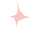 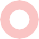 Arkansas Statewide2022-2024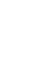 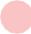 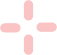 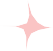 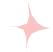 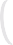 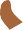 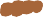 Short-Term Industry and Occupational ProjectionsARKANSASSHORT-TERM INDUSTRY AND OCCUPATIONAL PROJECTIONS 2022-2024Sarah Huckabee Sanders, Governor State of ArkansasCharisse Childers, Ph.D., Director Division of Workforce Services2ARKANSASSHORT-TERM INDUSTRY AND OCCUPATIONAL PROJECTIONS 2022-2024Published By:Division of Workforce Services Labor Market Information Occupational Career Information“Equal Opportunity Employer/Program”“Auxiliary aids and services are available upon request to individuals with disabilities.”P.O. Box 2981Little Rock, AR 72203 Phone: (501) 682-3123Fax: (501) 682-3186TTD/TTY Voice: 1-800-285-1121TDD: 1-800-285-1131State of Arkansas Home Page: http://www.arkansas.gov Division of Workforce Services Home Page: http://dws.arkansas.govLabor Market Information Web Portal: http://www.discover.arkansas.govWe would like to give special thanks to the following people who helped with the projections process: John Shelnutt, Department of Finance and AdministrationNorthwest Arkansas Workforce Development Area Baxter, Benton, Boone, Carroll, Madison, Marion, Newton, Searcy, and Washington counties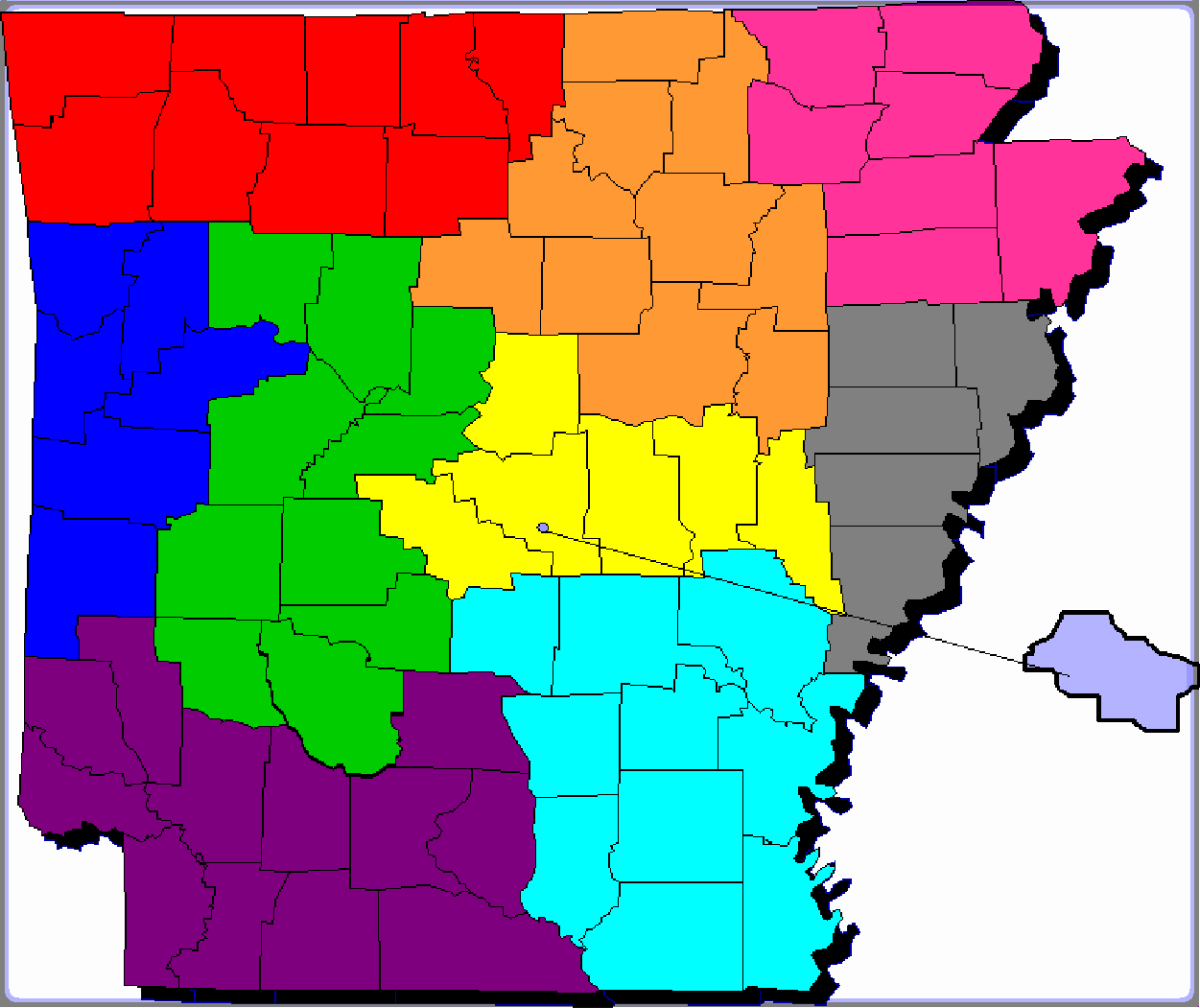 North Central Arkansas Workforce Development AreaCleburne, Fulton, Independence, Izard, Jackson, Sharp, Stone, Van Buren, White, and Woodruff countiesNortheast Arkansas Workforce Development Area Clay, Craighead, Greene, Lawrence, Mississippi, Poinsett, and Randolph countiesWestern Arkansas Workforce Development AreaCrawford, Franklin, Logan, Polk, Scott, and Sebastian countiesCentral Arkansas Workforce Development AreaFaulkner, Lonoke, Monroe, Prairie, Pulaski outside the city limits of Little Rock, and Saline countiesCity of Little Rock Workforce Development AreaInside the city limits of Little RockEastern Arkansas Workforce Development AreaCrittenden, Cross, Lee, Phillips, and St. Francis countiesWest Central Arkansas Workforce Development AreaClark, Conway, Garland, Hot Spring, Johnson, Montgomery, Perry, Pike, Pope, and Yell countiesSouthwest Arkansas Workforce Development Area Calhoun, Columbia, Dallas, Hempstead, Howard, Lafayette, Little River, Miller, Nevada, Ouachita, Sevier,and Union countiesSoutheast Arkansas Workforce Development AreaArkansas, Ashley, Bradley, Chicot, Cleveland, Desha, Drew, Grant, Jefferson, and Lincoln countiesThe Arkansas Short-Term Industry and Occupational Projections publication includes an overview of where the Arkansas labor market may be heading soon. It contains information on the growth and decline of industries and occupations.Industries in this publication are classified by North American Industry Classification System (NAICS) codes. NAICS was created to bring consistency and comparability to the classification of industries and businesses across the United States, Canada, and Mexico.This publication is divided into two main parts. The first part of the publication involves the industry projections. Several tables and graphs are used to show what is happening at the industry level in Arkansas. A written narrative highlights projections at the division level, as well as key industries within that division.The second part of this publication involves occupational projections. Several tables and graphs are used to show what is happening at the occupational level in Arkansas. A written narrative highlights projections at the division level, as well as key occupations within that division. Occupations are classified by Standard Occupational Classification (SOC) codes.Information about annual job openings is included in this publication. Based on new Bureau of Labor Statistics (BLS) methodology, job openings are classified in three categories: Occupational Exits, Occupational Transfers, and Occupational Growth. It is important to look at all these components when looking at specific occupations or occupational groups.For each occupation, an education/training level is provided. Educational requirements are determined by the Bureau of Labor Statistics and recognize the educational attainment of most people in a particular occupation. Each occupation will have three categories: Education, Work Experience, and Training. Some businesses, however, may require a higher level of training. Some occupations may also have different grades or levels that require different levels of training. These various levels of training will not be reflected in this publication.More projections-related information can be found on my Tableau pages. Visit https://public.tableau.com/profile/brian.pulliam#!/ to view tables and graphics related to business, education, and other industry and occupational outlook information. Also, some data visualizations can now be found at https://www.discover.arkansas.gov/Industry/Industry-Outlook. More data visualizations will be added in the coming months.Arkansas has 75 counties and 10 Local Workforce Development Areas. There are also six Metropolitan Statistical Areas (MSAs). The MSAs are Little Rock/North Little Rock/Conway, Fayetteville/Springdale/Rogers (which includes McDonald County in Missouri), Pine Bluff, Hot Springs, Jonesboro, and Fort Smith (which includes Leflore and Sequoyah Counties in Oklahoma). Parts of two other MSAs are in the state but are based in other states. Crittenden County is part of the Memphis/West Memphis MSA, which is based in Tennessee, and Miller County is part of the Texarkana AR/TX MSA, which is based in Texas.Arkansas is rich in natural resources. There are many historical landmarks, including over 2,600 listings on the National Registry of Historical Places and around 53 state parks scattered throughout the state. This is one of the reasons Arkansas is called the Natural State.Educational opportunities in the state of Arkansas are numerous. Prospective students have a wide range of institutions to choose from, ranging from two-year community and technical colleges to four-year universities. Students can also choose between public/state institutions and private or religious-based institutions. These schools offer a variety of programs, ranging from technical certificates and associate degrees to graduate degrees. Arkansas also has several small institutions that focus on specific types of careers. With all these educational opportunities, an array of occupational careers is waiting for students.Arkansas’ population, based on State Census Data Center estimates, was 3,045,637 as of July 1, 2022, an increase of 17,515 residents from the July 1, 2021, estimate of 3,028,122. The not-seasonally adjusted average unemployment rate for first quarter 2022 was 3.6 percent, while the seasonally adjusted number was 3.2 percent.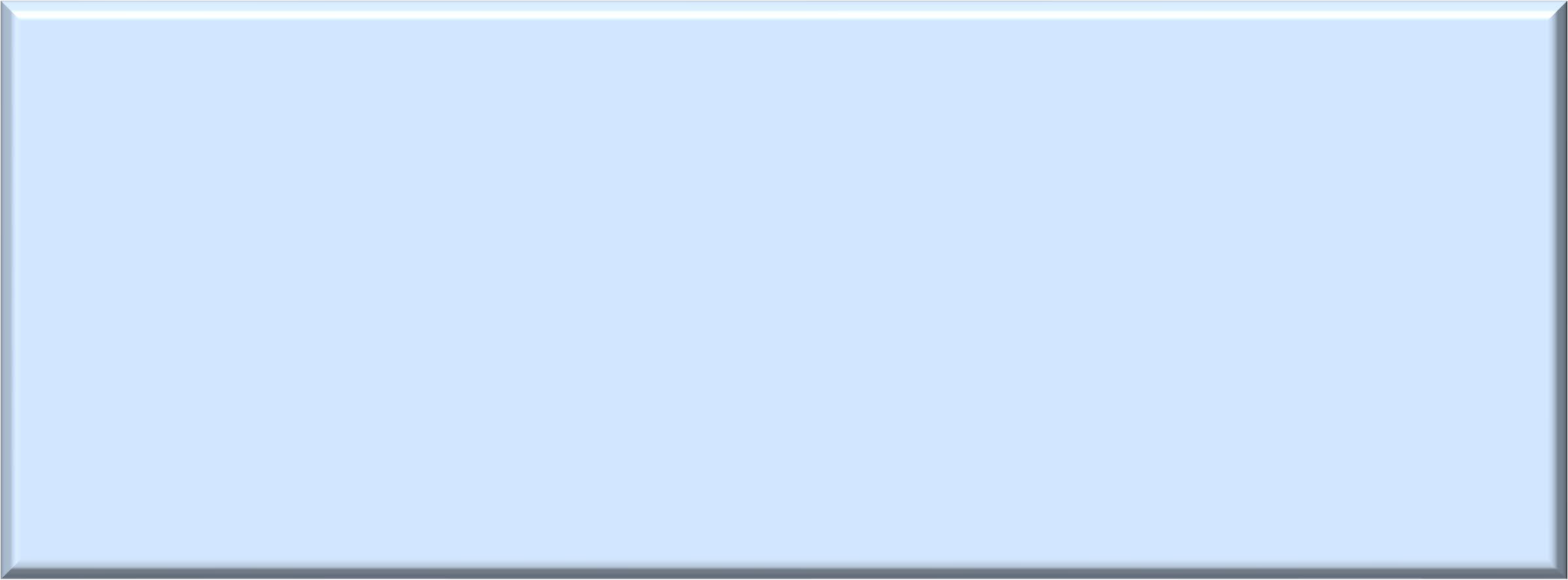 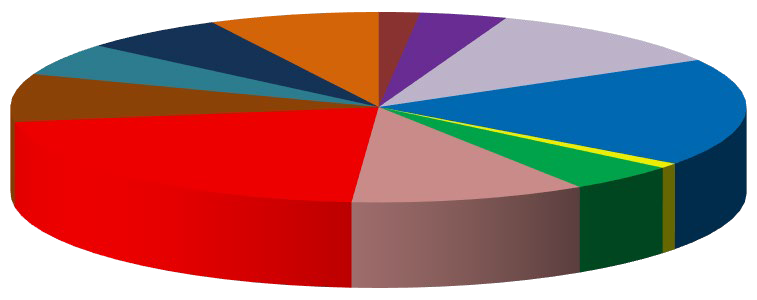 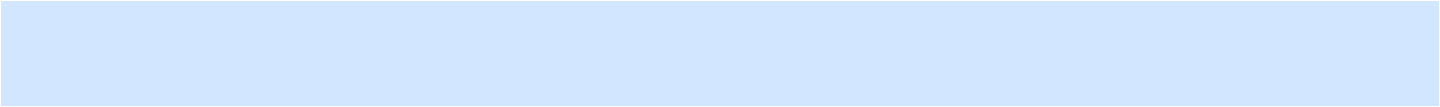 Source: QCEW and CES-Non-CoveredThe following is a brief overview of the methods used to produce short-term employment projections in Arkansas.Data DevelopmentData development is accomplished by using the following sources:The Quarterly Census of Employment and Wages (QCEW) program. This source provides all the covered employment for Arkansas. A firm or business is considered covered if it meets the guidelines established under the Unemployment Insurance Law.The Current Employment Statistics (CES) Survey. This source provides employment information for non-covered establishments, which are railroads, the Federal Work Study program, churches, religious-based schools, elected officials, commissioned insurance agents, as well as other establishments not reporting to the Quarterly Census of Employment and Wages (QCEW) program.Agriculture employment. This is obtained from the Census of Agriculture. The Census of Agriculture is taken every five years in years ending in two and seven. Information from the QCEW reports is used to make estimates for years following the Census year until the next Census. Other information from the Bureau of Economic Analysis (BEA) is used to supplement agriculture employment.Other Non-Covered Employment. Data on other agriculture employment, specifically NAICS 113, 114, and 115, as well as private households, are supplemented using data from the Bureau of Economic Analysis.Industry ProjectionsA monthly time series is developed at the three- and four-digit NAICS levels from the three sources listed above, with a time frame of January 1990 to March of the base year 2022. The industry projections in this publication were produced using the Projections Suite software, authorized by theU.S. Department of Labor, and developed by the Utah Department of Workforce Services. The software has several components that deal with industry projections. First, it allows the analyst to choose from a list of national and state variables to determine a state leading index, which is a list of variables that, when factored together, help predict changes in the state employment figures. National economic variables are also provided. State variables are labor force data, such as civilian labor force and unemployment rate, major industry division (CES) totals, nonfarm employment, building permits, manufacturing hours, natural gas prices, air passenger data, and a composite index.The software uses a series of statistical models to forecast employment through eight quarters. Using trend and seasonal factors, as well as business cycle patterns, a forecast is chosen based on established statistical methodology. Projections are adjusted to reflect current or near-future events in the labor market, such as closures, layoffs, openings, and expansions.Occupational ProjectionsOccupational projections are produced by merging industries and occupations together into an industry-occupational matrix. This matrix is a table showing the occupational pattern of each industry (i.e., the ratios of employment by occupation in a specific industry). The statewide matrix is based on the Bureau of Labor Statistics’ Occupational Employment Statistics (OES) survey and uses a Standard Occupational Classification (SOC) code for each occupation. It uses the May 2021 OES semiannual survey to establish state staffing patterns and is provided through the Local Employment and Wage Information System (LEWIS). National staffing patterns from 2021 are used where state patterns do not exist. Some staffing adjustments are made for some non-covered industries.The occupational employment projections contained in this publication were created using the Projections Suite software, authorized by the U.S. Department of Labor, and developed by the Utah Department of Workforce Services. The software applies occupational change factors to the projected patterns to form a projected matrix. Also, using national self-employment staffing patterns, the system generates base and projected employment for self-employed workers. Patterns and projections for Unpaid Family Workers are based on Census numbers.Data LimitationsThe projections contained in this publication are estimates based on historical data. It is important not to rely on these projections as the actual employment numbers that will occur in 2024. While every attempt is made to incorporate current and near-future events, such as business closings, corporate layoffs, openings, and expansions, it’s not possible to know everything that might happen. Events that may take place after the projection period or announcements concerning closings, layoffs, openings, and expansions known after projections were completed are not reflected in the forecasts. Also, legislative policy could cause employment to change. Events such as these will likely cause the actual employment numbers to vary significantly from these projections.It is important to look at both numeric growth and percent growth when looking at projections. Generally, industries or occupations with small employment will have higher growth rates than those with larger employment, but these industries may only add a few employees over the projection period. When examining occupational projections, it is important to look at all types of job openings, which include growth, exits, and transfers.Even if an occupation is in decline, it still may have openings to replace workers who leave the profession due to changing jobs or due to a person retiring or leaving the workforce for some other reason.EXPLANATION OF INDUSTRY PROJECTIONS DATA ARKANSAS-STATEWIDE2022-20242022-2024 Arkansas Statewide Industry Projections by Major DivisionBetween first and second quarter 2020, Arkansas covered employment lost 83,237 jobs, a 6.84 percent drop. By first quarter 2022, employment in Arkansas has surpassed pre-pandemic levels by 0.93 percent. Between first quarter 2022 and first quarter 2024, employment in Arkansas is expected to increase by 39,058 jobs, a 2.71 percent increase. Goods-Producing industries are slated to raise employment levels by 5,950 jobs, or 2.46 percent, while Services-Providing industries could experience a job growth of 31,683 or 2.90 percent increase. Self Employed Workers, All Jobs is slated to see a gain of 1,425 jobs, a 1.32 percent uptick.Natural Resources and MiningThe Natural Resources and Mining supersector was generally not impacted by the pandemic, gaining 320 covered employment jobs between first and second quarter 2020, an increase of 2.06 percent. The industry group, however, has lost 1.61 percent from first quarter 2020 to first quarter 2022. Natural Resources and Mining is expected to be one of two supersectors to experience a decline in the 2022-2024 timeframe, losing 695 jobs, or 2.67 percent of its workforce. Driving the decline is the Agriculture, Forestry, Fishing, and Hunting sector, which is estimated to lose 710 jobs, a 3.12 percent decline. Animal Production is slated to be included among the ten top declining industries, placing fourth, with a loss of 381 jobs, while Support Activities for Agriculture and Forestry, places tenth, cutting 192 jobs. The Mining sector, however, could see a slight increase in employment, with an increase of 0.45 percent, or 15 jobs.ConstructionConstruction was generally not impacted by the pandemic, gaining 414 jobs between first and second quarter 2020, a 0.79 percent increase. The industry group gained 3,311 jobs from first quarter 2020 and first quarter 2022. Construction is expected to raise employment by 4.91 percent or 2,730 jobs by first quarter 2024. The Specialty Trade Contractors subsector drives this growth, adding an estimated 1,916 jobs, more than 70 percent of the overall growth in Construction. Building Equipment Contractors is predicted to placesixth among the ten highest growing industries, while Residential Construction could be among the ten fastest growing statewide, gaining an estimated 11.04 percent. On the negative side of the economy, Land Subdivision is slated to be the fastest declining industry in the state, cutting 37 jobs, or 46.25 percent of its workforce.ManufacturingThe Manufacturing supersector lost 9,743 jobs during the second quarter of 2020, a 6.05 percent drop. By first quarter of 2022, it recovered all but 540 jobs from pre-pandemic levels. During this projection period, Manufacturing is expected to add 3,915 jobs, an increase of 2.44 percent. Non-Durable Goods Manufacturing is estimated to gain 1,367 jobs, an increase of 1.64 percent. The group lost 3,960 jobs during the pandemic. Food Manufacturing could see the brightest outlook, with a gain of 1,208, more than 88 percent of the gain in Non-Durable Goods Manufacturing. Animal Slaughtering and Processing is slated to increase employment by 554 jobs, making the Top 25 Growing Industries list. Beverage and Tobacco Product Manufacturing is projected to be the fastest growing industry among Non-Durable goods industries, increasing its workforce by 8.58 percent. On the flip side, the Leather and Allied Product Manufacturing subsector is expected to lose 24.91 percent of its workforce, while the Paper Manufacturing subsector is slated to lose 408 jobs. Pulp, Paper, and Paperboard Mills is predicted to lose 285 jobs, or 11.31 percent of its workforce, placing seventh in numeric and percent decline. Footwear Manufacturing is anticipated to be the thirdfastest declining industry, cutting 31.50 percent of its workforce, or 200 jobs, placing ninth in percent decline.Durable Goods Manufacturing is projected to experience a gain of 2,548 jobs, an increase of 3.30 percent. The industry group lost 5,782 jobs during the pandemic. Machinery Manufacturing may have the brightest outlook, with a projected gain of 656 new jobs during the projection period. Primary Metal Manufacturing is slated to grow by6.76 percent. Steel Product Manufacturing from Purchased Steel is projected to be the fourth fastest growing industry in the state, raising employment levels by 15.39 percent. On the negative side of the labor market, the Furniture and Related Product Manufacturing subsector could lose 140 jobs, or 4.17 percent of its workforce.Trade, Transportation, and UtilitiesThe Trade, Transportation, and Utilities supersector lost 10,618 jobs between first and second quarter 2020. By first quarter 2022, the supersector has exceeded pre-pandemic employment levels. Trade, Transportation, and Utilities is estimated to gain 7,186 jobs, a 2.71 percent increase, becoming the top growing supersector. Wholesale Trade is forecasted to experience a gain of 2,145, a 4.30 percent increase. The industry sector lost 1,510 jobs during the pandemic and has since fully recovered. Merchant Wholesalers, Nondurable Goods is slated to be fourth in the state in numeric change, gaining 1,673 jobs, while Merchant Wholesalers, Durable Goods is slated to add 756 to its own workforce. Wholesale Electronic Markets and Agents and Brokers could see a dip of 284, or 6.97 percent of its workforce between 2022 and 2024.The Retail Trade sector lost 5,937 jobs between first and second quarter 2020. The sector has since exceeded pre-pandemic employment levels. During the 2022-2024 projections cycle, Retail Trade is estimated to gain 3,705 jobs, an increase of 2.64 percent. General Merchandise Stores is slated to add 1,020 jobs during the projection period, placing it eighth in numeric growth. Electronic Shopping and Mail Order Houses could be the fastest growing industryin the state, increasing by 38.81 percent. On the negative side of the economy, Electronics and Appliance Stores is forecast to lose 119 jobs, or 4.01 percent of its workforce, while Health and Personal Care Stores could see a drop of 35 jobs.The Transportation and Warehousing sector lost 3,171 jobs during the pandemic, or 5.64 percent of its workforce. As of first quarter 2022, the sector has fully recovered exceeding pre-pandemic employment levels. Transportation and Warehousing could see an increase of 1,412 jobs, an increase of 2.10 percent. Driving the growth is Truck Transportation, which is predicted to add 617 jobs, while Warehousing and Storage, is projected to increase employment by 609, both making the Top 25 Growing Industries list. On the reverse side of the labor market, Water Transportation could see a 42.31 percent reduction in employment, becoming the second fastest declining industry.The Utilities sector was stable during the pandemic but has lost about 321 jobs since first quarter 2020. The industry is predicted to continue its downward trend with a job loss of 76, or 1.01 percent of its workforce. Electric Power Generation, Transmission and Distribution is predicted to lose 79 jobs, or 1.41 percent of its workforce, while Natural Gas Distribution is slated to lose 21 jobs, or2.16 percent of its own workforce. Water, Sewage and Other Systems may be the only bright spot, adding 24 new jobs, or 2.52 percent to its employment.InformationThe Information supersector lost 1,077 jobs between first and second quarter 2020. The Information supersector is forecasted to gain 255 jobs, or 2.05 percent during the 2022-2024 projection cycle. The industry group has surpassed pre-pandemic levels, gaining 254 jobs from first quarter 2020 and first quarter 2022, but not all industries have seen the same results. During the pandemic, Motion Picture and Video Industries lost over 62 percent of its workforce.The industry has recovered about 519 of the lost jobs but has notreached pre-pandemic levels. Data Processing, Hosting and Related Services is expected to add 413 jobs to its workforce, while Software Publishers could be the third fastest growing industry in the state, gaining 18.01 percent. On the flip side of the economy, Newspaper, Periodical, Book, and Directory Publishers is likely to struggle, losing an estimated 219 jobs, or 14.05 percent of its workforce, placing fifth in percent decline and eighth in numeric decline.Financial ActivitiesThe Financial Activities supersector lost 672 jobs between first and second quarter 2020. By first quarter 2022, the industry has exceeded pre-pandemic employment levels. Financial Activities is estimated to increase by 5,150 or 7.40 percent during the projection period, making it the fastest growing supersector in the state. Most of those jobs come in the Finance and Insurance sector, which is slated to grow by 4,632 jobs. Insurance Carriers leads the supersector in numeric growth, projecting to add 3,468 jobs, an increase of 15.05 percent, becoming the second highest in numeric growth and among the five fastest growing statewide. The Real Estate and Rental and Leasing sector is predicted to add 518 jobs to its workforce. The sector lost 443 jobs during the pandemic and has experienced a net gain in jobs since first quarter 2020. Real Estate is slated to add 485 jobs, while Lessors of Nonfinancial Intangible Assets (except Copyrighted Works) could lose14.06 percent of its workforce, placing it fourth in percent decline.Professional and Business ServicesThe Professional and Business Services supersector lost 12,215 jobs between first and second quarter 2020. By first quarter 2022, the supersector has exceeded pre-pandemic levels. Between first quarter 2022 and first quarter 2024, Professional and Business Services is estimated to gain 5,428 new jobs, a 3.63 percent gain. The Professional, Scientific, and Technical Services sector is slated to add 1,991 new jobs, or an additional 4.21 percent. The sector lost 2,057 jobs during the pandemic and has since fully recovered.Management, Scientific, and Technical Consulting Services is slated to add 575 jobs, an increase of 7.29 percent.Management of Companies and Enterprises could increase employment by 2,228 jobs, placing fourth in the Top 20 Growing Industries list. The sector lost 862 jobs during the pandemic but has now exceeded pre-pandemic levels.The Administrative and Support and Waste Management and Remediation Services sector lost the most jobs among Professional Business Services, cutting 9,296 jobs, or 13.97 percent of the workforce during the pandemic. However, the sector has surpassed pre-pandemic levels. The sector is expected to add 1,209 new jobs, an increase of 1.81 percent. Employment Services is projected to gain 537 jobs, while Other Support Services is expected to raise employment by 7.75 percent. On the flip side of the labor market, Business Support Services could lose 93 jobs, or 1.12 percent of its workforce.Education and Health ServicesEducation and Health Services lost 19,875 jobs between first and second quarter 2020, some of which is the seasonal nature of parts of this industry group. This supersector has experienced a mixed recovery with some industries recovering completely, while others continuing to decline.	Education and Health Services is estimated to add 6,418 jobs, an increase of 2.09 percent during the 2022-2024 projection cycle. The Educational Services sector is estimated to increase employment by 2,630 jobs, a 2.29 percent rise in employment. The sector is currently at 98.63% of pre-pandemic employment levels. Elementary and Secondary Schools could be seventh in numeric change, growing by 1,396 jobs. Business Schools and Computer and Management Training is slated to increase its employment by 13.46 percent, becoming one of the ten fastest growing industries in the state.The Healthcare and Social Assistance sector lost 13,020 jobs during the pandemic and parts of this sector have continued to struggle, while others have fully recovered. The sector is slated to gain 3,788 new jobs during the projection period, a 1.97 percent gain. Most of the gain for this projection cycle is estimated to occur in Ambulatory Health Care Services, gaining 1,954 new jobs. This industry subsector has since fully recovered from its pandemic employment loss of 4,794 jobs. Offices of Physicians is set be among the ten highest growing industries, adding 812 new jobs to its workforce, while General Medical and Surgical Hospitals, in the Hospitals subsector, is slated to add 781. On the negative side of the job market, Nursing Care Facilities (Skilled Nursing Facilities) could see a drop of 570 jobs, placing it third in numeric decline.Leisure and HospitalityThe Leisure and Hospitality supersector was the hardest hit by the pandemic. The industry group lost 27,948 jobs as restrictions were placed heavily on this supersector. The supersector has struggled a bit, losing 1,524 jobs from first quarter 2020 and first quarter 2022.Leisure and Hospitality is forecast to increase by 5,330, a growth of4.54 percent. The Arts, Entertainment, and Recreation sector, which lost 3,006 jobs between first and second quarter 2020, is slated to gain 806 jobs between 2022 and 2024, or a 7.08 percent gain. The Amusement, Gambling, and Recreation Industries sector is slated to add 714 jobs. Independent Artists, Writers, and Performers is predicted to be the fifth fastest growing industry, increasing its workforce by 15.05 percent. One downside to this sector could come in Performing Arts Companies, which is predicted to cut 3.73 percent of its workforce, or 16 jobs being lost.Accommodation and Food Services is projected to see a gain of 4,524 jobs, an increase of 4.26 percent. The sector experienced the worst loss of jobs during the pandemic with 24,942 jobs being lost. While strong recovery from the pandemic loss has occurred, the sector has lost 1,344 jobs from first quarter 2020 and first quarter 2022.Restaurants and Other Eating Places is anticipated to gain 3,714 newjobs, or a 4.14 percent gain, making it the top growing industry in the state.Other Services (Except Government)The Other Services (Except Government) supersector lost 2,393 jobs between first and second quarter 2020. The industry group has exceeded pre-pandemic employment levels. Other Services (Except Government) is projected to gain 3,329 jobs between 2022 and 2024, an increase of 4.16 percent. The outlook is, however, mixed.Religious, Grantmaking, Civic, Professional, and Similar Organizations is estimated to gain 3,406 new jobs, an increase of 6.25 percent. Grantmaking and Giving Services is slated to be the third highest in numeric growth, adding 2,458 jobs, and second in percent growth, increasing by 34.41 percent. Two other industries in the major group could be among the ten fastest growing industries. Social Advocacy Organizations and Other Personal Services are each slated to increase by more than ten percent. On the negative side of the economy, Private Households could see a loss of 630 jobs, becoming the second highest declining industry in Arkansas. Drycleaning and Laundry Services could be among the ten fastest declining industries, losing 5.62 percent.GovernmentGovernment employers grew during the pandemic second quarter 2020, gaining 570 jobs. However, the Government supersector has lost 2,223 jobs from first quarter 2020 and first quarter 2022. The supersector is expected to struggle this projection cycle, losing a projected 1,413 jobs. All three levels of government are anticipating losses with Local Government, Excluding Education and Hospitals estimating a drop of 941 jobs, while State Government, Excluding Education and Hospitals losing 347 jobs. Federal Government, Excluding Post Office is expected to lose 102 jobs, while Postal Service could experience a more modest cut of only 23 jobs.Top 25 Growing Industries by Numeric ChangeTop 25 Fastest Growing Industries by Percent Change (Minimum 50 Employment)Top 25 Declining Industries by Numeric ChangeTop 25 Fastest Declining Industries by Percent Change (Minimum Decline of 5).EXPLANATION OF OCCUPATIONAL PROJECTIONS DATA ARKANSAS-STATEWIDE2022-20242022-2024 Arkansas Statewide Occupational Projections by Major GroupThe Annual Change is the Numeric Change equally distributed between the two years.The Total Annual Openings is the sum of the Annual Exits, Transfers, and Change.The Arkansas labor market is expected to see a growth of 39,058 jobs over the 2022-2024 projection period, an increase of 2.71 percent. With this, job opportunities for recent graduates and other job seekers are likely available. There is expected to be 189,369 total annual job openings during the projection period, with 71,868 openings available due to employees exiting the workforce. Another 97,972 are estimated to be available due to employees changing jobs, while 19,529 would be available due to growth and expansion in the economy. All but two occupational groups are estimated to see net job gains.Management OccupationsThe Management Occupations major group is projected to gain 4,028 jobs, an increase of 2.94 percent of its workforce. During the projection period, 14,498 annual job openings are estimated to be available, with 5,599 due to employees leaving the workforce and 6,885 for those changing jobs. Another 2,014 is forecast to be available annually due to growth and expansion. Driving the gain is General and Operations Managers with a gain of 1,309 jobs, placing second in the Top 25 Growing Occupations list. Fundraising Managers are predicted to be the second fastest growing occupation, increasing by 28.68 percent. Farmers, Ranchers, and Other Agricultural Managers is expected to have 4,638 annual job openings, placing sixth in the state. With 3,049 of those being annual exits, the occupation is the second most likely occupation for employees exiting the workforce.Business and Financial Operations OccupationsThe Business and Financial Operations Occupations major group is estimated to gain 4,713 jobs during the projection period, a 6.28 percent gain, becoming the top and fastest growing major group. Of the 9,149 annual job openings, 2,396 could come from employees exiting the workforce, while 4,397 would come from changing jobs. Another 2,356 job openings would be related to growth and expansion. Business Operations Specialists is slated to add 3,662 jobs. Within this group, Fundraisers is predicted to be the fastest growing occupation in the state, raising employment by 31.36 percent. ClaimsAdjusters, Examiners, and Investigators is predicted to add 878 new jobs to the workforce, placing the occupation ninth on the Top 25 Growing Occupations list. The occupation could be the seventh fastest growing occupation, at a rate of 11.34 percent. Insurance Underwriters is forecast to increase by 13.23 percent, third fastest in the state.Computer and Mathematical OccupationsThe Computer and Mathematical Occupations major group is expected to gain 1,242 jobs, an increase of 5.16 percent. With 2,369 annual job openings, 554 are set to come from employees leaving the workforce, 1,194 from those changing jobs, and 621 from growth and expansion. Much of the gain is projected to occur in the Computer Occupations occupational family, adding 1,137 jobs. The top growing occupation in the major group is Software Developers with 322 new jobs. Mathematical Science Occupations is estimated to add an additional 105 jobs to its workforce. Data Scientists is among the ten fastest growing occupations in the state, gaining 10.18 percent.Architecture and Engineering OccupationsThe Architecture and Engineering Occupations major group is predicted to add 398 new jobs between first quarter 2022 and first quarter 2024. The major group is estimated to have 1,129 annual job openings, of which 352 would be from those exiting the workforce and 578 from those transferring to other occupational groups. Another 199 jobs are related to growth and expansion. Engineers is projected to add 267 jobs to its workforce, more than two-thirds of the overallgrowth. Leading the major group is Civil Engineers, adding 62 jobs to its workforce, while Materials Engineers is slated to be the fastest growing occupation, gaining 9.52 percent.Life, Physical, and Social Science OccupationsThe Life, Physical, and Social Science Occupations could see an increase of 149 jobs during the projection period. Of 906 total annual openings, 194 are slated to come from employees leaving the workforce, while 638 would be associated with employees changing jobs. Another 74 jobs are due to growth and expansion. The Life, Physical, and Social Science Technicians occupational family is predicted to see a gain of 60 jobs, while Social Scientists and Related Workers is projected to add 43 new jobs to its workforce. The biggest gain in this major group is Chemical Technicians, estimated to add 25 jobs. Social Science Research Assistants is predicted to be the fastest growing occupation in the major group, growing by a rate of 7.74 percent. On the negative side of the labor market, Foresters could see a loss of 13 jobs.Community and Social Service OccupationsThe Community and Social Service Occupations major group is projected to increase by 614 employees during the projection period, an increase of 1.82 percent. The occupational group is estimated to have 3,581 annual job openings, with 1,400 coming from employees leaving the workforce, 1,874 coming from employees changing jobs, and 307 related to growth and expansion. The entire growth is expected to occur in the Counselors, Social Workers, and Other Community and Social Service Specialists occupational family.Leading the major group is Social and Human Service Assistants, gaining 357 jobs. The Religious Workers occupational family is predicted to experience stability in its job market, with minimal change during the projection period.Legal OccupationsThe Legal Occupations major group is forecast to increase staffing by 307 jobs between first quarter 2022 and first quarter 2024. Of the 744 total annual openings, 258 could come from staff leaving the workforce, while 332 would be related to job transfers. Growth and expansion would account for 154 annual job openings. Lawyers, Judges, and Related Workers is slated to add 110 jobs during the projection period, with Lawyers estimated to gain 114 new jobs.Legal Support Workers is slated to add 197 jobs to its workforce. Paralegals leads this occupational family with 160 new jobs, a 5.57 percent gain.Educational Instruction and Library OccupationsThe Educational Instruction and Library Occupations major group is forecast to gain 1,987 jobs during the 2022-2024 projection cycle. Out of 8,488 annual job openings, 3,698 could come from employees leaving their jobs, while 3,796 could be created from employees changing jobs. Another 994 would be for growth and expansion. Preschool, Primary, Secondary, and Special Education School Teachers could see a growth of 928 jobs. Secondary School Teachers, Except Special and Career/Technical Education and Elementary School Teachers, Except Special Education are estimated to see gains of 253 and 252 jobs, respectively. Health Specialties Teachers, Postsecondary is projected to be the fastest growing occupation in the major group, increasing by 6.07 percent.Arts, Design, Entertainment, Sports, and Media OccupationsThe Arts, Design, Entertainment, Sports, and Media Occupations major group is estimated to gain 507 jobs during the projection period. Of the 1,944 annual job openings, 676 would come from employees leaving the workforce and 1,014 is connected to those who change jobs. Growth and expansion in the job market could account for 254 openings annually. Media and Communication Workers is projectedto add 129 jobs. Leading the major group in growth is Public Relations Specialists, which is anticipated to add 148 jobs to its workforce, an increase of 7.80 percent. Entertainers and Performers, Sports and Related Workers is estimated to gain 118 jobs. On the negative side of the labor market, Editors is slated to lose 29 jobs, while News Analysts, Reporters, and Journalists is predicted to cut8.45 percent from its ranks, becoming the third fastest declining occupation.Healthcare Practitioners and Technical OccupationsThe Healthcare Practitioners and Technical Occupations major group is projected to see a net gain of 2,106 jobs. During the projection period, 6,324 annual job openings are anticipated with 2,698 coming from employees leaving the workforce, 2,573 coming from job transfers, and 1,053 from growth and expansion. The Health Diagnosing and Treating Practitioners occupational family is estimated to add 1,273 new jobs. Driving this growth is Registered Nurses, slated to add 386 new jobs, placing in the Top 25 Growing Occupations list. Nurse Practitioners is predicted to be among the ten fastest growing occupations, raising employment by 10.46 percent.Health Technologists and Technicians are expected to add 474 new jobs to its workforce.Healthcare Support OccupationsThe Healthcare Support Occupations major group could see a rise of 824 new jobs during the 2022-2024 projection cycle. With 8,843 annual job openings, 3,765 are estimated to come from employees who leave the workforce, while 4,666 from employees changing jobs.Another 412 job openings are related to growth and expansion. The Other Healthcare Support Occupations occupational family is predicted to add 662 jobs. Driving this growth is Medical Assistants, which is forecast to add 174 new jobs to its workforce. Occupational Therapy Assistants made the Top 25 Fastest Growing Occupations list with an anticipated gain of 8.30 percent. On the negative side of theeconomy, Nursing Assistants is projected to lose 125 jobs, placing fourth in numeric decline.Protective Service OccupationsThe Protective Service Occupations major group is expected to be one of two major groups to experience a loss of jobs, losing 256 jobs between 2022 and 2024. The occupational group is estimated to have 2,707 annual job openings during the projection period. Of these, 1,246 would come from employees leaving the workforce, while 1,589 from employees changing jobs. Around 128 would be lost due to the decline in employment. Law Enforcement Workers is likely to take the brunt of the loss, losing an estimated 309 jobs. Correctional Officers and Jailers is slated to be third on the Top 25 Declining Occupations list. One positive outcome in this major group is Other Protective Service Workers, which is anticipated to add 118 jobs to its workforce.Food Preparation and Serving Related OccupationsFood Preparation and Serving Related Occupations is projected to experience a gain of 4,448 jobs between first quarter 2022 and first quarter 2024. The occupational group is forecast to have 22,354 annual job openings, of which 9,280 are estimated to be available due to employees leaving the workforce, 10,850 from employees changing jobs, and 2,224 from growth and expansion	Food and Beverage Serving Workers leads this major group with 2,250 new jobs. Fast Food and Counter Workers is forecast to be the top growing occupation in the state, gaining 1,421 new jobs, while Cooks, Restaurant is also slated to be among the ten highest growing occupations, adding 981 new jobs.Building and Grounds Cleaning and Maintenance OccupationsThe Building and Grounds Cleaning and Maintenance Occupations major group is estimated to experience a net gain of 406jobs during the projection period. With 6,294 annual job openings, 2,824 would be associated with employees leaving the workforce, while 3,267 would be connected to those changing jobs. Growth and expansion would account for 203 annual job openings. The Grounds Maintenance Workers occupational family is forecast to grow by 212. Driving this gain is Landscaping and Groundskeeping Workers, adding 196 jobs. Janitors and Cleaners, Except Maids and Housekeeping Cleaners is slated to add 309 jobs to its workforce.Personal Care and Service OccupationsThe Personal Care and Service Occupations major group is estimated to increase staffing by 805 jobs during the projection period. Of the 5,150 annual job openings, 1,942 are forecast to come from employees leaving the workforce, 2,806 from employees changing jobs, and 402 due to growth and expansion. Animal Care and Service Workers is estimated to add 291 new jobs to its workforce. Leading the major group is Animal Caretakers, which is slated to raise employment by 267. Ushers, Lobby Attendants, and Ticket Takers are projected to be the fastest growing occupation in the major group, raising employment by 8.46 percent. On the negative side of the economy, Childcare Workers is forecast to lose 62 jobs, or 0.60 percent of its workforce.Sales and Related OccupationsThe Sales and Related Occupations major group is projected to experience a gain of 4,236 jobs between first quarter 2022 and first quarter 2024, a 3.10 percent gain. Of the 20,712 jobs expected annually, 8,166 could come from employees leaving the workforce, 10,428 from those changing jobs, and 2,118 connected to growth and expansion. The Retail Sales Workers occupational family is slated to add 1,861 new jobs, while the Sales Representatives, Services family is predicted to raise employment by 1,213. Retail Salespersons and Insurance Sales Agents is projected to be the third and fourth highest growing occupations, growing by 1,093 and 1,071 jobs respectively. Insurance Sales Agents also is among the ten fastest growing, at a rateof 11.55 percent. Advertising Sales Agents and Telemarketers are slated to lose 38 jobs each.Office and Administrative Support OccupationsThe Office and Administrative Support Occupations major group is predicted to gain 2,652 jobs during the projection period. The occupational group is estimated to have 21,486 annual job openings. Of these, 8,978 are connected to employees leaving the workforce, while 11,182 are associated with those changing jobs. Another 1,326 annual job openings would be for growth and expansion. The Other Office and Administrative Support Workers occupational family is predicted to add 1,271 jobs, while Information and Record Clerks is forecast to add 683 new jobs. Insurance Claims and Policy Processing Clerks is predicted to increase employment by 897, or a 11.72 percent gain, placing eighth in the Top 25 Growing Occupations list and fifth on the Top 25 Fastest Growing Occupations list. On the negative side of the labor market, Secretaries and Administrative Assistants, Except Legal, Medical, and Executive is predicted to experience a decline of 114 jobs, fifth worst in the state. Word Processors and Typists is estimated to be the fourth fastest declining occupation, losing 8.33 percent of its workforce.Farming, Fishing, and Forestry OccupationsThe Farming, Fishing, and Forestry Occupations major group is forecast to lose 336 jobs, declining by 1.99 percent. Overall, 2,476 annual job openings are expected, with 848 connected to employees leaving the workforce and 1,796 from employees changing jobs.Around 168 annual openings could be lost by the decline in employment. Agricultural Workers are likely to experience most of the decline, cutting 318 jobs from its workforce. Farmworkers, Farm, Ranch, and Aquacultural Animals is slated to be the top declining occupation in the state, losing 211 jobs, while Farmworkers and Laborers, Crop, Nursery, and Greenhouse is estimated to cut 102 from its workforce, sixth worst.Construction and Extraction OccupationsThe Construction and Extraction Occupations major group is projected to add 1,669 jobs to its workforce. Of the 6,135 annual job openings, 1,875 would be from employees leaving the workforce, 3,426 would be associated with employees changing jobs, and 834 annual job openings would be from growth and expansion. Much of the growth in the major group is likely to occur in the Construction Trades Workers occupational family, increasing employment by 1,456 jobs. Electricians are slated to add 530 jobs to its ranks. On the negative side of the labor force, Rail-Track Laying and Maintenance Equipment Operators could see a decline of 6.33 percent, placing among the ten fastest declining occupations statewide.Installation, Maintenance, and Repair OccupationsThe Installation, Maintenance, and Repair Occupations major group is estimated to increase staffing by 1,914 new jobs. During the projection period, 6,968 annual job openings are expected to be available. Of these, 2,278 would be connected to employees leaving the workforce, 3,733 from those changing jobs, and 957 due to growth and expansion. The Other Installation, Maintenance, and Repair Occupations occupational family drives the growth in the major group with an anticipated gain of 1,349 jobs. Industrial Machinery Mechanics leads all occupations with 417 new jobs, while Maintenance and Repair Workers, General is slated to increase by 343. On the negative side of the labor market, Rail Car Repairers is predicted to lose 13 jobs, 2.40 percent of its workforce.Production OccupationsThe Production Occupations major group is projected to gain 2,128 jobs between first quarter 2022 and first quarter 2024, a 1.84 percent gain. Around 14,580 job openings are anticipated annually. Of these, 5,074 could come from employees leaving the workforce, 8,442 would be connected to employees changing jobs, and 1,064 related to growth and expansion. The Metal Workers and Plastic Workers is slated toadd 671 jobs during the projection period, while Other Production Occupations is forecast to increase by 578 jobs. Etchers and Engravers is predicted to be the fourth fastest growing occupation in the state, raising employment by 12.86 percent. First-Line Supervisors of Production and Operating Workers is slated to be the top growing occupation in the major group, adding 293 new jobs to its workforce. On the negative side of the labor market, the Textile, Apparel, and Furnishings Workers occupational family is predicted to lose 74 jobs, or 2.04 percent of its workforce. Paper Goods Machine Setters, Operators, and Tenders is projected to lead the major group in decline, losing 98 jobs, 3.68 percent of its workforce, while Cutters and Trimmers, Hand could cut 9.88 percent from its own workforce. In all, eight occupations in the major group make the Top 25 Fastest Declining Occupations list, half among the ten fastest.Transportation and Material Moving OccupationsThe Transportation and Material Moving Occupations major group is projected to be the second highest growing major group, adding 4,517 new jobs, or 3.03 percent to its workforce. The major group is estimated to experience the highest number of annual openings, with 22,531. Of these, 7,768 is associated with people leaving the workforce, 12,505 connected to job change, and 2,258 related to growth and expansion. The Material Moving Workers occupational family is predicted to add an additional 2,556 new jobs to its workforce. Laborers and Freight, Stock, and Material Movers, Hand is projected to add 1,011, placing fifth on the Top 25 Growing Occupations list, while Heavy and Tractor-Trailer Truck Drivers is anticipated to add 926 jobs, also placing among the ten highest growing occupations. Overall, the Motor Vehicle Operators occupational family is anticipated to add an additional 1,829 jobs to its ranks. On the negative side of the economy, Sailors and Marine Oilers could lose 15.79 percent of its already small workforce in the state, becoming the fastest declining occupation statewide.Top 25 Fastest Growing Occupations by Percent Change (Minimum Employment of 50)Top 25 Occupations by Annual TransfersTop 25 Declining Occupations by Numeric Change2022-2024 Projections by Education LevelEducation Outlook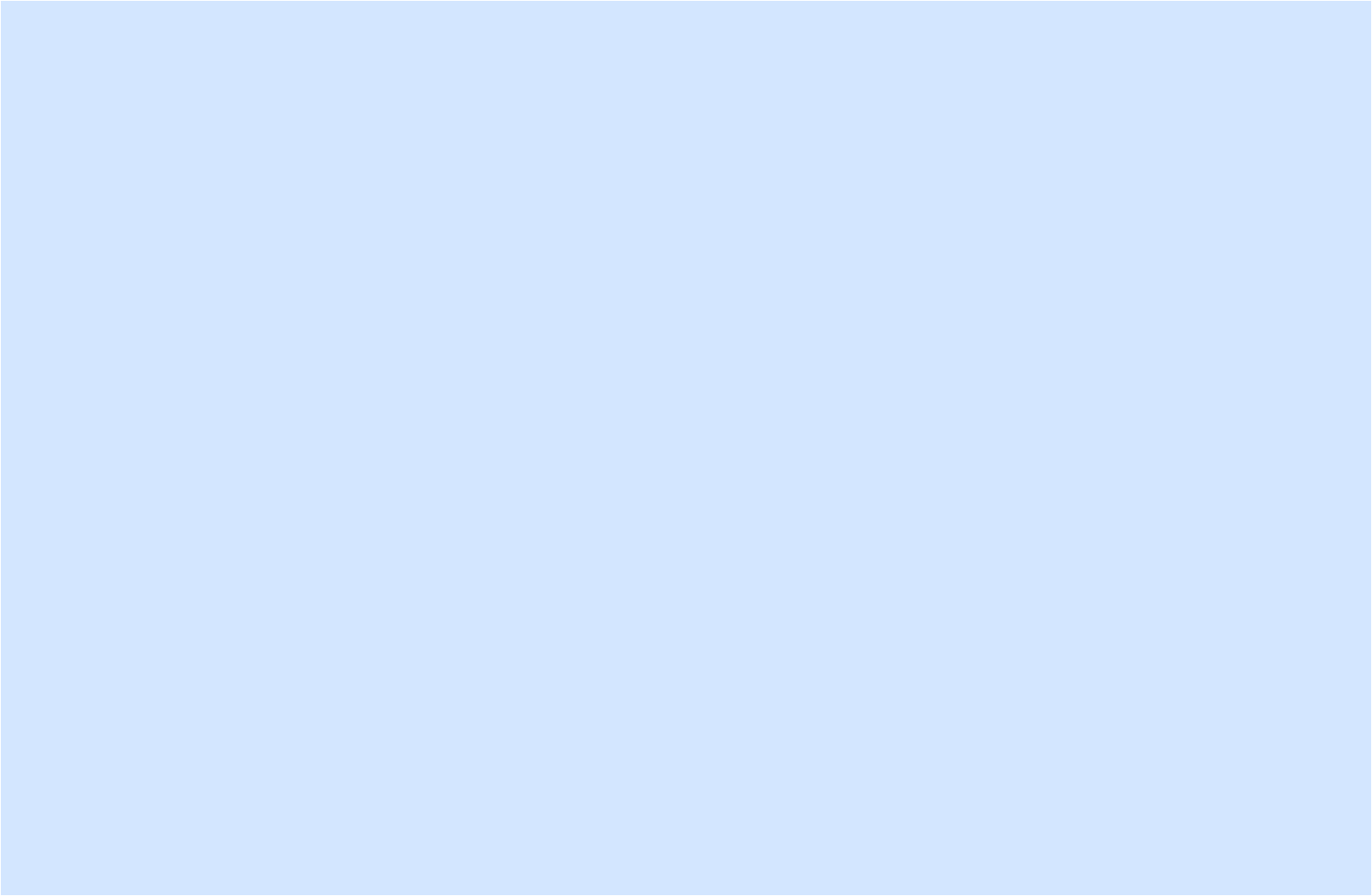 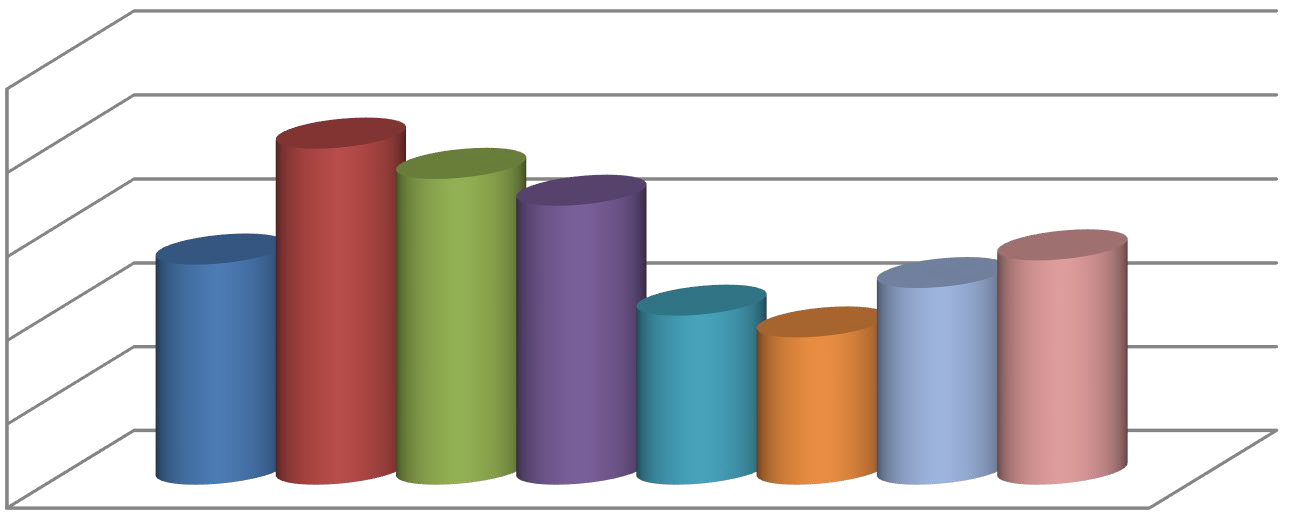 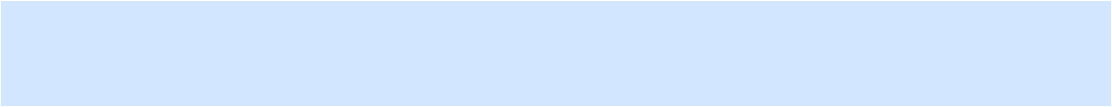 Occupations requiring a high school diploma are estimated to increase by 14,398 jobs between first quarter 2022 and first quarter 2024. Occupations requiring a Bachelor’s Degree are estimated to add 10,995 jobs. Job opportunities should be plenty for jobs not requiring a college education, with 135,040 annual job openings during the 2022-2024 projection period. At 4.01 percent, occupations requiring a Master’s Degree are growing the fastest. Occupations requiring a college degree are forecast to add 13,490 jobs into the Arkansas job market and have a combined 37,392 annual openings.Hot Jobs by Educational Level (Ordered by Education Type and Total Annual Openings)While formal education training is important, other factors are important or required by employers to receive competency in a particular job or to even be considered for certain jobs. One of these factors is work experience. Many occupations require some work experience in their line of work, especially those in career ladder occupations. For example, to become a manager, most employees need experience working in the line of work they will be managing. The following table shows projections by length of experience generally recommended or required.2022-2024 Projections by Amount of Work ExperienceWork Experience Outlook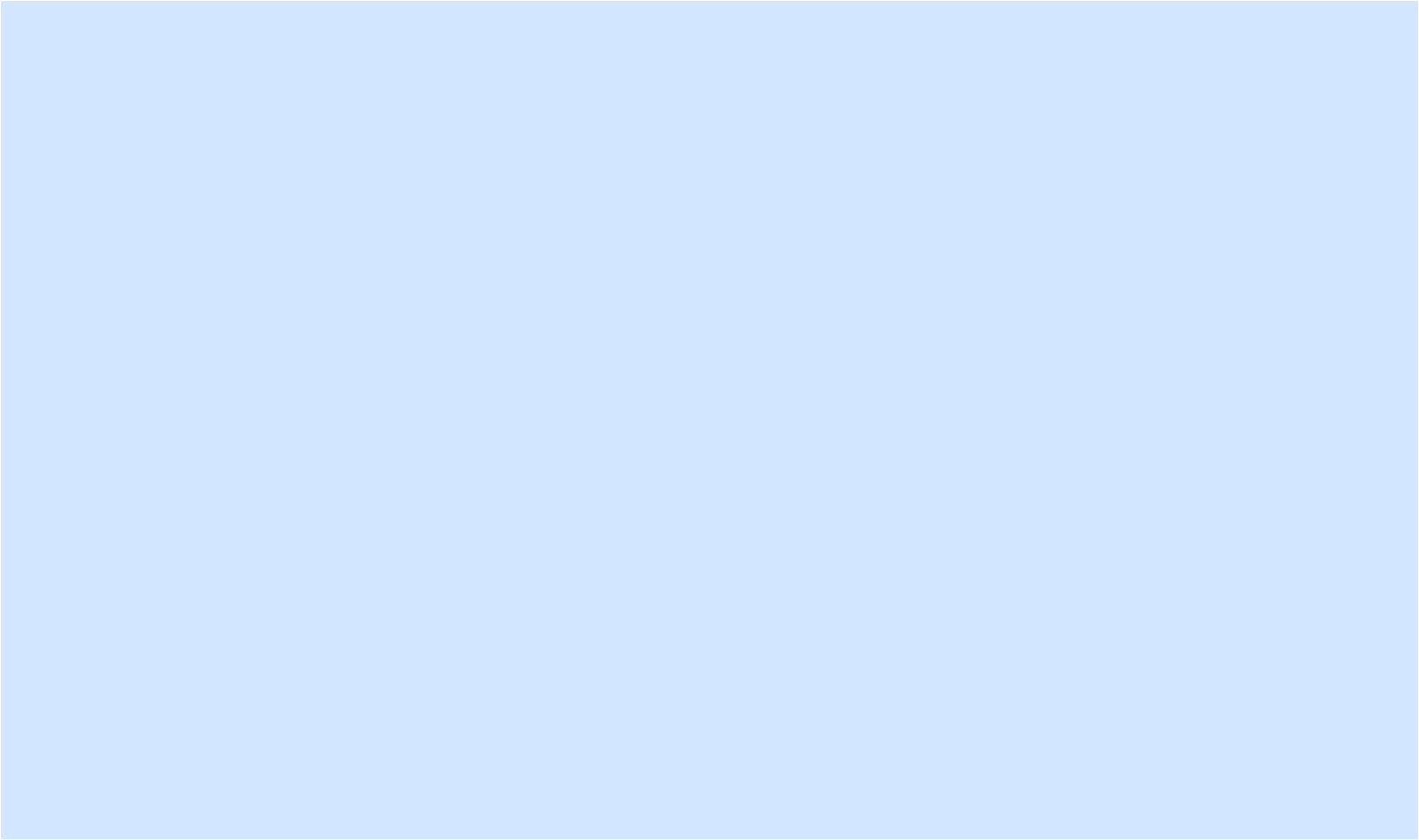 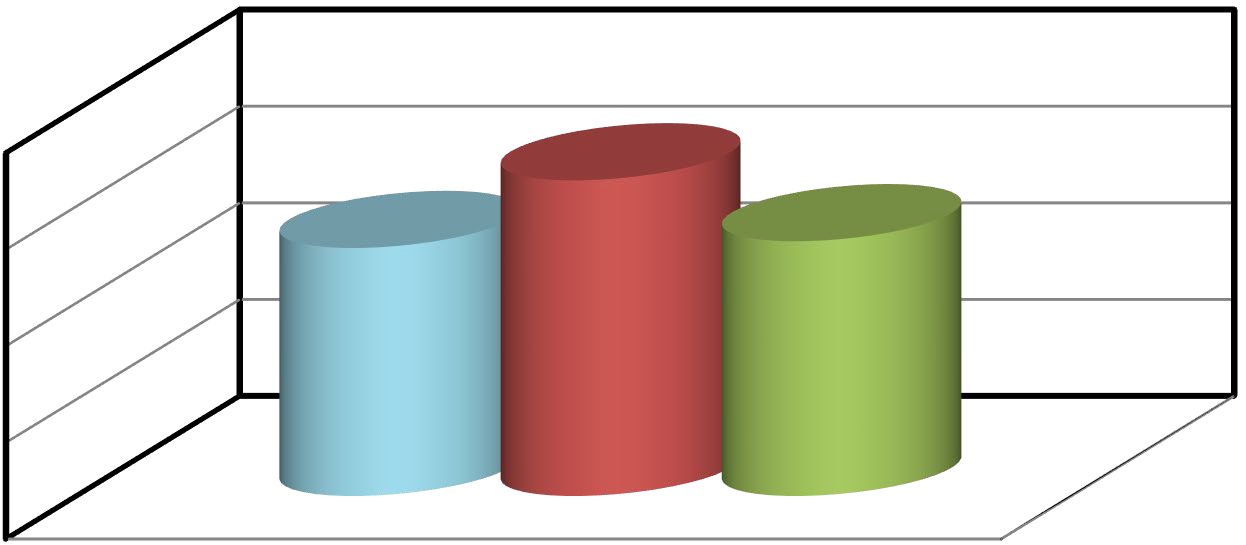 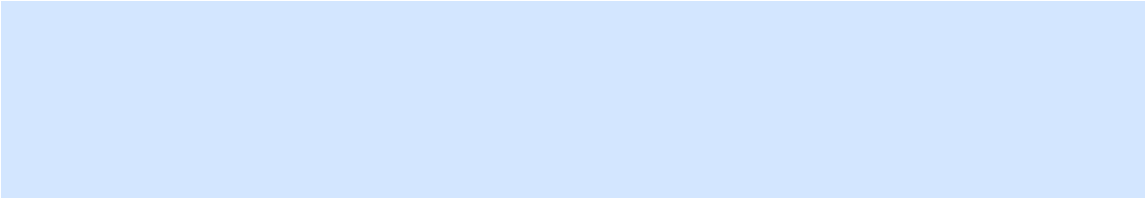 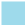 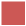 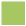 Another factor in determining full competency in an occupation is on-the-job training. Many occupations require additional training beyond formal education. Many jobs in education and in the medical field require internships or residency. Many skills-trade occupations recommend or require Apprenticeship programs. The following table shows projections by type of training needed.2022-2024 Projections by Type of On-the-Job TrainingTraining Outlook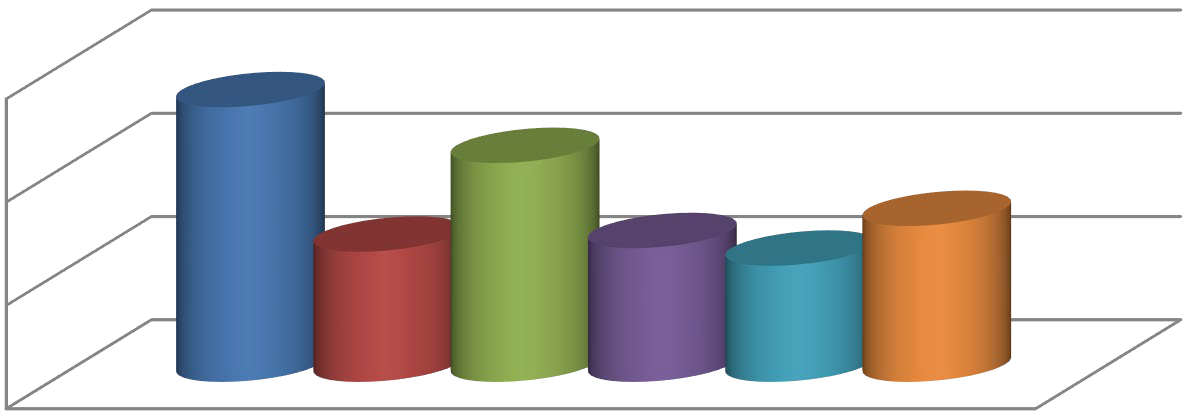 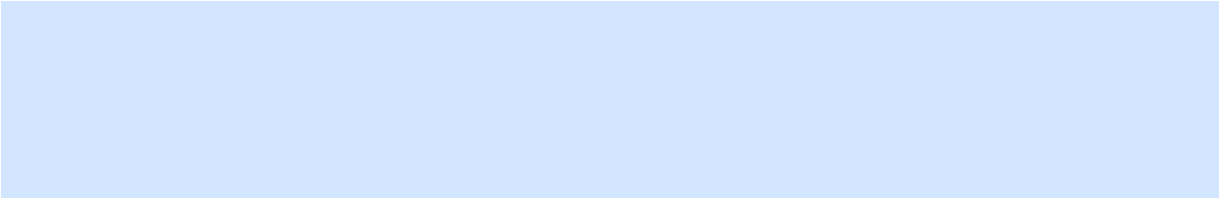 What matters most when looking for a job is not necessarily education alone or even your experience or additional on-the-job training, but the total package. Each occupation has a recommended path to become competent in that field. Every occupation has a recommended level of education, the length of work experience generally needed, and any additional on-the-job training needed. However, keep in mind that some employers may have more requirements, and some may even have less. The following table shows projections by education/training path.2022-2024 Projections by Education Training PathAppendix: Definition of Education/Training CodesThis workforce product was funded by a grant awarded by the U.S. Department of Labor's Employment and Training Administration. The product was created by the recipient and does not necessarily reflect the official position of the U.S. Department of Labor. The Department of Labor makes no guarantees, warranties, or assurances of any kind, express or implied, with respect to such information, including any information on linked sites and including, but not limited to, accuracy of the information or its completeness, timeliness, usefulness, adequacy, continued availability, or ownership. This product is copyrighted by the institution that created it. Internal use by an organization and/or personal use by an individual for non-commercial purposes is permissible. All other uses require the prior authorization of the copyright owner.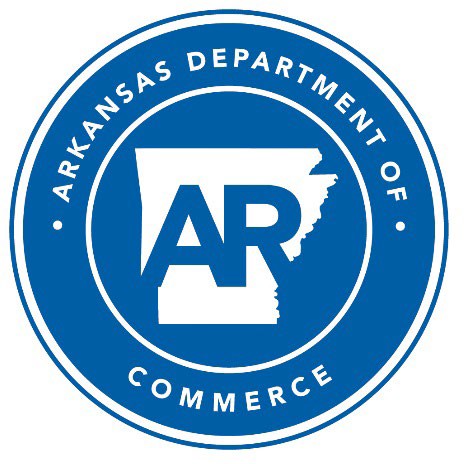 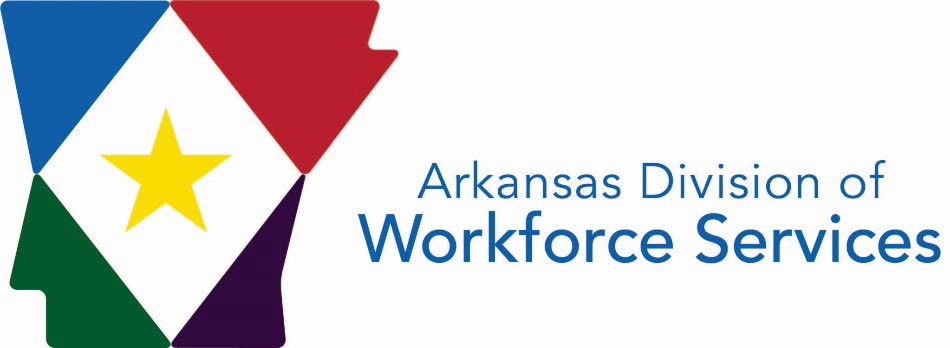 TermDefinitionEstimated EmploymentThe average number of jobs in a particular industry or occupation during the benchmark year or quarter.Content SkillsLearned capabilities that allow workers to master and perform the specific activities of their jobs.Current Employment Statistics (CES)A monthly survey of business establishments that provides estimates of employment, hours, and earnings data by industry for the nation, all states, and most major metropolitan areas.EmploymentThe number of jobs in a business or firm at any given time.Fastest Growing/DecliningRefers to percent growth. The higher the percent growth, the faster an industry or occupation is growing. For declining industries or occupations, the lower the percent growth, the faster it is declining.Generalized Work ActivitiesLearned sets of facts and standards required by many work situations.IndustryA group of establishments that produce similar products or provide similar services.Knowledge DomainLearned sets of facts and standards required by many work situations.Metropolitan Statistical AreaA county or group of contiguous counties that contains an urban center of at least 50,000 residents and has a high degree of economic and social ties.Numeric ChangeThe difference between projected employment and base employment.North American Industry Classification System (NAICS)A system used in assigning industry-designated code numbers to employers and/or establishments based on the nature of their activities, services rendered, or products delivered; established by the U.S. Office of Management and Budget and used by all agencies for data compilation.OccupationA set of activities that employees are paid to perform; employees who perform the same tasks are in the same occupation even if they are in the same industry.Occupational Employment Statistics (OES)A federal/state cooperative program that produces employment and wage estimates for over 700 occupations. These are estimates of the number of people employed in certain occupations and estimates of the wages paid to them. They are also used to gather occupational staffing patterns by industry that are used to project employment needs by occupation.Percent (%) ChangeThe rate at which an industry or occupation is expected to grow or decline.Projected EmploymentThe average number of jobs expected to be in an industry or occupation in the future.Quarterly Census of Employment and Wage (QCEW)A federal/state cooperative program that produces employment and wage data for workers covered by state unemployment insurance laws and federal workers covered by the Unemployment Compensation for Federal Employees Program. Data is arranged by the type of industry according to the North American IndustryClassification System (NAICS).SectorA level of industry classification under supersector according to the NAICS structure.Standard Occupational Classification (SOC)A coding system used by all federal statistical agencies to classify workers into occupational categories for the purpose of collecting, calculating, or disseminating data.SubsectorA level of industry classification under sector according to the NAICS structure.SupersectorThe top level of industry classification according to the NAICS structure.Local Workforce Development Areas5Introduction6State of Arkansas Profile7Methodology8Explanation of Industry Projections Data10Industry Projections by Major Division11Industry Outlook12Industry RankingsTop 20 Growing Industries by Numeric Change16Top 20 Fastest Growing Industries by Percent Change17Top 20 Declining Industries by Numeric Change18Top 20 Fastest Declining Industries by Percent Change19Industry Projections20Explanation of Occupational Projections Data30Occupational Projections by Major Group31Occupational Outlook32Occupational RankingsTop 20 Growing Occupations by Numeric Change37Top 20 Fastest Growing Occupations by Percent Change38Top 20 Occupations by Annual Exits39Top 20 Occupations by Annual Transfers40Top 20 Occupations by Total Annual Openings41Top 20 Declining Occupations by Numeric Change42Top 20 Fastest Declining Occupations by Percent Change43Occupational Projections44Projections by Educational Level75Education Outlook (includes charts)75Hot Jobs by Educational Level76Projections by Amount of Work Experience77Work Experience Outlook (includes charts)77Projections by Type of On-the-Job Training78Training Outlook (includes charts)78Projections by Education Training Path79Appendix: Definition of Education/Training Codes82NAICSCodeNAICS Title2022Estimated Employment2024Projected EmploymentNet GrowthPercent GrowthIndustry code according to the North American Industry Classification System (NAICS) Title and Coding StructureIndustry title according to the North American Industry Classification System (NAICS) Title and Coding StructureAn estimate of the number of jobs in an industry in 2022The projected number of jobs expected to be in an industry in 2024Total number of jobs an industry is expected to gain or lose over the 2022 to 2024 periodPercent change in the number of jobs in an industry over the 2022 to 2024 periodNAICSCodeNAICS Title2022Estimated Employment2024Projected EmploymentNumeric ChangePercent Change000000TOTAL ALL INDUSTRIES1,443,5631,482,62139,0582.71%006010Self Employed Workers, All Jobs108,260109,6851,4251.32%101000Goods Producing242,022247,9725,9502.46%101100NATURAL RESOURCES AND MINING26,03025,335-695-2.67%110000Agriculture, Forestry, Fishing and Hunting22,72122,011-710-3.12%210000Mining3,3093,324150.45%101200CONSTRUCTION55,56658,2962,7304.91%101300MANUFACTURING160,426164,3413,9152.44%Non-Durable Goods Manufacturing83,12284,4891,3671.64%Durable Goods Manufacturing77,30479,8522,5483.30%102000Services Providing1,093,2811,124,96431,6832.90%102100TRADE, TRANSPORTATION, AND UTILITIES265,150272,3367,1862.71%420000Wholesale Trade49,84451,9892,1454.30%440000Retail Trade140,398144,1033,7052.64%480000Transportation and Warehousing67,39068,8021,4122.10%220000Utilities7,5187,442-76-1.01%102200INFORMATION12,44112,6962552.05%102300FINANCIAL ACTIVITIES69,60474,7545,1507.40%520000Finance and Insurance55,23559,8674,6328.39%530000Real Estate and Rental and Leasing14,36914,8875183.60%102400PROFESSIONAL AND BUSINESS SERVICES149,500154,9285,4283.63%540000Professional, Scientific, and Technical Services47,31649,3071,9914.21%550000Management of Companies and Enterprises35,45637,6842,2286.28%560000Administrative and Support and Waste Management and Remediation Services66,72867,9371,2091.81%102500EDUCATION AND HEALTH SERVICES307,625314,0436,4182.09%610000Educational Services114,916117,5462,6302.29%620000Health Care and Social Assistance192,709196,4973,7881.97%102600LEISURE AND HOSPITALITY117,500122,8305,3304.54%710000Arts, Entertainment, and Recreation11,38012,1868067.08%720000Accommodation and Food Services106,120110,6444,5244.26%102700OTHER SERVICES (EXCEPT GOVERNMENT)80,05783,3863,3294.16%102800GOVERNMENT91,40489,991-1,413-1.55%NAICSCodeNAICS Title2022EstimatedEmployment2024ProjectedEmploymentNumeric ChangePercent Change722500Restaurants and Other Eating Places89,75893,4723,7144.14%524100Insurance Carriers23,04126,5093,46815.05%813200Grantmaking and Giving Services7,1449,6022,45834.41%551000Management of Companies and Enterprises35,45637,6842,2286.28%424000Merchant Wholesalers, Nondurable Goods19,33321,0061,6738.65%238200Building Equipment Contractors20,17521,7411,5667.76%611100Elementary and Secondary Schools77,25578,6511,3961.81%452000General Merchandise Stores39,20940,2291,0202.60%621100Offices of Physicians27,15127,9638122.99%622100General Medical and Surgical Hospitals51,85552,6367811.51%423000Merchant Wholesalers, Durable Goods26,43727,1937562.86%611300Colleges, Universities, and Professional Schools26,86627,6177512.80%621300Offices of Other Health Practitioners10,68411,4167326.85%453000Miscellaneous Store Retailers7,9098,5956868.67%522000Credit Intermediation and Related Activities20,00620,6876813.40%813300Social Advocacy Organizations5,7396,41267311.73%444100Building Material and Supplies Dealers10,82711,4926656.14%333000Machinery Manufacturing12,26112,9176565.35%447000Gasoline Stations12,74013,3676274.92%484000Truck Transportation32,71433,3316171.89%493000Warehousing and Storage15,84016,4496093.84%332000Fabricated Metal Product Manufacturing15,62816,2346063.88%541600Management, Scientific, and Technical Consulting Services7,8918,4665757.29%311600Animal Slaughtering and Processing32,88733,4415541.68%561300Employment Services27,90928,4465371.92%NAICSCodeNAICS Title2022EstimatedEmployment2024ProjectedEmploymentNumeric ChangePercent Change454100Electronic Shopping and Mail Order Houses46965118238.81%813200Grantmaking and Giving Services7,1449,6022,45834.41%511200Software Publishers5446429818.01%331200Steel Product Manufacturing from Purchased Steel1,5071,73923215.39%524100Insurance Carriers23,04126,5093,46815.05%611400Business Schools and Computer and Management Training1561772113.46%813300Social Advocacy Organizations5,7396,41267311.73%236100Residential Building Construction4,2954,76947411.04%812900Other Personal Services1,3751,52615110.98%711500Independent Artists, Writers, and Performers7987810.13%722300Special Food Services4,9895,49150210.06%518000Data Processing, Hosting and Related Services4,3584,7714139.48%622300Specialty (except Psychiatric and Substance Abuse) Hospitals5,9866,5065208.69%453000Miscellaneous Store Retailers7,9098,5956868.67%424000Merchant Wholesalers, Nondurable Goods19,33321,0061,6738.65%312000Beverage and Tobacco Product Manufacturing1,7491,8991508.58%611500Technical and Trade Schools1,2831,3911088.42%442100Furniture Stores1,9982,1611638.16%331100Iron and Steel Mills and Ferroalloy Manufacturing3,8314,1423118.12%512100Motion Picture and Video Industries9821,059777.84%238200Building Equipment Contractors20,17521,7411,5667.76%321900Other Wood Product Manufacturing3,3633,6242617.76%561900Other Support Services1,2381,334967.75%562900Remediation and Other Waste Management Services1,5241,6421187.74%541600Management, Scientific, and Technical Consulting Services7,8918,4665757.29%NAICSCodeNAICS Title2022EstimatedEmployment2024ProjectedEmploymentNumeric ChangePercent Change999300Local Government, Excluding Education and Hospitals39,52238,581-941-2.38%814000Private Households6,3705,740-630-9.89%623100Nursing Care Facilities (Skilled Nursing Facilities)17,86617,296-570-3.19%112000Animal Production7,3476,966-381-5.19%999200State Government, Excluding Education and Hospitals31,27630,929-347-1.11%322100Pulp, Paper, and Paperboard Mills2,5192,234-285-11.31%425000Wholesale Electronic Markets and Agents and Brokers4,0743,790-284-6.97%511100Newspaper, Periodical, Book, and Directory Publishers1,5591,340-219-14.05%316200Footwear Manufacturing635435-200-31.50%115000Support Activities for Agriculture and Forestry5,1224,930-192-3.75%813100Religious Organizations32,65132,487-164-0.50%337000Furniture and Related Product Manufacturing3,3583,218-140-4.17%322200Converted Paper Product Manufacturing6,2196,096-123-1.98%443000Electronics and Appliance Stores2,9712,852-119-4.01%999100Federal Government, Excluding Post Office15,07614,974-102-0.68%621600Home Health Care Services6,3796,281-98-1.54%812300Drycleaning and Laundry Services1,7261,629-97-5.62%441100Automobile Dealers11,60611,512-94-0.81%517000Telecommunications3,2743,181-93-2.84%561400Business Support Services8,2988,205-93-1.12%221100Electric Power Generation, Transmission and Distribution5,5955,516-79-1.41%111000Crop Production8,0497,984-65-0.81%811200Electronic and Precision Equipment Repair and Maintenance893847-46-5.15%237200Land Subdivision8043-37-46.25%811400Personal and Household Goods Repair and Maintenance715686-29-4.06%NAICSCodeNAICS Title2022EstimatedEmployment2024ProjectedEmploymentNumeric ChangePercent Change237200Land Subdivision8043-37-46.25%483000Water Transportation2615-11-42.31%316200Footwear Manufacturing635435-200-31.50%533000Lessors of Nonfinancial Intangible Assets (except Copyrighted Works)6455-9-14.06%511100Newspaper, Periodical, Book, and Directory Publishers1,5591,340-219-14.05%322100Pulp, Paper, and Paperboard Mills2,5192,234-285-11.31%814000Private Households6,3705,740-630-9.89%425000Wholesale Electronic Markets and Agents and Brokers4,0743,790-284-6.97%488300Support Activities for Water Transportation444419-25-5.63%812300Drycleaning and Laundry Services1,7261,629-97-5.62%112000Animal Production7,3476,966-381-5.19%811200Electronic and Precision Equipment Repair and Maintenance893847-46-5.15%337000Furniture and Related Product Manufacturing3,3583,218-140-4.17%811400Personal and Household Goods Repair and Maintenance715686-29-4.06%443000Electronics and Appliance Stores2,9712,852-119-4.01%115000Support Activities for Agriculture and Forestry5,1224,930-192-3.75%711100Performing Arts Companies429413-16-3.73%623100Nursing Care Facilities (Skilled Nursing Facilities)17,86617,296-570-3.19%999300Local Government, Excluding Education and Hospitals39,52238,581-941-2.38%451200Book, Periodical, and Music Stores379370-9-2.37%331400Nonferrous Metal (except Aluminum) Production and Processing268262-6-2.24%221200Natural Gas Distribution972951-21-2.16%448200Shoe Stores903884-19-2.10%322200Converted Paper Product Manufacturing6,2196,096-123-1.98%621600Home Health Care Services6,3796,281-98-1.54%NAICSCodeNAICS Title2022Estimated Employment2024Projected EmploymentNumeric ChangePercent Change000000TOTAL ALL INDUSTRIES1,443,5631,482,62139,0582.71%006010Self Employed Workers, All Jobs108,260109,6851,4251.32%101000Goods Producing242,022247,9725,9502.46%101100NATURAL RESOURCES AND MINING26,03025,335-695-2.67%110000Agriculture, Forestry, Fishing and Hunting22,72122,011-710-3.12%111000Crop Production8,0497,984-65-0.81%112000Animal Production7,3476,966-381-5.19%115000Support Activities for Agriculture and Forestry5,1224,930-192-3.75%210000Mining3,3093,324150.45%211000Oil and Gas Extraction444439-5-1.13%212000Mining (except Oil and Gas)1,8341,847130.71%213000Support Activities for Mining1,0311,03870.68%101200CONSTRUCTION55,56658,2962,7304.91%236000Construction of Buildings11,26011,7645044.48%236100Residential Building Construction4,2954,76947411.04%236200Nonresidential Building Construction6,9656,995300.43%237000Heavy and Civil Engineering Construction9,2049,5143103.37%237100Utility System Construction5,3315,6122815.27%237200Land Subdivision8043-37-46.25%237300Highway, Street, and Bridge Construction3,0833,139561.82%237900Other Heavy and Civil Engineering Construction710720101.41%238000Specialty Trade Contractors35,10237,0181,9165.46%238100Foundation, Structure, and Building Exterior Contractors5,8265,9341081.85%NAICSCodeNAICS Title2022Estimated Employment2024Projected EmploymentNumeric ChangePercent Change238200Building Equipment Contractors20,17521,7411,5667.76%238300Building Finishing Contractors3,9844,1581744.37%238900Other Specialty Trade Contractors5,1175,185681.33%101300MANUFACTURING160,426164,3413,9152.44%Non-Durable Goods Manufacturing83,12284,4891,3671.64%311000Food Manufacturing49,54450,7521,2082.44%311100Animal Food Manufacturing2,0072,1201135.63%311200Grain and Oilseed Milling2,9173,0811645.62%311400Fruit and Vegetable Preserving and Specialty Food Manufacturing4,4274,489621.40%311600Animal Slaughtering and Processing32,88733,4415541.68%311800Bakeries and Tortilla Manufacturing4,2814,4721914.46%311900Other Food Manufacturing2,4742,6061325.34%312000Beverage and Tobacco Product Manufacturing1,7491,8991508.58%313000Textile Mills1482116342.57%314000Textile Product Mills788800121.52%314100Textile Furnishings Mills202000.00%314900Other Textile Product Mills768780121.56%315000Apparel Manufacturing709731223.10%315100Apparel Knitting Mills397409123.02%315200Cut and Sew Apparel Manufacturing17718142.26%315900Apparel Accessories and Other Apparel Manufacturing13514164.44%316000Leather and Allied Product Manufacturing819615-204-24.91%316200Footwear Manufacturing635435-200-31.50%322000Paper Manufacturing8,7388,330-408-4.67%322100Pulp, Paper, and Paperboard Mills2,5192,234-285-11.31%322200Converted Paper Product Manufacturing6,2196,096-123-1.98%323000Printing and Related Support Activities3,0393,022-17-0.56%324000Petroleum and Coal Products Manufacturing1,1341,177433.79%NAICSCodeNAICS Title2022Estimated Employment2024Projected EmploymentNumeric ChangePercent Change325000Chemical Manufacturing5,4585,555971.78%326000Plastics and Rubber Products Manufacturing10,99611,3974013.65%326100Plastics Product Manufacturing6,7777,0022253.32%326200Rubber Product Manufacturing4,2194,3951764.17%Durable Goods Manufacturing77,30479,8522,5483.30%321000Wood Product Manufacturing10,38010,8434634.46%321100Sawmills and Wood Preservation4,9034,993901.84%321200Veneer, Plywood, and Engineered Wood Product Manufacturing2,1142,2261125.30%321900Other Wood Product Manufacturing3,3633,6242617.76%327000Nonmetallic Mineral Product Manufacturing3,4683,461-7-0.20%331000Primary Metal Manufacturing7,8808,4135336.76%331100Iron and Steel Mills and Ferroalloy Manufacturing3,8314,1423118.12%331200Steel Product Manufacturing from Purchased Steel1,5071,73923215.39%331300Alumina and Aluminum Production891907161.80%331400Nonferrous Metal (except Aluminum) Production and Processing268262-6-2.24%331500Foundries1,3831,363-20-1.45%332000Fabricated Metal Product Manufacturing15,62816,2346063.88%333000Machinery Manufacturing12,26112,9176565.35%336000Transportation Equipment Manufacturing14,57515,0654903.36%336200Motor Vehicle Body and Trailer Manufacturing2,2552,279241.06%336300Motor Vehicle Parts Manufacturing4,6834,741581.24%336400Aerospace Product and Parts Manufacturing4,0954,3922977.25%336600Ship and Boat Building2,2032,294914.13%337000Furniture and Related Product Manufacturing3,3583,218-140-4.17%339000Miscellaneous Manufacturing3,6073,673661.83%339100Medical Equipment and Supplies Manufacturing1,8101,831211.16%339900Other Miscellaneous Manufacturing1,7971,842452.50%102000Services Providing1,093,2811,124,96431,6832.90%NAICSCodeNAICS Title2022Estimated Employment2024Projected EmploymentNumeric ChangePercent Change102100TRADE, TRANSPORTATION, AND UTILITIES265,150272,3367,1862.71%420000Wholesale Trade49,84451,9892,1454.30%423000Merchant Wholesalers, Durable Goods26,43727,1937562.86%424000Merchant Wholesalers, Nondurable Goods19,33321,0061,6738.65%425000Wholesale Electronic Markets and Agents and Brokers4,0743,790-284-6.97%440000Retail Trade140,398144,1033,7052.64%441000Motor Vehicle and Parts Dealers19,40819,6402321.20%441100Automobile Dealers11,60611,512-94-0.81%441200Other Motor Vehicle Dealers1,8461,928824.44%441300Automotive Parts, Accessories, and Tire Stores5,9566,2002444.10%442000Furniture and Home Furnishings Stores3,5333,6901574.44%442100Furniture Stores1,9982,1611638.16%442200Home Furnishings Stores1,5351,529-6-0.39%443000Electronics and Appliance Stores2,9712,852-119-4.01%444000Building Material and Garden Equipment and Supplies Dealers13,10813,8827745.90%444100Building Material and Supplies Dealers10,82711,4926656.14%444200Lawn and Garden Equipment and Supplies Stores2,2812,3901094.78%445000Food and Beverage Stores20,50320,50630.01%446000Health and Personal Care Stores8,8178,782-35-0.40%447000Gasoline Stations12,74013,3676274.92%448000Clothing and Clothing Accessories Stores6,9947,083891.27%448100Clothing Stores5,4345,532981.80%448200Shoe Stores903884-19-2.10%448300Jewelry, Luggage, and Leather Goods Stores657667101.52%451000Sporting Goods, Hobby, Book, and Music Stores4,2044,301972.31%451100Sporting Goods, Hobby, and Musical Instrument Stores3,8253,9311062.77%451200Book, Periodical, and Music Stores379370-9-2.37%452000General Merchandise Stores39,20940,2291,0202.60%453000Miscellaneous Store Retailers7,9098,5956868.67%NAICSCodeNAICS Title2022Estimated Employment2024Projected EmploymentNumeric ChangePercent Change454000Nonstore Retailers1,0021,17617417.37%454100Electronic Shopping and Mail Order Houses46965118238.81%454300Direct Selling Establishments533525-8-1.50%480000Transportation and Warehousing67,39068,8021,4122.10%481000Air Transportation675686111.63%481100Scheduled Air Transportation59860681.34%481200Nonscheduled Air Transportation778033.90%483000Water Transportation2615-11-42.31%484000Truck Transportation32,71433,3316171.89%486000Pipeline Transportation508461-47-9.25%488000Support Activities for Transportation5,7135,8471342.35%488100Support Activities for Air Transportation1,1261,172464.09%488200Support Activities for Rail Transportation584604203.42%488300Support Activities for Water Transportation444419-25-5.63%488400Support Activities for Road Transportation926965394.21%488500Freight Transportation Arrangement2,5562,610542.11%488900Other Support Activities for Transportation777700.00%492000Couriers and Messengers6,3566,7864306.77%493000Warehousing and Storage15,84016,4496093.84%220000Utilities7,5187,442-76-1.01%221100Electric Power Generation, Transmission and Distribution5,5955,516-79-1.41%221200Natural Gas Distribution972951-21-2.16%221300Water, Sewage and Other Systems951975242.52%102200INFORMATION12,44112,6962552.05%NAICSCodeNAICS Title2022Estimated Employment2024Projected EmploymentNumeric ChangePercent Change511000Publishing Industries (except Internet)2,1031,982-121-5.75%511100Newspaper, Periodical, Book, and Directory Publishers1,5591,340-219-14.05%511200Software Publishers5446429818.01%512000Motion Picture and Sound Recording Industries1,0091,089807.93%512100Motion Picture and Video Industries9821,059777.84%512200Sound Recording Industries2730311.11%515000Broadcasting (except Internet)1,3521,305-47-3.48%517000Telecommunications3,2743,181-93-2.84%518000Data Processing, Hosting and Related Services4,3584,7714139.48%519000Other Information Services345368236.67%102300FINANCIAL ACTIVITIES69,60474,7545,1507.40%520000Finance and Insurance55,23559,8674,6328.39%522000Credit Intermediation and Related Activities20,00620,6876813.40%523000Securities, Commodity Contracts, and Other Financial Investments and Related Activities3,1533,202491.55%524000Insurance Carriers and Related Activities31,98635,8933,90712.21%524100Insurance Carriers23,04126,5093,46815.05%524200Agencies, Brokerages, and Other Insurance Related Activities8,9459,3844394.91%530000Real Estate and Rental and Leasing14,36914,8875183.60%531000Real Estate10,53311,0184854.60%532000Rental and Leasing Services3,7723,814421.11%533000Lessors of Nonfinancial Intangible Assets (except Copyrighted Works)6455-9-14.06%102400PROFESSIONAL AND BUSINESS SERVICES149,500154,9285,4283.63%540000Professional, Scientific, and Technical Services47,31649,3071,9914.21%541100Legal Services6,1976,4702734.41%NAICSCodeNAICS Title2022Estimated Employment2024Projected EmploymentNumeric ChangePercent Change541200Accounting, Tax Preparation, Bookkeeping, and Payroll Services6,8387,1052673.90%541300Architectural, Engineering, and Related Services7,0397,3282894.11%541400Specialized Design Services49149761.22%541500Computer Systems Design and Related Services8,9119,1402292.57%541600Management, Scientific, and Technical Consulting Services7,8918,4665757.29%541700Scientific Research and Development Services1,0021,017151.50%541800Advertising, Public Relations, and Related Services4,2294,314852.01%541900Other Professional, Scientific, and Technical Services4,7184,9702525.34%550000Management of Companies and Enterprises35,45637,6842,2286.28%560000Administrative and Support and Waste Management and Remediation Services66,72867,9371,2091.81%561000Administrative and Support Services62,63763,6099721.55%561100Office Administrative Services4,1934,3691764.20%561200Facilities Support Services732749172.32%561300Employment Services27,90928,4465371.92%561400Business Support Services8,2988,205-93-1.12%561500Travel Arrangement and Reservation Services27727700.00%561600Investigation and Security Services4,7364,793571.20%561700Services to Buildings and Dwellings15,25415,4361821.19%561900Other Support Services1,2381,334967.75%562000Waste Management and Remediation Service4,0914,3282375.79%562100Waste Collection1,3351,383483.60%562200Waste Treatment and Disposal1,2321,303715.76%562900Remediation and Other Waste Management Services1,5241,6421187.74%102500EDUCATION AND HEALTH SERVICES307,625314,0436,4182.09%610000Educational Services114,916117,5462,6302.29%NAICSCodeNAICS Title2022Estimated Employment2024Projected EmploymentNumeric ChangePercent Change611100Elementary and Secondary Schools77,25578,6511,3961.81%611200Junior Colleges6,7887,0202323.42%611300Colleges, Universities, and Professional Schools26,86627,6177512.80%611400Business Schools and Computer and Management Training1561772113.46%611500Technical and Trade Schools1,2831,3911088.42%611600Other Schools and Instruction1,9332,023904.66%611700Educational Support Services635667325.04%620000Health Care and Social Assistance192,709196,4973,7881.97%621000Ambulatory Health Care Services62,45564,4091,9543.13%621100Offices of Physicians27,15127,9638122.99%621200Offices of Dentists7,7657,839740.95%621300Offices of Other Health Practitioners10,68411,4167326.85%621400Outpatient Care Centers5,7045,8901863.26%621500Medical and Diagnostic Laboratories1,6891,770814.80%621600Home Health Care Services6,3796,281-98-1.54%621900Other Ambulatory Health Care Services3,0833,2501675.42%622000Hospitals66,63068,4381,8082.71%622100General Medical and Surgical Hospitals51,85552,6367811.51%622200Psychiatric and Substance Abuse Hospitals8,7899,2965075.77%622300Specialty (except Psychiatric and Substance Abuse) Hospitals5,9866,5065208.69%623000Nursing and Residential Care Facilities26,93226,515-417-1.55%623100Nursing Care Facilities (Skilled Nursing Facilities)17,86617,296-570-3.19%623200Residential Intellectual & Developmental Disability, Mental Health, & Substance Abuse Facilities3,9573,981240.61%623300Continuing Care Retirement Communities and Assisted Living Facilities for the Elderly4,1894,285962.29%623900Other Residential Care Facilities920953333.59%624000Social Assistance36,69237,1354431.21%624100Individual and Family Services22,26722,3801130.51%624200Community Food and Housing, and Emergency and Other Relief Services1,4591,491322.19%624300Vocational Rehabilitation Services2,5102,484-26-1.04%NAICSCodeNAICS Title2022Estimated Employment2024Projected EmploymentNumeric ChangePercent Change624400Child Day Care Services10,45610,7803243.10%102600LEISURE AND HOSPITALITY117,500122,8305,3304.54%710000Arts, Entertainment, and Recreation11,38012,1868067.08%711000Performing Arts, Spectator Sports, and Related Industries2,2792,323441.93%711100Performing Arts Companies429413-16-3.73%711200Spectator Sports1,1521,175232.00%711300Promoters of Performing Arts, Sports, and Similar Events580612325.52%711400Agents and Managers for Artists, Athletes, Entertainers, and Other Public Figures3936-3-7.69%711500Independent Artists, Writers, and Performers7987810.13%712000Museums, Historical Sites, and Similar Institution781829486.15%713000Amusement, Gambling, and Recreation Industries8,3209,0347148.58%720000Accommodation and Food Services106,120110,6444,5244.26%721000Accommodation, including Hotels and Motels10,41010,6972872.76%721100Traveler Accommodation9,89410,1652712.74%721200RV (Recreational Vehicle) Parks and Recreational Camps427439122.81%721300Rooming and Boarding Houses899344.49%722000Food Services and Drinking Places95,71099,9474,2374.43%722300Special Food Services4,9895,49150210.06%722400Drinking Places (Alcoholic Beverages)963984212.18%722500Restaurants and Other Eating Places89,75893,4723,7144.14%102700Other Services (except Government)80,05783,3863,3294.16%811000Repair and Maintenance11,80912,1012922.47%811100Automotive Repair and Maintenance7,4807,7662863.82%811200Electronic and Precision Equipment Repair and Maintenance893847-46-5.15%NAICSCodeNAICS Title2022Estimated Employment2024Projected EmploymentNumeric ChangePercent Change811300Commercial and Industrial Machinery and Equipment (except Automotive andElectronic) Repair and Maintenance2,7212,802812.98%811400Personal and Household Goods Repair and Maintenance715686-29-4.06%812000Personal and Laundry Services7,3687,6302623.56%812100Personal Care Services2,7732,9601876.74%812200Death Care Services1,4941,515211.41%812300Drycleaning and Laundry Services1,7261,629-97-5.62%812900Other Personal Services1,3751,52615110.98%813000Religious, Grantmaking, Civic, Professional, and Similar Organizations54,51057,9153,4056.25%813100Religious Organizations32,65132,487-164-0.50%813200Grantmaking and Giving Services7,1449,6022,45834.41%813300Social Advocacy Organizations5,7396,41267311.73%813400Civic and Social Organizations1,0441,055111.05%813900Business, Professional, Labor, Political, and Similar Organizations7,9328,3594275.38%814000Private Households6,3705,740-630-9.89%102800GOVERNMENT91,40489,991-1,413-1.55%910000Total Federal Government Employment20,60620,481-125-0.61%491100Postal Service5,5305,507-23-0.42%999100Federal Government, Excluding Post Office15,07614,974-102-0.68%999200State Government, Excluding Education and Hospitals31,27630,929-347-1.11%999300Local Government, Excluding Education and Hospitals39,52238,581-941-2.38%Standard Occupational Classification (SOC)Standard Occupational Classification (SOC)EmploymentEmploymentChangeChangeAnnual SeparationsAnnual SeparationsAnnual OpeningsAnnual OpeningsEducation/ TrainingCodesCodeTitle2022Estimated2024ProjectedNumericPercentExitsTransfersChangeTotalThe occupational code based on the Standard Occupational Classification (SOC)Coding and Title StructureThe occupational title based on the Standard Occupational Classification (SOC) Coding and Title StructureAn estimate of the number of jobs in an occupation in 2022The projected number of jobs expected to be in an occupation in 2024Total number of jobs an occupation is expected to gain or lose over the 2022to 2024 periodPercent change in the number of jobs in an occupation over the 2022 to2024 periodAverage number of annual job openings expected to be created during the projection period due to those leaving the workforce for fourmonths or moreAverage numberof annual job openings expected to be created during the projection period due to those transferring to an occupation in a different SOC Major GroupAverage numberof annual job openings expected to be created during the projection period due to the gain or decline of jobs in an occupationAverage number of annual job openings expected to be created during the projection period due to employment growth and separationsLevel of training needed by most workers to become fully qualified in the occupation according to the Bureau of Labor Statistics.See page 82 for definitions.Standard Occupational ClassificationStandard Occupational ClassificationEmploymentEmploymentChangeChangeAnnual SeparationsAnnual SeparationsAnnual OpeningsAnnual OpeningsSOCCodeSOC Title2022Estimated2024ProjectedNumericPercentExitsTransfersChange1Total200-0000Total, All Occupations1,443,5631,482,62139,0582.71%71,86897,97219,529189,36911-0000Management Occupations137,192141,2204,0282.94%5,5996,8852,01414,49813-0000Business and Financial Operations Occupations75,00379,7164,7136.28%2,3964,3972,3569,14915-0000Computer and Mathematical Occupations24,08325,3251,2425.16%5541,1946212,36917-0000Architecture and Engineering Occupations11,89912,2973983.34%3525781991,12919-0000Life, Physical, and Social Science Occupations8,3548,5031491.78%1946387490621-0000Community and Social Service Occupations33,68134,2956141.82%1,4001,8743073,58123-0000Legal Occupations7,6077,9143074.04%25833215474425-0000Educational Instruction and Library Occupations84,20686,1931,9872.36%3,6983,7969948,48827-0000Arts, Design, Entertainment, Sports, and Media Occupations15,99616,5035073.17%6761,0142541,94429-0000Healthcare Practitioners and Technical Occupations87,01089,1162,1062.42%2,6982,5731,0536,32431-0000Healthcare Support Occupations56,19957,0238241.47%3,7654,6664128,84333-0000Protective Service Occupations26,72526,469-256-0.96%1,2461,589-1282,70735-0000Food Preparation and Serving Related Occupations105,351109,7994,4484.22%9,28010,8502,22422,35437-0000Building and Grounds Cleaning and Maintenance Occupations44,85845,2644060.91%2,8243,2672036,29439-0000Personal Care and Service Occupations27,07727,8828052.97%1,9422,8064025,15041-0000Sales and Related Occupations136,496140,7324,2363.10%8,16610,4282,11820,71243-0000Office and Administrative Support Occupations165,744168,3962,6521.60%8,97811,1821,32621,48645-0000Farming, Fishing, and Forestry Occupations16,86016,524-336-1.99%8481,796-1682,47647-0000Construction and Extraction Occupations52,88954,5581,6693.16%1,8753,4268346,13549-0000Installation, Maintenance, and Repair Occupations61,60463,5181,9143.11%2,2783,7339576,96851-0000Production Occupations115,441117,5692,1281.84%5,0748,4421,06414,58053-0000Transportation and Material Moving Occupations149,288153,8054,5173.03%7,76812,5052,25822,531Standard Occupational ClassificationStandard Occupational ClassificationEmploymentEmploymentChangeChangeAnnual SeparationsAnnual SeparationsAnnual OpeningsAnnual OpeningsSOCCodeSOC Title2022Estimated2024ProjectedNumericPercentExitsTransfersChangeTotal35-3023Fast Food and Counter Workers36,01537,4361,4213.95%3,9823,9577108,64911-1021General and Operations Managers29,66030,9691,3094.41%6961,9316543,28141-2031Retail Salespersons34,30835,4011,0933.19%2,2402,8245465,61041-3021Insurance Sales Agents9,27210,3431,07111.55%3905085361,43453-7062Laborers and Freight, Stock, and Material Movers, Hand29,10330,1141,0113.47%1,4352,7145064,65535-2014Cooks, Restaurant11,01311,9949818.91%7949724902,25653-3032Heavy and Tractor-Trailer Truck Drivers37,52738,4539262.47%1,7662,6884634,91743-9041Insurance Claims and Policy Processing Clerks7,6558,55289711.72%3335014481,28213-1031Claims Adjusters, Examiners, and Investigators7,7448,62287811.34%2244244391,08753-7065Stockers and Order Fillers21,73522,5898543.93%1,4202,3554274,20235-3031Waiters and Waitresses16,59017,2356453.89%1,4311,9983223,75113-1131Fundraisers1,9292,53460531.36%8012430250647-2111Electricians7,2537,7835307.31%2565082651,02941-2011Cashiers30,51531,0335181.70%2,9562,8482596,06313-2011Accountants and Auditors8,9889,4925045.61%2825142521,04811-3031Financial Managers6,6257,1255007.55%16834425076241-4012Sales Representatives, Wholesale and Manufacturing, Except Technical and Scientific Products13,33213,8144823.62%4668982411,60535-1012First-Line Supervisors of Food Preparation and Serving Workers10,73011,1874574.26%5531,1582281,93943-9061Office Clerks, General26,86527,3064411.64%1,7081,7042203,63253-3033Light Truck Drivers10,17010,6024324.25%4827342161,43249-9041Industrial Machinery Mechanics7,1177,5344175.86%26037820884653-7051Industrial Truck and Tractor Operators11,24611,6453993.55%3839122001,49529-1141Registered Nurses26,59526,9813861.45%8596651931,71713-1161Market Research Analysts and Marketing Specialists4,9385,3183807.70%14835219069013-1111Management Analysts6,9867,3593735.34%258392186836Standard Occupational ClassificationStandard Occupational ClassificationEmploymentEmploymentChangeChangeAnnual SeparationsAnnual SeparationsAnnual OpeningsAnnual OpeningsSOCCodeSOC Title2022Estimated2024ProjectedNumericPercentExitsTransfersChangeTotal13-1131Fundraisers1,9292,53460531.36%8012430250611-2033Fundraising Managers1291663728.68%48183013-2053Insurance Underwriters1,5341,73720313.23%447810222451-9194Etchers and Engravers7079912.86%4441243-9041Insurance Claims and Policy Processing Clerks7,6558,55289711.72%3335014481,28241-3021Insurance Sales Agents9,27210,3431,07111.55%3905085361,43413-1031Claims Adjusters, Examiners, and Investigators7,7448,62287811.34%2244244391,08729-1171Nurse Practitioners2,6492,92627710.46%648013828215-2051Data Scientists2753032810.18%714143513-1081Logisticians1,3751,51413910.11%39877019615-1254Web Developers285313289.82%616143617-2131Materials Engineers105115109.52%3451215-1212Information Security Analysts1,0071,101949.33%24524712335-2014Cooks, Restaurant11,01311,9949818.91%7949724902,25613-1121Meeting, Convention, and Event Planners723787648.85%28503211015-2041Statisticians531578478.85%1426246421-1093Social and Human Service Assistants4,0614,4183578.79%19828217865847-4071Septic Tank Servicers and Sewer Pipe Cleaners596458.47%242839-3031Ushers, Lobby Attendants, and Ticket Takers473513408.46%70692015931-2011Occupational Therapy Assistants458496388.30%2648199327-3031Public Relations Specialists1,8982,0461487.80%491237424639-2021Animal Caretakers3,4463,7132677.75%24841213479419-4061Social Science Research Assistants168181137.74%41762713-1161Market Research Analysts and Marketing Specialists4,9385,3183807.70%14835219069039-5092Manicurists and Pedicurists221238177.69%1216836Standard Occupational ClassificationStandard Occupational ClassificationEmploymentEmploymentChangeChangeAnnual SeparationsAnnual SeparationsAnnual OpeningsAnnual OpeningsSOCCodeSOC Title2022Estimated2024ProjectedNumericPercentExitsTransfersChangeTotal35-3023Fast Food and Counter Workers36,01537,4361,4213.95%3,9823,9577108,64911-9013Farmers, Ranchers, and Other Agricultural Managers43,64843,730820.19%3,0491,548414,63841-2011Cashiers30,51531,0335181.70%2,9562,8482596,06341-2031Retail Salespersons34,30835,4011,0933.19%2,2402,8245465,61053-3032Heavy and Tractor-Trailer Truck Drivers37,52738,4539262.47%1,7662,6884634,91743-9061Office Clerks, General26,86527,3064411.64%1,7081,7042203,63231-1120Home Health and Personal Care Aides19,21319,301880.46%1,5611,348442,95353-7062Laborers and Freight, Stock, and Material Movers, Hand29,10330,1141,0113.47%1,4352,7145064,65535-3031Waiters and Waitresses16,59017,2356453.89%1,4311,9983223,75153-7065Stockers and Order Fillers21,73522,5898543.93%1,4202,3554274,20237-2011Janitors and Cleaners, Except Maids and Housekeeping Cleaners17,12317,4323091.80%1,2001,2121542,56631-1131Nursing Assistants17,34217,217-125-0.72%1,1311,462-622,53143-4051Customer Service Representatives20,07220,4073351.67%1,1161,7281683,01243-3031Bookkeeping, Accounting, and Auditing Clerks12,84013,0331931.50%866725961,68743-4171Receptionists and Information Clerks13,81914,0792601.88%8661,0381302,03429-1141Registered Nurses26,59526,9813861.45%8596651931,71735-2014Cooks, Restaurant11,01311,9949818.91%7949724902,25637-2012Maids and Housekeeping Cleaners10,47410,275-199-1.90%781675-1001,35643-6014Secretaries and Administrative Assistants, Except Legal, Medical, and Executive13,07612,962-114-0.87%756776-571,47539-9011Childcare Workers10,25010,188-62-0.60%748961-311,67841-1011First-Line Supervisors of Retail Sales Workers17,85718,2013441.93%7461,2321722,15011-1021General and Operations Managers29,66030,9691,3094.41%6961,9316543,28143-1011First-Line Supervisors of Office and Administrative Support Workers15,16215,3902281.50%6669801141,76051-2090Miscellaneous Assemblers and Fabricators15,09215,2731811.20%6641,090901,84425-9045Teaching Assistants, Except Postsecondary10,96211,1792171.98%6606301081,398Standard Occupational ClassificationStandard Occupational ClassificationEmploymentEmploymentChangeChangeAnnual SeparationsAnnual SeparationsAnnual OpeningsAnnual OpeningsSOCCodeSOC Title2022Estimated2024ProjectedNumericPercentExitsTransfersChangeTotal35-3023Fast Food and Counter Workers36,01537,4361,4213.95%3,9823,9577108,64941-2011Cashiers30,51531,0335181.70%2,9562,8482596,06341-2031Retail Salespersons34,30835,4011,0933.19%2,2402,8245465,61053-7062Laborers and Freight, Stock, and Material Movers, Hand29,10330,1141,0113.47%1,4352,7145064,65553-3032Heavy and Tractor-Trailer Truck Drivers37,52738,4539262.47%1,7662,6884634,91753-7065Stockers and Order Fillers21,73522,5898543.93%1,4202,3554274,20235-3031Waiters and Waitresses16,59017,2356453.89%1,4311,9983223,75111-1021General and Operations Managers29,66030,9691,3094.41%6961,9316543,28143-4051Customer Service Representatives20,07220,4073351.67%1,1161,7281683,01243-9061Office Clerks, General26,86527,3064411.64%1,7081,7042203,63211-9013Farmers, Ranchers, and Other Agricultural Managers43,64843,730820.19%3,0491,548414,63831-1131Nursing Assistants17,34217,217-125-0.72%1,1311,462-622,53131-1120Home Health and Personal Care Aides19,21319,301880.46%1,5611,348442,95341-1011First-Line Supervisors of Retail Sales Workers17,85718,2013441.93%7461,2321722,15037-2011Janitors and Cleaners, Except Maids and Housekeeping Cleaners17,12317,4323091.80%1,2001,2121542,56635-1012First-Line Supervisors of Food Preparation and Serving Workers10,73011,1874574.26%5531,1582281,93951-2090Miscellaneous Assemblers and Fabricators15,09215,2731811.20%6641,090901,84443-4171Receptionists and Information Clerks13,81914,0792601.88%8661,0381302,03443-1011First-Line Supervisors of Office and Administrative Support Workers15,16215,3902281.50%6669801141,76035-2014Cooks, Restaurant11,01311,9949818.91%7949724902,25639-9011Childcare Workers10,25010,188-62-0.60%748961-311,67853-7051Industrial Truck and Tractor Operators11,24611,6453993.55%3839122001,49541-4012Sales Representatives, Wholesale and Manufacturing, Except Technical and Scientific Products13,33213,8144823.62%4668982411,60521-2011Clergy15,41315,412-1-0.01%64778801,43543-6014Secretaries and Administrative Assistants, Except Legal, Medical, and Executive13,07612,962-114-0.87%756776-571,475Standard Occupational ClassificationStandard Occupational ClassificationEmploymentEmploymentChangeChangeAnnual SeparationsAnnual SeparationsAnnual OpeningsAnnual OpeningsSOCCodeSOC Title2022Estimated2024ProjectedNumericPercentExitsTransfersChangeTotal35-3023Fast Food and Counter Workers36,01537,4361,4213.95%3,9823,9577108,64941-2011Cashiers30,51531,0335181.70%2,9562,8482596,06341-2031Retail Salespersons34,30835,4011,0933.19%2,2402,8245465,61053-3032Heavy and Tractor-Trailer Truck Drivers37,52738,4539262.47%1,7662,6884634,91753-7062Laborers and Freight, Stock, and Material Movers, Hand29,10330,1141,0113.47%1,4352,7145064,65511-9013Farmers, Ranchers, and Other Agricultural Managers43,64843,730820.19%3,0491,548414,63853-7065Stockers and Order Fillers21,73522,5898543.93%1,4202,3554274,20235-3031Waiters and Waitresses16,59017,2356453.89%1,4311,9983223,75143-9061Office Clerks, General26,86527,3064411.64%1,7081,7042203,63211-1021General and Operations Managers29,66030,9691,3094.41%6961,9316543,28143-4051Customer Service Representatives20,07220,4073351.67%1,1161,7281683,01231-1120Home Health and Personal Care Aides19,21319,301880.46%1,5611,348442,95337-2011Janitors and Cleaners, Except Maids and Housekeeping Cleaners17,12317,4323091.80%1,2001,2121542,56631-1131Nursing Assistants17,34217,217-125-0.72%1,1311,462-622,53135-2014Cooks, Restaurant11,01311,9949818.91%7949724902,25641-1011First-Line Supervisors of Retail Sales Workers17,85718,2013441.93%7461,2321722,15043-4171Receptionists and Information Clerks13,81914,0792601.88%8661,0381302,03435-1012First-Line Supervisors of Food Preparation and Serving Workers10,73011,1874574.26%5531,1582281,93951-2090Miscellaneous Assemblers and Fabricators15,09215,2731811.20%6641,090901,84443-1011First-Line Supervisors of Office and Administrative Support Workers15,16215,3902281.50%6669801141,76029-1141Registered Nurses26,59526,9813861.45%8596651931,71743-3031Bookkeeping, Accounting, and Auditing Clerks12,84013,0331931.50%866725961,68739-9011Childcare Workers10,25010,188-62-0.60%748961-311,67841-4012Sales Representatives, Wholesale and Manufacturing, Except Technical and Scientific Products13,33213,8144823.62%4668982411,60553-7051Industrial Truck and Tractor Operators11,24611,6453993.55%3839122001,495Standard Occupational ClassificationStandard Occupational ClassificationEmploymentEmploymentChangeChangeAnnual SeparationsAnnual SeparationsAnnual OpeningsAnnual OpeningsSOCCodeSOC Title2022Estimated2024ProjectedNumericPercentExitsTransfersChangeTotal45-2093Farmworkers, Farm, Ranch, and Aquacultural Animals4,7854,574-211-4.41%244506-10664437-2012Maids and Housekeeping Cleaners10,47410,275-199-1.90%781675-1001,35633-3012Correctional Officers and Jailers6,1225,925-197-3.22%214345-9846131-1131Nursing Assistants17,34217,217-125-0.72%1,1311,462-622,53143-6014Secretaries and Administrative Assistants, Except Legal, Medical, and Executive13,07612,962-114-0.87%756776-571,47545-2092Farmworkers and Laborers, Crop, Nursery, and Greenhouse6,0065,904-102-1.70%310644-5190351-9196Paper Goods Machine Setters, Operators, and Tenders2,6612,563-98-3.68%138182-4927133-3051Police and Sheriff's Patrol Officers5,6315,534-97-1.72%167286-4840539-9011Childcare Workers10,25010,188-62-0.60%748961-311,67851-8031Water and Wastewater Treatment Plant and System Operators2,0031,960-43-2.15%73118-2216941-3011Advertising Sales Agents884846-38-4.30%3272-198541-9041Telemarketers736698-38-5.16%3868-198743-4111Interviewers, Except Eligibility and Loan2,6372,599-38-1.44%147196-1932443-9021Data Entry Keyers1,2431,208-35-2.82%6587-1813433-1012First-Line Supervisors of Police and Detectives1,7651,733-32-1.81%4274-1610043-4031Court, Municipal, and License Clerks1,7431,711-32-1.84%96100-1618051-6011Laundry and Dry-Cleaning Workers1,5871,557-30-1.89%120103-1520827-3041Editors493464-29-5.88%2028-143411-1031Legislators1,3411,317-24-1.79%4064-129247-4061Rail-Track Laying and Maintenance Equipment Operators316296-20-6.33%616-101227-3023News Analysts, Reporters, and Journalists213195-18-8.45%816-91533-2011Firefighters1,8161,798-18-0.99%4897-913633-1011First-Line Supervisors of Correctional Officers687670-17-2.47%2632-85043-3011Bill and Account Collectors1,6511,634-17-1.03%76114-818245-4022Logging Equipment Operators1,4061,389-17-1.21%62156-8210Standard Occupational ClassificationStandard Occupational ClassificationEmploymentEmploymentChangeChangeAnnual SeparationsAnnual SeparationsAnnual OpeningsAnnual OpeningsSOCCodeSOC Title2022Estimated2024ProjectedNumericPercentExitsTransfersChangeTotal53-5011Sailors and Marine Oilers3832-6-15.79%13-3151-9031Cutters and Trimmers, Hand8173-8-9.88%46-4627-3023News Analysts, Reporters, and Journalists213195-18-8.45%816-91543-9022Word Processors and Typists6055-5-8.33%43-2551-6062Textile Cutting Machine Setters, Operators, and Tenders10093-7-7.00%67-4947-4061Rail-Track Laying and Maintenance Equipment Operators316296-20-6.33%616-101251-6021Pressers, Textile, Garment, and Related Materials193181-12-6.22%1210-61627-3041Editors493464-29-5.88%2028-143451-8092Gas Plant Operators157148-9-5.73%412-41241-9041Telemarketers736698-38-5.16%3868-198743-2011Switchboard Operators, Including Answering Service337321-16-4.75%1920-83127-3011Broadcast Announcers and Radio Disc Jockeys190181-9-4.74%712-41545-2093Farmworkers, Farm, Ranch, and Aquacultural Animals4,7854,574-211-4.41%244506-10664441-3011Advertising Sales Agents884846-38-4.30%3272-198551-8013Power Plant Operators198190-8-4.04%612-41451-2021Coil Winders, Tapers, and Finishers390375-15-3.85%1825-83551-5111Prepress Technicians and Workers158152-6-3.80%812-31751-9196Paper Goods Machine Setters, Operators, and Tenders2,6612,563-98-3.68%138182-4927119-1032Foresters387374-13-3.36%825-62733-3012Correctional Officers and Jailers6,1225,925-197-3.22%214345-9846145-4021Fallers157152-5-3.18%717-22243-9021Data Entry Keyers1,2431,208-35-2.82%6587-1813431-9094Medical Transcriptionists364354-10-2.75%2040-55549-9031Home Appliance Repairers299291-8-2.68%1218-42633-1011First-Line Supervisors of Correctional Officers687670-17-2.47%2632-850Standard Occupational ClassificationStandard Occupational ClassificationEmploymentEmploymentChangeChangeAnnual SeparationsAnnual SeparationsAnnual OpeningsAnnual OpeningsRecommended Education/TrainingRecommended Education/TrainingRecommended Education/TrainingCodeTitle2022Estimated2024ProjectedNumericPercentExitsTransfersChangeTotalEducationWork ExperienceJob Training00-0000TOTAL, ALL OCCUPATIONS1,443,5631,482,62139,0582.71%71,86897,97219,529189,36911-0000Management Occupations137,192141,2204,0282.94%5,5996,8852,01414,49811-1000Top Executives35,05836,4221,3643.89%8642,1646823,71011-1011Chief Executives4,0574,136791.95%12717040337BD5+None11-1021General and Operations Managers29,66030,9691,3094.41%6961,9316543,281BD5+None11-1031Legislators1,3411,317-24-1.79%4064-1292BD<5None11-2000Advertising, Marketing, Promotions, Public Relations, and Sales Managers4,2664,4732074.85%10126410446911-2011Advertising and Promotions Managers13413732.24%210214BD<5None11-2021Marketing Managers1,1431,206635.51%267532133BD5+None11-2022Sales Managers2,5282,616883.48%5915244255BD<5None11-2032Public Relations Managers332348164.82%918835BD5+None11-2033Fundraising Managers1291663728.68%481830BD5+None11-3000Operations Specialties Managers16,76017,7069465.64%4228924731,78711-3012Administrative Services Managers1,2851,336513.97%436526134BD<5None11-3013Facilities Managers501516152.99%1526849BD<5None11-3021Computer and Information Systems Managers2,5192,6751566.19%4814278268BD5+None11-3031Financial Managers6,6257,1255007.55%168344250762BD5+None11-3051Industrial Production Managers2,1772,257803.67%5010840198BD5+None11-3061Purchasing Managers9641,005414.25%285320101BD5+None11-3071Transportation, Storage, and Distribution Managers1,1651,204393.35%286920117HS5+None11-3111Compensation and Benefits Managers14114764.26%48315BD5+None11-3121Human Resources Managers1,1671,217504.28%346425123BD5+None11-3131Training and Development Managers21622483.70%514423BD5+None11-9000Other Management Occupations81,10882,6191,5111.86%4,2123,5647568,53211-9013Farmers, Ranchers, and Other Agricultural Managers43,64843,730820.19%3,0491,548414,638HS5+None11-9021Construction Managers3,2943,4141203.64%7817860316BDNoneMTOJT11-9031Education and Childcare Administrators, Preschool and Daycare643658152.33%1830856BD<5None11-9032Education Administrators, Kindergarten through Secondary2,4862,539532.13%7011626212MD5+None11-9033Education Administrators, Postsecondary1,2691,306372.92%366018114MD<5NoneStandard Occupational ClassificationStandard Occupational ClassificationEmploymentEmploymentChangeChangeAnnual SeparationsAnnual SeparationsAnnual OpeningsAnnual OpeningsRecommended Education/TrainingRecommended Education/TrainingRecommended Education/TrainingCodeTitle2022Estimated2024ProjectedNumericPercentExitsTransfersChangeTotalEducationWork ExperienceJob Training11-9039Education Administrators, All Other646663172.63%1830856BD<5None11-9041Architectural and Engineering Managers669693243.59%14341260BD5+None11-9051Food Service Managers4,0924,2551633.98%15035482586HS<5STOJT11-9081Lodging Managers776802263.35%32541399HS<5None11-9111Medical and Health Services Managers5,9776,3273505.86%172310175657BD<5None11-9121Natural Sciences Managers31732030.95%817227BD5+None11-9131Postmasters and Mail Superintendents178177-1-0.56%68014HS<5MTOJT11-9141Property, Real Estate, and Community Association Managers1,9952,070753.76%867838202HS<5None11-9151Social and Community Service Managers1,8922,0141226.45%6510461230BD<5None11-9161Emergency Management Directors16916900.00%68014BD5+None11-9171Funeral Home Managers471483122.55%1423643AD<5None11-9179Personal Service Managers, All Other656834.62%2327HS<5None11-9199Managers, All Other12,47912,8874083.27%3886052041,197BD<5None13-0000BUSINESS AND FINANCIAL OPERATIONS OCCUPATIONS75,00379,7164,7136.28%2,3964,3972,3569,14913-1000Business Operations Specialists53,87357,5353,6626.80%1,7163,2661,8316,81313-1020Buyers and Purchasing Agents4,2294,307781.84%15826839465BDNoneMTOJT13-1031Claims Adjusters, Examiners, and Investigators7,7448,62287811.34%2244244391,087HSNoneLTOJT13-1032Insurance Appraisers, Auto Damage959944.21%2529PSNoneMTOJT13-1041Compliance Officers2,9313,008772.63%8814838274BDNoneMTOJT13-1051Cost Estimators1,0211,051302.94%316215108BDNoneMTOJT13-1071Human Resources Specialists4,6674,8171503.21%14130375519BDNoneNone13-1075Labor Relations Specialists741772314.18%22481686BD<5None13-1081Logisticians1,3751,51413910.11%398770196BDNoneNone13-1082Project Management Specialists5,0725,3242524.97%119296126541BDNoneNone13-1111Management Analysts6,9867,3593735.34%258392186836BD<5None13-1121Meeting, Convention, and Event Planners723787648.85%285032110BDNoneNone13-1131Fundraisers1,9292,53460531.36%80124302506BDNoneNone13-1141Compensation, Benefits, and Job Analysis Specialists501520193.79%16261052BD<5None13-1151Training and Development Specialists2,9703,0941244.18%9618062338BD<5NoneStandard Occupational ClassificationStandard Occupational ClassificationEmploymentEmploymentChangeChangeAnnual SeparationsAnnual SeparationsAnnual OpeningsAnnual OpeningsRecommended Education/TrainingRecommended Education/TrainingRecommended Education/TrainingCodeTitle2022Estimated2024ProjectedNumericPercentExitsTransfersChangeTotalEducationWork ExperienceJob Training13-1161Market Research Analysts and MarketingSpecialists4,9385,3183807.70%148352190690BDNoneNone13-1199Business Operations Specialists, All Other7,8708,3304605.84%262494230986BDNoneNone13-2000Financial Specialists21,13022,1811,0514.97%6801,1315262,33713-2011Accountants and Auditors8,9889,4925045.61%2825142521,048BDNoneNone13-2020Property Appraisers and Assessors1,0141,01950.49%4738287BDNoneLTOJT13-2031Budget Analysts41841800.00%1220032BDNoneNone13-2041Credit Analysts23924562.51%514322BDNoneNone13-2051Financial and Investment Analysts1,1481,208605.23%246230116BDNoneNone13-2052Personal Financial Advisors1,5371,591543.51%436827138BDNoneLTOJT13-2053Insurance Underwriters1,5341,73720313.23%4478102224BDNoneMTOJT13-2054Financial Risk Specialists13614264.41%47314BDNoneNone13-2061Financial Examiners424452286.60%13221449BDNoneLTOJT13-2072Loan Officers3,2263,3411153.56%8317258313BD<5MTOJT13-2081Tax Examiners and Collectors, and Revenue Agents556548-8-1.44%2226-444BDNoneMTOJT13-2082Tax Preparers1,6211,689684.19%949634224HSNoneMTOJT15-0000COMPUTER AND MATHEMATICAL OCCUPATIONS24,08325,3251,2425.16%5541,1946212,36915-1200Computer Occupations22,89524,0321,1374.97%5241,1385682,23015-1211Computer Systems Analysts2,4982,6181204.80%6311660239BDNoneNone15-1212Information Security Analysts1,0071,101949.33%245247123BD<5None15-1231Computer Network Support Specialists1,6991,790915.36%419346180ADNoneMTOJT15-1232Computer User Support Specialists3,5153,602872.48%8419044318SCNoneMTOJT15-1241Computer Network Architects815849344.17%14381769BD5+None15-1242Database Administrators472495234.87%12211245BDNoneNone15-1243Database Architects268281134.85%612624BD<5None15-1244Network and Computer Systems Administrators1,6881,733452.67%367822136BDNoneNone15-1251Computer Programmers1,7671,77030.17%42792123BDNoneNone15-1252Software Developers4,3844,7063227.34%80220161461BDNoneNone15-1254Web Developers285313289.82%6161436BDNoneNone15-1255Web and Digital Interface Designers765803384.97%24421985BDNoneNoneStandard Occupational ClassificationStandard Occupational ClassificationEmploymentEmploymentChangeChangeAnnual SeparationsAnnual SeparationsAnnual OpeningsAnnual OpeningsRecommended Education/TrainingRecommended Education/TrainingRecommended Education/TrainingCodeTitle2022Estimated2024ProjectedNumericPercentExitsTransfersChangeTotalEducationWork ExperienceJob Training15-1299Computer Occupations, All Other1,1621,197353.01%285618102BDNoneNone15-2000Mathematical Science Occupations1,1881,2931058.84%30555213715-2031Operations Research Analysts286303175.94%812828BDNoneNone15-2041Statisticians531578478.85%14262464MDNoneNone15-2051Data Scientists2753032810.18%7141435BDNoneNone17-0000ARCHITECTURE AND ENGINEERING OCCUPATIONS11,89912,2973983.34%3525781991,12917-1000Architects, Surveyors, and Cartographers1,4861,537513.43%48592613317-1011Architects, Except Landscape and Naval1,0211,062414.02%32402092BDNoneI/R17-1012Landscape Architects474812.13%2204BDNoneI/R17-1021Cartographers and Photogrammetrists6563-2-3.08%22-13BDNoneNone17-1022Surveyors353364113.12%1215633BDNoneI/R17-2000Engineers6,8697,1362673.89%16028013457417-2031Bioengineers and Biomedical Engineers282913.57%0101BDNoneNone17-2041Chemical Engineers16417284.88%46414BDNoneNone17-2051Civil Engineers1,7611,823623.52%388131150BDNoneNone17-2061Computer Hardware Engineers10010777.00%24410BDNoneNone17-2071Electrical Engineers76977230.39%2028250BDNoneNone17-2072Electronics Engineers, Except Computer17217531.74%46212BDNoneNone17-2081Environmental Engineers14715696.12%46414BDNoneNone17-2111Health and Safety Engineers, Except Mining Safety Engineers and Inspectors190201115.79%48618BDNoneNone17-2112Industrial Engineers1,6221,709875.36%396244145BDNoneNone17-2121Marine Engineers and Naval Architects202115.00%0000BDNoneNone17-2131Materials Engineers105115109.52%34512BDNoneNone17-2141Mechanical Engineers1,2331,292594.79%265030106BDNoneNone17-2171Petroleum Engineers464712.17%1203BDNoneNone17-2199Engineers, All Other31932782.51%813425BDNoneNone17-3000Drafters, Engineering Technicians, and Mapping Technicians3,5443,624802.26%1442384042217-3011Architectural and Civil Drafters756784283.70%385014102ADNoneNone17-3012Electrical and Electronics Drafters5250-2-3.85%23-14ADNoneNone17-3013Mechanical Drafters308318103.25%1018533ADNoneNoneStandard Occupational ClassificationStandard Occupational ClassificationEmploymentEmploymentChangeChangeAnnual SeparationsAnnual SeparationsAnnual OpeningsAnnual OpeningsRecommended Education/TrainingRecommended Education/TrainingRecommended Education/TrainingCodeTitle2022Estimated2024ProjectedNumericPercentExitsTransfersChangeTotalEducationWork ExperienceJob Training17-3019Drafters, All Other393900.00%2204ADNoneNone17-3022Civil Engineering Technologists and Technicians24524720.82%816125ADNoneNone17-3023Electrical and Electronics Engineering Technologists and Technicians25626262.34%1314330ADNoneNone17-3025Environmental Engineering Technologists and Technicians19419621.03%712120ADNoneNone17-3026Industrial Engineering Technologists and Technicians362374123.31%1323642ADNoneNone17-3027Mechanical Engineering Technologists and Technicians646400.00%2406ADNoneNone17-3028Calibration Technologists andTechnicians626534.84%2428ADNoneNone17-3029Engineering Technologists and Technicians, Except Drafters, All Other48849020.41%1830149ADNoneNone17-3031Surveying and Mapping Technicians705721162.27%2860896HSNoneMTOJT19-0000LIFE, PHYSICAL, AND SOCIAL SCIENCE OCCUPATIONS8,3548,5031491.78%1946387490619-1000Life Scientists2,1302,149190.89%461401019619-1011Animal Scientists5554-1-1.82%2406BDNoneNone19-1012Food Scientists and Technologists338356185.33%1025944BDNoneNone19-1013Soil and Plant Scientists22122320.90%616123BDNoneNone19-1022Microbiologists23323741.72%416222BDNoneNone19-1023Zoologists and Wildlife Biologists165164-1-0.61%311014BDNoneNone19-1031Conservation Scientists156155-1-0.64%410014BDNoneNone19-1032Foresters387374-13-3.36%825-627BDNoneNone19-1041Epidemiologists444736.82%0224MDNoneNone19-1042Medical Scientists, Except Epidemiologists20120762.99%310316DDNoneNone19-2000Physical Scientists891905141.57%165878119-2012Physicists5049-1-2.00%2204DDNoneNone19-2021Atmospheric and Space Scientists343400.00%0202BDNoneNone19-2031Chemists38939561.54%725335BDNoneNone19-2041Environmental Scientists and Specialists, Including Health18018663.33%412319BDNoneNoneStandard Occupational ClassificationStandard Occupational ClassificationEmploymentEmploymentChangeChangeAnnual SeparationsAnnual SeparationsAnnual OpeningsAnnual OpeningsRecommended Education/TrainingRecommended Education/TrainingRecommended Education/TrainingCodeTitle2022Estimated2024ProjectedNumericPercentExitsTransfersChangeTotalEducationWork ExperienceJob Training19-2042Geoscientists, Except Hydrologists andGeographers11812243.39%29213BDNoneNone19-2099Physical Scientists, All Other10099-1-1.00%2608BDNoneNone19-3000Social Scientists and Related Workers1,6211,664432.65%44762214219-3011Economists13213532.27%37212MDNoneNone19-3033Clinical and Counseling Psychologists498518204.02%15181043DDNoneI/R19-3034School Psychologists25025772.80%614424MDNoneI/R19-3039Psychologists, All Other35035772.00%1212428MDNoneI/R19-3051Urban and Regional Planners17918673.91%412420MDNoneNone19-3091Anthropologists and Archeologists303000.00%0202MDNoneNone19-3099Social Scientists and Related Workers, All Other166165-1-0.60%412016BDNoneNone19-4000Life, Physical, and Social Science Technicians2,9082,968602.06%702993039919-4012Agricultural Technicians503514112.19%1061677ADNoneMTOJT19-4013Food Science Technicians8583-2-2.35%210-111ADNoneMTOJT19-4021Biological Technicians33333630.90%1034246BDNoneNone19-4031Chemical Technicians703728253.56%15721299ADNoneMTOJT19-4042Environmental Science and Protection Technicians, Including Health12713032.36%310215ADNoneNone19-4044Hydrologic Technicians353612.86%1304ADNoneMTOJT19-4061Social Science Research Assistants168181137.74%417627BDNoneNone19-4071Forest and Conservation Technicians289287-2-0.69%828-135ADNoneNone19-4092Forensic Science Technicians16316521.23%416121BDNoneMTOJT19-4099Life, Physical, and Social Science Technicians, All Other437447102.29%1242559ADNoneNone19-5000Occupational Health and Safety Specialists and Technicians804817131.62%186468819-5011Occupational Health and Safety Specialists65466171.07%1552471BDNoneNone19-5012Occupational Health and Safety Technicians15015664.00%412319HSNoneMTOJT21-0000COMMUNITY AND SOCIAL SERVICE OCCUPATIONS33,68134,2956141.82%1,4001,8743073,581Standard Occupational ClassificationStandard Occupational ClassificationEmploymentEmploymentChangeChangeAnnual SeparationsAnnual SeparationsAnnual OpeningsAnnual OpeningsRecommended Education/TrainingRecommended Education/TrainingRecommended Education/TrainingCodeTitle2022Estimated2024ProjectedNumericPercentExitsTransfersChangeTotalEducationWork ExperienceJob Training21-1000Counselors, Social Workers, andOther Community and Social Service Specialists16,15416,7686143.80%6439523071,90221-1012Educational, Guidance, and Career Counselors and Advisors2,1352,193582.72%6810929206MDNoneNone21-1013Marriage and Family Therapists343400.00%2204MDNoneI/R21-1015Rehabilitation Counselors29329300.00%1215027MDNoneNone21-1018Substance Abuse, Behavioral Disorder, and Mental Health Counselors2,3612,445843.56%8713442263BDNoneNone21-1019Counselors, All Other17217421.16%810119MDNoneNone21-1021Child, Family, and School Social Workers1,2481,246-2-0.16%4174-1114BDNoneNone21-1022Healthcare Social Workers1,2081,228201.66%486510123MDNoneI/R21-1023Mental Health and Substance Abuse Social Workers1,1461,179332.88%584616120MDNoneI/R21-1029Social Workers, All Other1,3151,314-1-0.08%44780122BDNoneNone21-1091Health Education Specialists24324631.23%1016228BDNoneNone21-1092Probation Officers and Correctional Treatment Specialists1,0161,004-12-1.18%2956-679BDNoneSTOJT21-1093Social and Human Service Assistants4,0614,4183578.79%198282178658HSNoneSTOJT21-1094Community Health Workers19219642.08%813223HSNoneSTOJT21-1099Community and Social Service Specialists, All Other730798689.32%315134116BDNoneNone21-2000Religious Workers17,52717,52700.00%75692201,67821-2011Clergy15,41315,412-1-0.01%64778801,435BDNoneMTOJT21-2021Directors, Religious Activities and Education1,1671,16810.09%49730122BD<5None21-2099Religious Workers, All Other94794700.00%60620122BDNoneNone23-0000LEGAL OCCUPATIONS7,6077,9143074.04%25833215474423-1000Lawyers, Judges, and Related Workers3,8673,9771102.84%100865524123-1011Lawyers3,3203,4341143.43%857257214DDNoneNone23-1012Judicial Law Clerks8281-1-1.22%3306DDNoneNone23-1021Administrative Law Judges, Adjudicators, and Hearing Officers226224-2-0.88%65-110DD5+STOJT23-1022Arbitrators, Mediators, and Conciliators232300.00%0000BD<5MTOJTStandard Occupational ClassificationStandard Occupational ClassificationEmploymentEmploymentChangeChangeAnnual SeparationsAnnual SeparationsAnnual OpeningsAnnual OpeningsRecommended Education/TrainingRecommended Education/TrainingRecommended Education/TrainingCodeTitle2022Estimated2024ProjectedNumericPercentExitsTransfersChangeTotalEducationWork ExperienceJob Training23-1023Judges, Magistrate Judges, andMagistrates216215-1-0.46%64010DD5+STOJT23-2000Legal Support Workers3,7403,9371975.27%1582469850223-2011Paralegals and Legal Assistants2,8753,0351605.57%12319680399ADNoneNone23-2093Title Examiners, Abstractors, and Searchers774813395.04%32442096HSNoneMTOJT23-2099Legal Support Workers, All Other9189-2-2.20%46-19ADNoneNone25-0000EDUCATIONAL INSTRUCTION AND LIBRARY OCCUPATIONS84,20686,1931,9872.36%3,6983,7969948,48825-1000Postsecondary Teachers10,89011,2733833.52%4984211921,11125-1011Business Teachers, Postsecondary560575152.68%2622856DDNoneNone25-1021Computer Science Teachers, Postsecondary374386123.21%1714637DDNoneNone25-1022Mathematical Science Teachers, Postsecondary463478153.24%2118847DDNoneNone25-1032Engineering Teachers, Postsecondary20221194.46%108422DDNoneNone25-1041Agricultural Sciences Teachers, Postsecondary11711810.85%64010DDNoneNone25-1042Biological Science Teachers, Postsecondary1,7451,783382.18%806719166DDNoneNone25-1051Atmospheric, Earth, Marine, and Space Sciences Teachers, Postsecondary434412.33%2204DDNoneNone25-1052Chemistry Teachers, Postsecondary25526383.14%1210426DDNoneNone25-1054Physics Teachers, Postsecondary10610932.83%54211DDNoneNone25-1061Anthropology and Archeology Teachers, Postsecondary323313.13%2103DDNoneNone25-1063Economics Teachers, Postsecondary10911343.67%54211DDNoneNone25-1065Political Science Teachers, Postsecondary11111432.70%54211DDNoneNone25-1066Psychology Teachers, Postsecondary25426283.15%1210426DDNoneNone25-1067Sociology Teachers, Postsecondary12813243.13%65213DDNoneNone25-1069Social Sciences Teachers, Postsecondary, All Other22723583.52%109423DDNoneNone25-1071Health Specialties Teachers, Postsecondary807856496.07%38322494DD<5NoneStandard Occupational ClassificationStandard Occupational ClassificationEmploymentEmploymentChangeChangeAnnual SeparationsAnnual SeparationsAnnual OpeningsAnnual OpeningsRecommended Education/TrainingRecommended Education/TrainingRecommended Education/TrainingCodeTitle2022Estimated2024ProjectedNumericPercentExitsTransfersChangeTotalEducationWork ExperienceJob Training25-1072Nursing Instructors and Teachers,Postsecondary515544295.63%24201458DD<5None25-1081Education Teachers, Postsecondary481497163.33%2218848DD<5None25-1082Library Science Teachers, Postsecondary373812.70%2204DDNoneNone25-1111Criminal Justice and Law Enforcement Teachers, Postsecondary687134.41%3227DDNoneNone25-1112Law Teachers, Postsecondary697122.90%3216DD<5None25-1113Social Work Teachers, Postsecondary14314742.80%66214DDNoneNone25-1121Art, Drama, and Music Teachers, Postsecondary813838253.08%37321281MDNoneNone25-1122Communications Teachers, Postsecondary354365113.11%1614636DDNoneNone25-1123English Language and Literature Teachers, Postsecondary534551173.18%2420852DDNoneNone25-1124Foreign Language and Literature Teachers, Postsecondary18018552.78%87217DDNoneNone25-1125History Teachers, Postsecondary21922673.20%108422DDNoneNone25-1126Philosophy and Religion Teachers, Postsecondary11111432.70%54211DDNoneNone25-1192Family and Consumer Sciences Teachers, Postsecondary454724.44%2215DDNoneNone25-1193Recreation and Fitness Studies Teachers, Postsecondary15516053.23%76215DDNoneNone25-1194Career/Technical Education Teachers, Postsecondary1,0831,140575.26%504228120BD<5None25-1199Postsecondary Teachers, All Other499514153.01%2319850DDNoneNone25-2000Preschool, Elementary, Middle, Secondary, and Special Education Teachers43,72244,6509282.12%1,5161,8834643,86325-2011Preschool Teachers, Except SpecialEducation5,1555,3321773.43%24232088650ADNoneNone25-2012Kindergarten Teachers, Except Special Education2,3362,366301.28%10914415268BDNoneNone25-2021Elementary School Teachers, Except Special Education12,85913,1112521.96%4365041261,066BDNoneNone25-2022Middle School Teachers, Except Special and Career/Technical Education5,8115,9261151.98%19722858483BDNoneNoneStandard Occupational ClassificationStandard Occupational ClassificationEmploymentEmploymentChangeChangeAnnual SeparationsAnnual SeparationsAnnual OpeningsAnnual OpeningsRecommended Education/TrainingRecommended Education/TrainingRecommended Education/TrainingCodeTitle2022Estimated2024ProjectedNumericPercentExitsTransfersChangeTotalEducationWork ExperienceJob Training25-2031Secondary School Teachers, ExceptSpecial and Career/Technical Education12,19712,4502532.07%353478126957BDNoneNone25-2032Career/Technical Education Teachers, Secondary School1,1841,205211.77%34461090BD<5None25-2051Special Education Teachers, Preschool39640371.77%1416434BDNoneNone25-2052Special Education Teachers, Kindergarten and Elementary School1,4061,432261.85%495513117BDNoneNone25-2057Special Education Teachers, Middle School911928171.87%3236876BDNoneNone25-2058Special Education Teachers, Secondary School1,4381,467292.02%505614120BDNoneNone25-3000Other Teachers and Instructors2,7862,854682.44%1821513436725-3011Adult Basic Education, Adult Secondary Education, and English as a Second Language Instructors34034220.59%2118140BDNoneNone25-3021Self-Enrichment Teachers710732223.10%44381193HS<5None25-3031Substitute Teachers, Short-Term26226972.67%1614434BDNoneNone25-3041Tutors353366133.68%3122659SCNoneNone25-3099Teachers and Instructors, All Other1,1211,145242.14%706012142BDNoneNone25-4000Librarians, Curators, and Archivists2,0572,081241.17%137931224225-4011Archivists515211.96%3306MDNoneNone25-4012Curators767822.63%4419MDNoneNone25-4013Museum Technicians and Conservators606111.67%4408BDNoneNone25-4022Librarians and Media Collections Specialists1,3861,409231.66%825612150MDNoneNone25-4031Library Technicians484481-3-0.62%4426-268PSNoneNone25-9000Other Educational Instruction and Library Occupations24,75125,3355842.36%1,3641,2482922,90425-9021Farm and Home Management Educators209207-2-0.96%109-118MDNoneNone25-9031Instructional Coordinators1,2341,257231.86%615212125MD5+None25-9044Teaching Assistants, Postsecondary1,9842,042582.92%12011429263BDNoneNone25-9045Teaching Assistants, Except Postsecondary10,96211,1792171.98%6606301081,398SCNoneNone25-9099Educational Instruction and Library Workers, All Other10,36210,6502882.78%5144421441,100BDNoneNone27-0000ARTS, DESIGN, ENTERTAINMENT, SPORTS, AND MEDIA OCCUPATIONS15,99616,5035073.17%6761,0142541,944Standard Occupational ClassificationStandard Occupational ClassificationEmploymentEmploymentChangeChangeAnnual SeparationsAnnual SeparationsAnnual OpeningsAnnual OpeningsRecommended Education/TrainingRecommended Education/TrainingRecommended Education/TrainingCodeTitle2022Estimated2024ProjectedNumericPercentExitsTransfersChangeTotalEducationWork ExperienceJob Training27-1000Art and Design Workers6,4616,6762153.33%27239710877727-1011Art Directors638649111.72%3334673BD5+None27-1013Fine Artists, Including Painters, Sculptors, and Illustrators485024.17%2215BDNoneLTOJT27-1014Special Effects Artists and Animators15115763.97%88319BDNoneNone27-1021Commercial and Industrial Designers22823793.95%714425BDNoneNone27-1022Fashion Designers19720473.55%713424BDNoneNone27-1023Floral Designers384395112.86%2422652HSNoneMTOJT27-1024Graphic Designers1,5101,538281.85%469114151BDNoneNone27-1025Interior Designers1,1261,167413.64%415820119BDNoneNone27-1026Merchandise Displayers and Window Trimmers2,0092,105964.78%9614448288HSNoneSTOJT27-1027Set and Exhibit Designers303000.00%1203BDNoneNone27-1029Designers, All Other383912.63%1203BDNoneNone27-2000Entertainers and Performers, Sports, and Related Workers3,6353,7531183.25%2002605951927-2012Producers and Directors57157650.88%1638256BD<5None27-2021Athletes and Sports Competitors442464224.98%22361169NFENoneLTOJT27-2022Coaches and Scouts1,9712,063924.67%11414946309BDNoneNone27-3000Media and Communication Workers4,1424,2711293.11%1482526446427-3011Broadcast Announcers and Radio Disc Jockeys190181-9-4.74%712-415BDNoneNone27-3023News Analysts, Reporters, and Journalists213195-18-8.45%816-915BDNoneNone27-3031Public Relations Specialists1,8982,0461487.80%4912374246BDNoneNone27-3041Editors493464-29-5.88%2028-1434BD<5None27-3042Technical Writers17417952.87%510217BD<5STOJT27-3043Writers and Authors665685203.01%30381078BDNoneLTOJT27-3091Interpreters and Translators290306165.52%1614838BDNoneNone27-4000Media and Communication Equipment Workers1,7581,803452.56%561062218427-4011Audio and Video Technicians14414842.78%410216PSNoneSTOJT27-4012Broadcast Technicians370366-4-1.08%1025-233ADNoneSTOJT27-4014Sound Engineering Technicians313439.68%1225PSNoneSTOJT27-4021Photographers947981343.59%335217102HSNoneMTOJTStandard Occupational ClassificationStandard Occupational ClassificationEmploymentEmploymentChangeChangeAnnual SeparationsAnnual SeparationsAnnual OpeningsAnnual OpeningsRecommended Education/TrainingRecommended Education/TrainingRecommended Education/TrainingCodeTitle2022Estimated2024ProjectedNumericPercentExitsTransfersChangeTotalEducationWork ExperienceJob Training27-4031Camera Operators, Television, Video,and Film686911.47%2406BDNoneNone27-4032Film and Video Editors17117984.68%612422BDNoneNone29-0000HEALTHCARE PRACTITIONERS AND TECHNICAL OCCUPATIONS87,01089,1162,1062.42%2,6982,5731,0536,32429-1000Health Diagnosing or Treating Practitioners51,82953,1021,2732.46%1,4791,1666363,28129-1011Chiropractors438458204.57%1041024DDNoneNone29-1021Dentists, General79780470.88%166426DDNoneNone29-1022Oral and Maxillofacial Surgeons12112100.00%2103DDNoneI/R29-1029Dentists, All Other Specialists252500.00%0000DDNoneI/R29-1031Dietitians and Nutritionists778805273.47%28251467BDNoneI/R29-1041Optometrists319332134.08%63615DDNoneNone29-1051Pharmacists3,0283,049210.69%655410129DDNoneNone29-1071Physician Assistants789831425.32%18282167MDNoneNone29-1081Podiatrists444512.27%1001DDNoneI/R29-1122Occupational Therapists1,1681,224564.79%33362897MDNoneNone29-1123Physical Therapists1,9862,0901045.24%504052142DDNoneNone29-1125Recreational Therapists515211.96%2204BDNoneNone29-1126Respiratory Therapists1,5291,583543.53%443727108ADNoneNone29-1127Speech-Language Pathologists1,7031,799965.64%485648152MDNoneI/R29-1128Exercise Physiologists848511.19%3205BDNoneNone29-1129Therapists, All Other23223862.59%87318BDNoneNone29-1131Veterinarians578608305.19%1281535DDNoneNone29-1141Registered Nurses26,59526,9813861.45%8596651931,717BDNoneNone29-1171Nurse Practitioners2,6492,92627710.46%6480138282MDNoneNone29-1181Audiologists20120873.48%44412DDNoneNone29-1214Emergency Medicine Physicians647657101.55%126523DDNoneI/R29-1215Family Medicine Physicians1,2901,312221.71%25121148DDNoneI/R29-1216General Internal Medicine Physicians10911121.83%2114DDNoneI/R29-1221Pediatricians, General17017110.59%4206DDNoneI/R29-1222Physicians, Pathologists656834.62%2024DDNoneI/R29-1223Psychiatrists11612043.45%2125DDNoneI/R29-1224Radiologists55856681.43%115420DDNoneI/RStandard Occupational ClassificationStandard Occupational ClassificationEmploymentEmploymentChangeChangeAnnual SeparationsAnnual SeparationsAnnual OpeningsAnnual OpeningsRecommended Education/TrainingRecommended Education/TrainingRecommended Education/TrainingCodeTitle2022Estimated2024ProjectedNumericPercentExitsTransfersChangeTotalEducationWork ExperienceJob Training29-1229Physicians, All Other2,5642,591271.05%50241488DDNoneI/R29-1242Orthopedic Surgeons, Except Pediatric24725141.62%4228DDNoneI/R29-1292Dental Hygienists1,2871,300131.01%5430690ADNoneNone29-1299Healthcare Diagnosing or Treating Practitioners, All Other20921010.48%124016MDNoneNone29-2000Health Technologists and Technicians29,75930,2334741.59%1,0521,2212372,51029-2010Clinical Laboratory Technologists and Technicians2,5322,578461.82%829423199BDNoneNone29-2031Cardiovascular Technologists and Technicians44344851.13%1414230ADNoneNone29-2032Diagnostic Medical Sonographers505522173.37%1513836ADNoneNone29-2033Nuclear Medicine Technologists17918010.56%4408ADNoneNone29-2034Radiologic Technologists and Technicians2,3352,376411.76%646220146ADNoneNone29-2035Magnetic Resonance Imaging Technologists39239971.79%1410428AD<5None29-2042Emergency Medical Technicians883911283.17%22461482PSNoneNone29-2043Paramedics1,1271,170433.82%23382283PS<5None29-2051Dietetic Technicians888911.14%4509ADNoneNone29-2052Pharmacy Technicians4,2284,296681.61%15323034417HSNoneMTOJT29-2053Psychiatric Technicians570604345.96%22281767PS<5STOJT29-2055Surgical Technologists1,3121,334221.68%405011101PSNoneNone29-2056Veterinary Technologists and Technicians374395215.61%12251047ADNoneNone29-2057Ophthalmic Medical Technicians539563244.45%26321270PSNoneNone29-2061Licensed Practical and Licensed Vocational Nurses10,48710,518310.30%41942816863PSNoneNone29-2072Medical Records Specialists1,8071,841341.88%666417147PSNoneNone29-2081Opticians, Dispensing563582193.37%25231058HSNoneLTOJT29-2091Orthotists and Prosthetists15716585.10%66416MDNoneI/R29-2099Health Technologists and Technicians, All Other1,1251,145201.78%38431091PSNoneNone29-9000Other Healthcare Practitioners and Technical Occupations5,4225,7813596.62%16618618053229-9021Health Information Technologists and Medical Registrars13013664.62%44311ADNoneNone29-9091Athletic Trainers18319073.83%66416MDNoneNoneStandard Occupational ClassificationStandard Occupational ClassificationEmploymentEmploymentChangeChangeAnnual SeparationsAnnual SeparationsAnnual OpeningsAnnual OpeningsRecommended Education/TrainingRecommended Education/TrainingRecommended Education/TrainingCodeTitle2022Estimated2024ProjectedNumericPercentExitsTransfersChangeTotalEducationWork ExperienceJob Training29-9099Healthcare Practitioners and TechnicalWorkers, All Other5,0185,3623446.86%154172172498PSNoneNone31-0000HEALTHCARE SUPPORT OCCUPATIONS56,19957,0238241.47%3,7654,6664128,84331-1100Home Health and Personal Care Aides; and Nursing Assistants, Orderlies, and Psychiatric Aides37,48637,477-9-0.02%2,7482,901-45,64531-1120Home Health and Personal Care Aides19,21319,301880.46%1,5611,348442,953HSNoneSTOJT31-1131Nursing Assistants17,34217,217-125-0.72%1,1311,462-622,531PSNoneNone31-1132Orderlies392404123.06%2438668HSNoneSTOJT31-1133Psychiatric Aides539555162.97%3252892HSNoneSTOJT31-2000Occupational Therapy and Physical Therapist Assistants and Aides2,4412,6121717.01%1242378644731-2011Occupational Therapy Assistants458496388.30%26481993ADNoneNone31-2021Physical Therapist Assistants1,5851,6931086.81%7815154283ADNoneNone31-9000Other Healthcare Support Occupations16,27216,9346624.07%8921,5283312,75131-9011Massage Therapists568602345.99%40381795PSNoneNone31-9091Dental Assistants3,2213,252310.96%17828416478PSNoneNone31-9092Medical Assistants4,2244,3981744.12%19939887684PSNoneNone31-9093Medical Equipment Preparers29730141.35%1726245HSNoneMTOJT31-9094Medical Transcriptionists364354-10-2.75%2040-555PSNoneNone31-9095Pharmacy Aides173171-2-1.16%1020-129HSNoneSTOJT31-9096Veterinary Assistants and Laboratory Animal Caretakers1,3241,398745.59%8018337300HSNoneSTOJT31-9097Phlebotomists873909364.12%448218144PSNoneNone31-9099Healthcare Support Workers, All Other5,2285,5493216.14%304456160920HSNoneNone33-0000PROTECTIVE SERVICE OCCUPATIONS26,72526,469-256-0.96%1,2461,589-1282,70733-1000Supervisors of Protective Service Workers3,9893,937-52-1.30%121180-2627533-1011First-Line Supervisors of Correctional Officers687670-17-2.47%2632-850HS<5NoneStandard Occupational ClassificationStandard Occupational ClassificationEmploymentEmploymentChangeChangeAnnual SeparationsAnnual SeparationsAnnual OpeningsAnnual OpeningsRecommended Education/TrainingRecommended Education/TrainingRecommended Education/TrainingCodeTitle2022Estimated2024ProjectedNumericPercentExitsTransfersChangeTotalEducationWork ExperienceJob Training33-1012First-Line Supervisors of Police andDetectives1,7651,733-32-1.81%4274-16100HS<5MTOJT33-1021First-Line Supervisors of Firefighting and Prevention Workers823811-12-1.46%2632-652PS<5MTOJT33-1091First-line Supervisors of Security Workers58859681.36%2235461HS<5None33-1099First-Line Supervisors of Protective Service Workers, All Other12612710.79%48012HS<5None33-2000Firefighting and Prevention Workers1,9971,984-13-0.65%55106-615533-2011Firefighters1,8161,798-18-0.99%4897-9136PSNoneLTOJT33-3000Law Enforcement Workers12,66012,351-309-2.44%421674-15494133-3011Bailiffs103100-3-2.91%104-212HSNoneMTOJT33-3012Correctional Officers and Jailers6,1225,925-197-3.22%214345-98461HSNoneMTOJT33-3021Detectives and Criminal Investigators582575-7-1.20%1827-441HS<5MTOJT33-3051Police and Sheriff's Patrol Officers5,6315,534-97-1.72%167286-48405HSNoneMTOJT33-9000Other Protective Service Workers8,0798,1971181.46%650628591,33733-9011Animal Control Workers144141-3-2.08%48-210HSNoneMTOJT33-9021Private Detectives and Investigators207217104.83%812525HS<5MTOJT33-9032Security Guards5,7595,830711.23%35044836834HSNoneSTOJT33-9092Lifeguards, Ski Patrol, and Other Recreational Protective Service Workers475485102.11%71555131NFENoneSTOJT33-9093Transportation Security Screeners148147-1-0.68%68014HSNoneSTOJT33-9094School Bus Monitors61362291.47%102244130HSNoneSTOJT33-9099Protective Service Workers, All Other566582162.83%85668159HSNoneSTOJT35-0000FOOD PREPARATION AND SERVING RELATED OCCUPATIONS105,351109,7994,4484.22%9,28010,8502,22422,35435-1000Supervisors of Food Preparation and Serving Workers11,29511,7794844.29%5731,2162422,03135-1011Chefs and Head Cooks565592274.78%20571491HS5+None35-1012First-Line Supervisors of Food Preparation and Serving Workers10,73011,1874574.26%5531,1582281,939HS<5None35-2000Cooks and Food Preparation Workers29,94431,2861,3424.48%2,2252,5886715,48435-2011Cooks, Fast Food4,6494,664150.32%3223938723NFENoneSTOJT35-2012Cooks, Institution and Cafeteria8,0768,2301541.91%562688771,327NFENoneSTOJTStandard Occupational ClassificationStandard Occupational ClassificationEmploymentEmploymentChangeChangeAnnual SeparationsAnnual SeparationsAnnual OpeningsAnnual OpeningsRecommended Education/TrainingRecommended Education/TrainingRecommended Education/TrainingCodeTitle2022Estimated2024ProjectedNumericPercentExitsTransfersChangeTotalEducationWork ExperienceJob Training35-2013Cooks, Private Household9289-3-3.26%68-212PS<5None35-2014Cooks, Restaurant11,01311,9949818.91%7949724902,256NFE<5MTOJT35-2015Cooks, Short Order631658274.28%445414112NFENoneSTOJT35-2019Cooks, All Other767711.32%66012NFENoneMTOJT35-2021Food Preparation Workers5,4075,5741673.09%491466841,041NFENoneSTOJT35-3000Food and Beverage Serving Workers56,69558,9452,2503.97%5,6806,3861,12513,19135-3011Bartenders2,6342,7791455.50%14531972536NFENoneSTOJT35-3023Fast Food and Counter Workers36,01537,4361,4213.95%3,9823,9577108,649NFENoneSTOJT35-3031Waiters and Waitresses16,59017,2356453.89%1,4311,9983223,751NFENoneSTOJT35-3041Food Servers, Nonrestaurant1,4561,495392.68%12211220254NFENoneSTOJT35-9000Other Food Preparation and Serving Related Workers7,4177,7893725.02%8036601861,64935-9011Dining Room and Cafeteria Attendants and Bartender Helpers2,4882,6331455.83%25021672538NFENoneSTOJT35-9021Dishwashers2,9033,0251224.20%26523861564NFENoneSTOJT35-9031Hosts and Hostesses, Restaurant, Lounge, and Coffee Shop1,6411,718774.69%22817638442NFENoneSTOJT35-9099Food Preparation and Serving Related Workers, All Other385413287.27%593214105NFENoneSTOJT37-0000BUILDING AND GROUNDS CLEANING AND MAINTENANCE OCCUPATIONS44,85845,2644060.91%2,8243,2672036,29437-1000Supervisors of Building and Grounds Cleaning and Maintenance Workers4,0074,077701.75%1742683547737-1011First-Line Supervisors of Housekeeping and Janitorial Workers2,2082,239311.40%11114316270HS<5None37-1012First-Line Supervisors of Landscaping,Lawn Service, and Groundskeeping Workers1,7991,838392.17%6312620209HS<5None37-2000Building Cleaning and Pest Control Workers31,86531,9891240.39%2,2282,232624,52237-2011Janitors and Cleaners, Except Maids and Housekeeping Cleaners17,12317,4323091.80%1,2001,2121542,566NFENoneSTOJT37-2012Maids and Housekeeping Cleaners10,47410,275-199-1.90%781675-1001,356NFENoneSTOJT37-3000Grounds Maintenance Workers8,9869,1982122.36%4217661061,29337-3011Landscaping and Groundskeeping Workers8,0288,2241962.44%388670981,156NFENoneSTOJTStandard Occupational ClassificationStandard Occupational ClassificationEmploymentEmploymentChangeChangeAnnual SeparationsAnnual SeparationsAnnual OpeningsAnnual OpeningsRecommended Education/TrainingRecommended Education/TrainingRecommended Education/TrainingCodeTitle2022Estimated2024ProjectedNumericPercentExitsTransfersChangeTotalEducationWork ExperienceJob Training37-3012Pesticide Handlers, Sprayers, andApplicators, Vegetation32733692.75%1032446HSNoneMTOJT37-3013Tree Trimmers and Pruners55456171.26%2056480HSNoneSTOJT37-3019Grounds Maintenance Workers, All Other777700.00%28010NFENoneSTOJT39-0000PERSONAL CARE AND SERVICE OCCUPATIONS27,07727,8828052.97%1,9422,8064025,15039-1000Supervisors of Personal Care and Service Workers1,3941,470765.45%681063821239-1022First-line Supervisors of Personal Service Workers831872414.93%406320123HS<5None39-2000Animal Care and Service Workers4,7565,0472916.12%3185441461,00839-2011Animal Trainers1,3101,334241.83%7013112213HSNoneMTOJT39-2021Animal Caretakers3,4463,7132677.75%248412134794HSNoneSTOJT39-3000Entertainment Attendants and Related Workers2,3672,5391727.27%2683548670839-3021Motion Picture Projectionists414437.32%56213NFENoneSTOJT39-3031Ushers, Lobby Attendants, and Ticket Takers473513408.46%706920159NFENoneSTOJT39-3091Amusement and Recreation Attendants1,4381,518805.56%16622640432NFENoneSTOJT39-3093Locker Room, Coatroom, and Dressing Room Attendants555723.64%68115HSNoneSTOJT39-4000Funeral Service Workers761782212.76%46701012639-4021Funeral Attendants24725362.43%1624343HSNoneSTOJT39-4031Morticians, Undertakers, and Funeral Arrangers412425133.16%2436666ADNoneLTOJT39-5000Personal Appearance Workers3,1343,2891554.95%1952447851739-5011Barbers727422.78%36110PSNoneNone39-5012Hairdressers, Hairstylists, and Cosmetologists2,5192,6361174.64%16019658414PSNoneNone39-5092Manicurists and Pedicurists221238177.69%1216836PSNoneNone39-5093Shampooers11311965.31%89320NFENoneSTOJT39-5094Skincare Specialists209222136.22%1218636PSNoneNone39-6000Baggage Porters, Bellhops, and Concierges646623.13%4611139-6011Baggage Porters and Bellhops323313.13%2305HSNoneSTOJTStandard Occupational ClassificationStandard Occupational ClassificationEmploymentEmploymentChangeChangeAnnual SeparationsAnnual SeparationsAnnual OpeningsAnnual OpeningsRecommended Education/TrainingRecommended Education/TrainingRecommended Education/TrainingCodeTitle2022Estimated2024ProjectedNumericPercentExitsTransfersChangeTotalEducationWork ExperienceJob Training39-6012Concierges323313.13%2305HSNoneMTOJT39-7000Tour and Travel Guides224234104.46%182654939-7010Tour and Travel Guides224234104.46%1826549HSNoneMTOJT39-9000Other Personal Care and Service Workers14,37714,455780.54%1,0241,455392,51839-9011Childcare Workers10,25010,188-62-0.60%748961-311,678HSNoneSTOJT39-9031Exercise Trainers and Group Fitness Instructors1,4651,5721077.30%9617454324HSNoneSTOJT39-9032Recreation Workers1,3571,370130.96%1001746280HSNoneSTOJT39-9041Residential Advisors980999191.94%5611410180HSNoneSTOJT39-9099Personal Care and Service Workers, All Other32532610.31%2432056HSNoneSTOJT41-0000SALES AND RELATED OCCUPATIONS136,496140,7324,2363.10%8,16610,4282,11820,71241-1000Supervisors of Sales Workers21,41821,8254071.90%8701,4372042,51141-1011First-Line Supervisors of Retail Sales Workers17,85718,2013441.93%7461,2321722,150HS<5None41-1012First-Line Supervisors of Non-Retail Sales Workers3,5613,624631.77%12420632362HS<5None41-2000Retail Sales Workers73,01474,8751,8612.55%5,6546,24693012,83041-2011Cashiers30,51531,0335181.70%2,9562,8482596,063NFENoneSTOJT41-2021Counter and Rental Clerks4,7784,9221443.01%28331072665NFENoneSTOJT41-2031Retail Salespersons34,30835,4011,0933.19%2,2402,8245465,610NFENoneSTOJT41-3000Sales Representatives, Services18,40319,6161,2136.59%6611,1966062,46341-3011Advertising Sales Agents884846-38-4.30%3272-1985HSNoneMTOJT41-3021Insurance Sales Agents9,27210,3431,07111.55%3905085361,434HSNoneMTOJT41-3031Securities, Commodities, and Financial Services Sales Agents1,9221,992703.64%5411335202BDNoneMTOJT41-3041Travel Agents130129-1-0.77%88016HSNoneMTOJT41-3091Sales Representatives of Services, Except Advertising, Insurance, FinancialServices, and Travel6,1956,3061111.79%17749556728HSNoneMTOJT41-4000Sales Representatives, Wholesale and Manufacturing15,46616,0285623.63%5411,0412811,863Standard Occupational ClassificationStandard Occupational ClassificationEmploymentEmploymentChangeChangeAnnual SeparationsAnnual SeparationsAnnual OpeningsAnnual OpeningsRecommended Education/TrainingRecommended Education/TrainingRecommended Education/TrainingCodeTitle2022Estimated2024ProjectedNumericPercentExitsTransfersChangeTotalEducationWork ExperienceJob Training41-4011Sales Representatives, Wholesale andManufacturing, Technical and Scientific Products2,1342,214803.75%7414440258BDNoneMTOJT41-4012Sales Representatives, Wholesale andManufacturing, Except Technical and Scientific Products13,33213,8144823.62%4668982411,605HSNoneMTOJT41-9000Other Sales and Related Workers8,1958,3881932.36%441508961,04541-9021Real Estate Brokers17718363.39%98320HS<5None41-9022Real Estate Sales Agents3,8794,0291503.87%19416075429HSNoneMTOJT41-9031Sales Engineers798567.59%26311BDNoneMTOJT41-9041Telemarketers736698-38-5.16%3868-1987NFENoneSTOJT41-9099Sales and Related Workers, All Other3,1363,204682.17%17625434464HSNoneNone43-0000OFFICE AND ADMINISTRATIVE SUPPORT OCCUPATIONS165,744168,3962,6521.60%8,97811,1821,32621,48643-1000Supervisors of Office and Administrative Support Workers15,16215,3902281.50%6669801141,76043-1011First-Line Supervisors of Office and Administrative Support Workers15,16215,3902281.50%6669801141,760HS<5None43-2000Communications Equipment Operators366349-17-4.64%2023-83543-2011Switchboard Operators, Including Answering Service337321-16-4.75%1920-831HSNoneSTOJT43-3000Financial Clerks24,57724,8682911.18%1,4091,5011463,05643-3011Bill and Account Collectors1,6511,634-17-1.03%76114-8182HSNoneMTOJT43-3021Billing and Posting Clerks3,4783,536581.67%16923129429HSNoneMTOJT43-3031Bookkeeping, Accounting, and Auditing Clerks12,84013,0331931.50%866725961,687SCNoneMTOJT43-3051Payroll and Timekeeping Clerks1,1181,108-10-0.89%5668-5119HSNoneMTOJT43-3061Procurement Clerks71271640.56%2250274HSNoneMTOJT43-3071Tellers4,5454,589440.97%21029622528HSNoneSTOJT43-4000Information and Record Clerks49,42650,1096831.38%2,7933,9063427,04143-4031Court, Municipal, and License Clerks1,7431,711-32-1.84%96100-16180HSNoneLTOJT43-4041Credit Authorizers, Checkers, and Clerks11611710.86%57012HSNoneMTOJT43-4051Customer Service Representatives20,07220,4073351.67%1,1161,7281683,012HSNoneSTOJTStandard Occupational ClassificationStandard Occupational ClassificationEmploymentEmploymentChangeChangeAnnual SeparationsAnnual SeparationsAnnual OpeningsAnnual OpeningsRecommended Education/TrainingRecommended Education/TrainingRecommended Education/TrainingCodeTitle2022Estimated2024ProjectedNumericPercentExitsTransfersChangeTotalEducationWork ExperienceJob Training43-4061Eligibility Interviewers, GovernmentPrograms1,6361,633-3-0.18%7090-2158HSNoneMTOJT43-4071File Clerks520512-8-1.54%3134-461HSNoneSTOJT43-4081Hotel, Motel, and Resort Desk Clerks2,6552,707521.96%18429526505HSNoneSTOJT43-4111Interviewers, Except Eligibility and Loan2,6372,599-38-1.44%147196-19324HSNoneSTOJT43-4121Library Assistants, Clerical397391-6-1.51%4026-363HSNoneSTOJT43-4131Loan Interviewers and Clerks2,5872,6871003.87%9016250302HSNoneSTOJT43-4141New Accounts Clerks67468060.89%2452379HSNoneMTOJT43-4151Order Clerks42042110.24%2029049SCNoneSTOJT43-4161Human Resources Assistants, Except Payroll and Timekeeping647657101.55%3242579ADNoneNone43-4171Receptionists and Information Clerks13,81914,0792601.88%8661,0381302,034HSNoneSTOJT43-4181Reservation and Transportation Ticket Agents and Travel Clerks20020221.00%1014125HSNoneSTOJT43-4199Information and Record Clerks, All Other1,2131,21740.33%59842145HSNoneSTOJT43-5000Material Recording, Scheduling, Dispatching, and Distributing Workers20,71020,9972871.39%8801,2581442,28243-5011Cargo and Freight Agents1,3361,383473.52%609324177HSNoneSTOJT43-5021Couriers and Messengers1,0441,063191.82%506310123HSNoneSTOJT43-5031Public Safety Telecommunicators1,2331,218-15-1.22%5276-8120HSNoneMTOJT43-5032Dispatchers, Except Police, Fire, and Ambulance1,5411,565241.56%649412170HSNoneMTOJT43-5041Meter Readers, Utilities38038441.05%1418234HSNoneSTOJT43-5051Postal Service Clerks1,0511,048-3-0.29%5442-294HSNoneSTOJT43-5052Postal Service Mail Carriers3,1613,151-10-0.32%122122-5239HSNoneSTOJT43-5053Postal Service Mail Sorters, Processors, and Processing Machine Operators588580-8-1.36%3422-452HSNoneSTOJT43-5061Production, Planning, and Expediting Clerks2,7472,843963.49%11020048358HSNoneMTOJT43-5071Shipping, Receiving, and Inventory Clerks6,8376,9461091.59%28647254812HSNoneSTOJT43-5111Weighers, Measurers, Checkers, and Samplers, Recordkeeping792816243.03%365612104HSNoneSTOJT43-6000Secretaries and Administrative Assistants17,71017,619-91-0.51%1,0001,076-462,03043-6011Executive Secretaries and Executive Administrative Assistants2,3972,40250.21%1141622278HS<5NoneStandard Occupational ClassificationStandard Occupational ClassificationEmploymentEmploymentChangeChangeAnnual SeparationsAnnual SeparationsAnnual OpeningsAnnual OpeningsRecommended Education/TrainingRecommended Education/TrainingRecommended Education/TrainingCodeTitle2022Estimated2024ProjectedNumericPercentExitsTransfersChangeTotalEducationWork ExperienceJob Training43-6012Legal Secretaries and AdministrativeAssistants1,0211,010-11-1.08%5867-6119HSNoneMTOJT43-6013Medical Secretaries and Administrative Assistants1,2161,245292.38%707214156HSNoneMTOJT43-6014Secretaries and Administrative Assistants, Except Legal, Medical, andExecutive13,07612,962-114-0.87%756776-571,475HSNoneSTOJT43-9000Other Office and Administrative Support Workers37,79339,0641,2713.36%2,2102,4406365,28643-9021Data Entry Keyers1,2431,208-35-2.82%6587-18134HSNoneSTOJT43-9022Word Processors and Typists6055-5-8.33%43-25HSNoneSTOJT43-9041Insurance Claims and Policy Processing Clerks7,6558,55289711.72%3335014481,282HSNoneMTOJT43-9051Mail Clerks and Mail Machine Operators, Except Postal Service405399-6-1.48%2626-349HSNoneSTOJT43-9061Office Clerks, General26,86527,3064411.64%1,7081,7042203,632HSNoneSTOJT43-9071Office Machine Operators, Except Computer15215200.00%1012022HSNoneSTOJT43-9081Proofreaders and Copy Markers676700.00%5409BDNoneNone43-9199Office and Administrative Support Workers, All Other1,3211,302-19-1.44%5698-10144HSNoneSTOJT45-0000FARMING, FISHING, AND FORESTRY OCCUPATIONS16,86016,524-336-1.99%8481,796-1682,47645-2000Agricultural Workers14,08913,771-318-2.26%7201,496-1592,05745-2011Agricultural Inspectors14114210.71%619025BDNoneMTOJT45-2041Graders and Sorters, Agricultural Products1,9041,892-12-0.63%95190-6279NFENoneSTOJT45-2091Agricultural Equipment Operators974986121.23%511066163NFENoneMTOJT45-2092Farmworkers and Laborers, Crop, Nursery, and Greenhouse6,0065,904-102-1.70%310644-51903NFENoneSTOJT45-2093Farmworkers, Farm, Ranch, and Aquacultural Animals4,7854,574-211-4.41%244506-106644NFENoneSTOJT45-4000Forest, Conservation, and Logging Workers2,0121,999-13-0.65%93226-631345-4021Fallers157152-5-3.18%717-222HSNoneMTOJT45-4022Logging Equipment Operators1,4061,389-17-1.21%62156-8210HSNoneMTOJT45-4023Log Graders and Scalers12812910.78%614020HSNoneMTOJTStandard Occupational ClassificationStandard Occupational ClassificationEmploymentEmploymentChangeChangeAnnual SeparationsAnnual SeparationsAnnual OpeningsAnnual OpeningsRecommended Education/TrainingRecommended Education/TrainingRecommended Education/TrainingCodeTitle2022Estimated2024ProjectedNumericPercentExitsTransfersChangeTotalEducationWork ExperienceJob Training47-0000CONSTRUCTION AND EXTRACTIONOCCUPATIONS52,88954,5581,6693.16%1,8753,4268346,13547-1000Supervisors of Construction and Extraction Workers5,9846,1351512.52%1983667664047-1011First-Line Supervisors of Construction Trades and Extraction Workers5,9846,1351512.52%19836676640HS5+None47-2000Construction Trades Workers38,72940,1851,4563.76%1,3422,5007284,57047-2011Boilermakers313213.23%1203HSNoneApp.47-2021Brickmasons and Blockmasons38138982.10%1522441HSNoneApp.47-2031Carpenters3,9744,1101363.42%14023668444HSNoneApp.47-2041Carpet Installers16016000.00%58013NFENoneSTOJT47-2042Floor Layers, Except Carpet, Wood, and Hard Tiles278294165.76%1016834NFENoneMTOJT47-2044Tile and Stone Setters22323294.04%812424NFENoneLTOJT47-2051Cement Masons and Concrete Finishers1,2651,26830.24%33792114NFENoneMTOJT47-2061Construction Laborers11,19311,5463533.15%4047051761,285NFENoneSTOJT47-2073Operating Engineers and Other Construction Equipment Operators4,6874,740531.13%16831226506HSNoneMTOJT47-2081Drywall and Ceiling Tile Installers436454184.13%1224945NFENoneMTOJT47-2111Electricians7,2537,7835307.31%2565082651,029HSNoneApp.47-2121Glaziers416428122.88%1431651HSNoneApp.47-2131Insulation Workers, Floor, Ceiling, and Wall313329165.11%919836NFENoneSTOJT47-2132Insulation Workers, Mechanical13013886.15%48416HSNoneApp.47-2141Painters, Construction and Maintenance1,2821,317352.73%446618128NFENoneMTOJT47-2142Paperhangers363600.00%1203NFENoneLTOJT47-2151Pipelayers37437730.80%1126239NFENoneSTOJT47-2152Plumbers, Pipefitters, and Steamfitters3,5093,6891805.13%12024390453HSNoneApp.47-2171Reinforcing Iron and Rebar Workers949622.13%46111HSNoneApp.47-2181Roofers958973151.57%2860896NFENoneMTOJT47-2211Sheet Metal Workers894938444.92%286022110HSNoneApp.47-2221Structural Iron and Steel Workers38939561.54%1228343HSNoneApp.47-3000Helpers, Construction Trades1,3141,361473.58%451152418447-3011Helpers--Brickmasons, Blockmasons, Stonemasons, and Tile and MarbleSetters113112-1-0.88%410014NFENoneSTOJT47-3012Helpers--Carpenters859055.88%38213NFENoneSTOJTStandard Occupational ClassificationStandard Occupational ClassificationEmploymentEmploymentChangeChangeAnnual SeparationsAnnual SeparationsAnnual OpeningsAnnual OpeningsRecommended Education/TrainingRecommended Education/TrainingRecommended Education/TrainingCodeTitle2022Estimated2024ProjectedNumericPercentExitsTransfersChangeTotalEducationWork ExperienceJob Training47-3013Helpers--Electricians379400215.54%13341057HSNoneSTOJT47-3014Helpers--Painters, Paperhangers, Plasterers, and Stucco Masons656723.08%2619NFENoneSTOJT47-3015Helpers--Pipelayers, Plumbers, Pipefitters, and Steamfitters210224146.67%819734HSNoneSTOJT47-3016Helpers--Roofers636411.59%2608NFENoneSTOJT47-3019Helpers, Construction Trades, All Other39940451.25%1434250NFENoneSTOJT47-4000Other Construction and Related Workers5,0625,060-2-0.04%238306-154347-4011Construction and Building Inspectors1,1031,095-8-0.73%7063-4129HS5+MTOJT47-4021Elevator and Escalator Installers and Repairers687357.35%2428HSNoneApp.47-4031Fence Erectors20820910.48%614020NFENoneMTOJT47-4041Hazardous Materials Removal Workers491512214.28%24401074HSNoneMTOJT47-4051Highway Maintenance Workers2,5832,571-12-0.46%118146-6258HSNoneMTOJT47-4061Rail-Track Laying and Maintenance Equipment Operators316296-20-6.33%616-1012HSNoneMTOJT47-4071Septic Tank Servicers and Sewer Pipe Cleaners596458.47%2428HSNoneMTOJT47-4090Miscellaneous Construction and Related Workers23424062.56%1016329HSNoneMTOJT47-5000Extraction Workers1,8001,817170.94%52140820047-5013Service Unit Operators, Oil and Gas289287-2-0.69%726-132NFENoneMTOJT47-5022Excavating and Loading Machine and Dragline Operators, Surface Mining55155430.54%1840260HS<5MTOJT47-5023Earth Drillers, Except Oil and Gas10611043.77%48214HS<5LTOJT47-5041Continuous Mining Machine Operators10310521.94%49114NFENoneMTOJT47-5051Rock Splitters, Quarry394012.56%1405NFENoneSTOJT47-5071Roustabouts, Oil and Gas28328631.06%726235NFENoneMTOJT47-5081Helpers--Extraction Workers747734.05%26210HSNoneMTOJT49-0000INSTALLATION, MAINTENANCE, AND REPAIR OCCUPATIONS61,60463,5181,9143.11%2,2783,7339576,96849-1000Supervisors of Installation, Maintenance, and Repair Workers6,2696,4081392.22%23835270660Standard Occupational ClassificationStandard Occupational ClassificationEmploymentEmploymentChangeChangeAnnual SeparationsAnnual SeparationsAnnual OpeningsAnnual OpeningsRecommended Education/TrainingRecommended Education/TrainingRecommended Education/TrainingCodeTitle2022Estimated2024ProjectedNumericPercentExitsTransfersChangeTotalEducationWork ExperienceJob Training49-1011First-Line Supervisors of Mechanics,Installers, and Repairers6,2696,4081392.22%23835270660HS<5None49-2000Electrical and Electronic Equipment Mechanics, Installers, and Repairers4,1094,124150.37%146290844449-2011Computer, Automated Teller, and Office Machine Repairers539532-7-1.30%1839-453SCNoneSTOJT49-2021Radio, Cellular, and Tower Equipment Installers and Repairers10511165.71%48315ADNoneMTOJT49-2022Telecommunications EquipmentInstallers and Repairers, Except Line Installers1,7341,74280.46%661314201PSNoneMTOJT49-2091Avionics Technicians454612.22%2204ADNoneNone49-2092Electric Motor, Power Tool, and Related Repairers17618042.27%510217HS<5MTOJT49-2094Electrical and Electronics Repairers, Commercial and Industrial Equipment38038882.11%1224440PSNoneLTOJT49-2095Electrical and Electronics Repairers, Powerhouse, Substation, and Relay198195-3-1.52%612-216PS<5MTOJT49-2097Audiovisual Equipment Installers and Repairers281275-6-2.14%1020-327PSNoneSTOJT49-2098Security and Fire Alarm Systems Installers505520152.97%1836862HSNoneMTOJT49-3000Vehicle and Mobile Equipment Mechanics, Installers, and Repairers17,43917,8504112.36%6001,0982061,90449-3011Aircraft Mechanics and Service Technicians509523142.75%1526748PSNoneNone49-3021Automotive Body and Related Repairers1,3511,389382.81%537819150HSNoneLTOJT49-3022Automotive Glass Installers and Repairers13714364.38%410317HSNoneMTOJT49-3023Automotive Service Technicians and Mechanics5,1205,198781.52%17832739544PSNoneSTOJT49-3031Bus and Truck Mechanics and Diesel Engine Specialists4,8764,9821062.17%16428453501HSNoneLTOJT49-3041Farm Equipment Mechanics and Service Technicians1,2051,238332.74%407716133HSNoneLTOJT49-3042Mobile Heavy Equipment Mechanics, Except Engines1,4331,486533.70%479226165HSNoneLTOJT49-3043Rail Car Repairers542529-13-2.40%1834-646HSNoneLTOJTStandard Occupational ClassificationStandard Occupational ClassificationEmploymentEmploymentChangeChangeAnnual SeparationsAnnual SeparationsAnnual OpeningsAnnual OpeningsRecommended Education/TrainingRecommended Education/TrainingRecommended Education/TrainingCodeTitle2022Estimated2024ProjectedNumericPercentExitsTransfersChangeTotalEducationWork ExperienceJob Training49-3051Motorboat Mechanics and ServiceTechnicians272285134.78%1118635HSNoneLTOJT49-3052Motorcycle Mechanics11812354.24%58215PSNoneSTOJT49-3053Outdoor Power Equipment and Other Small Engine Mechanics31432392.87%1220436HSNoneMTOJT49-3091Bicycle Repairers12813464.69%410317HSNoneMTOJT49-3092Recreational Vehicle Service Technicians166176106.02%614525HSNoneLTOJT49-3093Tire Repairers and Changers1,2681,321534.18%4410026170HSNoneSTOJT49-9000Other Installation, Maintenance, and Repair Occupations33,78735,1361,3493.99%1,2931,9946743,96149-9011Mechanical Door Repairers371397267.01%11191343HSNoneMTOJT49-9012Control and Valve Installers and Repairers, Except Mechanical Door584575-9-1.54%1629-441HSNoneMTOJT49-9021Heating, Air Conditioning, and Refrigeration Mechanics and Installers4,0834,3732907.10%129270145544PSNoneLTOJT49-9031Home Appliance Repairers299291-8-2.68%1218-426HSNoneMTOJT49-9041Industrial Machinery Mechanics7,1177,5344175.86%260378208846HSNoneLTOJT49-9043Maintenance Workers, Machinery620636162.58%3036874HSNoneLTOJT49-9044Millwrights878906283.19%30481492HSNoneApp.49-9051Electrical Power-Line Installers and Repairers1,6641,694301.80%3810015153HSNoneLTOJT49-9052Telecommunications Line Installers and Repairers1,4011,472715.07%4310936188HSNoneLTOJT49-9061Camera and Photographic Equipment Repairers2927-2-6.90%12-12HSNoneLTOJT49-9062Medical Equipment Repairers581603223.79%26361173ADNoneMTOJT49-9063Musical Instrument Repairers and Tuners323200.00%2204HSNoneApp.49-9069Precision Instrument and Equipment Repairers, All Other11711700.00%57012HSNoneLTOJT49-9071Maintenance and Repair Workers, General12,31512,6583432.79%5126941721,378HSNoneMTOJT49-9091Coin, Vending, and Amusement Machine Servicers and Repairers31231530.96%1622240HSNoneSTOJT49-9094Locksmiths and Safe Repairers6867-1-1.47%3407HSNoneLTOJT49-9096Riggers14715474.76%810422HSNoneMTOJT49-9098Helpers--Installation, Maintenance, and Repair Workers1,7571,843864.89%10011643259HSNoneSTOJTStandard Occupational ClassificationStandard Occupational ClassificationEmploymentEmploymentChangeChangeAnnual SeparationsAnnual SeparationsAnnual OpeningsAnnual OpeningsRecommended Education/TrainingRecommended Education/TrainingRecommended Education/TrainingCodeTitle2022Estimated2024ProjectedNumericPercentExitsTransfersChangeTotalEducationWork ExperienceJob Training49-9099Installation, Maintenance, and RepairWorkers, All Other1,2201,255352.87%448218144HSNoneMTOJT51-0000PRODUCTION OCCUPATIONS115,441117,5692,1281.84%5,0748,4421,06414,58051-1000Supervisors of Production Workers10,07910,3722932.91%3706871461,20351-1011First-Line Supervisors of Production and Operating Workers10,07910,3722932.91%3706871461,203HS<5None51-2000Assemblers and Fabricators20,02320,2892661.33%8841,4291332,44651-2021Coil Winders, Tapers, and Finishers390375-15-3.85%1825-835HSNoneMTOJT51-2028Electrical, Electronic, andElectromechanical Assemblers, Except Coil Winders, Tapers, and Finishers2,3632,441783.30%11615839313HSNoneMTOJT51-2041Structural Metal Fabricators and Fitters1,2151,22050.41%34862122HSNoneMTOJT51-2051Fiberglass Laminators and Fabricators374392184.81%1628953HSNoneMTOJT51-2090Miscellaneous Assemblers and Fabricators15,09215,2731811.20%6641,090901,844HSNoneMTOJT51-3000Food Processing Workers13,92714,2403132.25%7151,0961561,96751-3011Bakers791826354.42%526218132NFENoneMTOJT51-3021Butchers and Meat Cutters92493390.97%45724121NFENoneLTOJT51-3022Meat, Poultry, and Fish Cutters and Trimmers7,1727,3141421.98%34956171981NFENoneSTOJT51-3023Slaughterers and Meat Packers1,3821,395130.94%671086181NFENoneSTOJT51-3091Food and Tobacco Roasting, Baking, and Drying Machine Operators and Tenders424312.38%2406NFENoneMTOJT51-3092Food Batchmakers2,0982,188904.29%12616845339HSNoneMTOJT51-3093Food Cooking Machine Operators and Tenders35536161.69%2442369HSNoneMTOJT51-3099Food Processing Workers, All Other1,1631,180171.46%50798137NFENoneMTOJT51-4000Metal Workers and Plastic Workers20,66621,3376713.25%7621,4923362,59051-4021Extruding and Drawing Machine Setters,Operators, and Tenders, Metal and Plastic1,2991,351524.00%568826170HSNoneMTOJT51-4022Forging Machine Setters, Operators, and Tenders, Metal and Plastic158155-3-1.90%610-214HSNoneMTOJT51-4023Rolling Machine Setters, Operators, and Tenders, Metal and Plastic869912434.95%385822118HSNoneMTOJTStandard Occupational ClassificationStandard Occupational ClassificationEmploymentEmploymentChangeChangeAnnual SeparationsAnnual SeparationsAnnual OpeningsAnnual OpeningsRecommended Education/TrainingRecommended Education/TrainingRecommended Education/TrainingCodeTitle2022Estimated2024ProjectedNumericPercentExitsTransfersChangeTotalEducationWork ExperienceJob Training51-4031Cutting, Punching, and Press MachineSetters, Operators, and Tenders, Metal and Plastic2,5022,559572.28%9317228293HSNoneMTOJT51-4033Grinding, Lapping, Polishing, and BuffingMachine Tool Setters, Operators, and Tenders, Metal and Plastic37037330.81%1928249HSNoneMTOJT51-4034Lathe and Turning Machine Tool Setters,Operators, and Tenders, Metal and Plastic11812575.93%88420HSNoneMTOJT51-4035Milling and Planing Machine Setters,Operators, and Tenders, Metal and Plastic16416510.61%1211023HSNoneMTOJT51-4041Machinists2,5242,6281044.12%9817652326HSNoneLTOJT51-4051Metal-Refining Furnace Operators and Tenders232248166.90%619833HSNoneMTOJT51-4052Pourers and Casters, Metal10010222.00%28111HSNoneMTOJT51-4071Foundry Mold and Coremakers9088-2-2.22%36-18HSNoneMTOJT51-4072Molding, Coremaking, and Casting Machine Setters, Operators, andTenders, Metal and Plastic2,4332,485522.14%7917226277HSNoneMTOJT51-4081Multiple Machine Tool Setters, Operators, and Tenders, Metal andPlastic2,0202,117974.80%7814048266HSNoneMTOJT51-4111Tool and Die Makers510522122.35%2532663PSNoneLTOJT51-4121Welders, Cutters, Solderers, and Brazers5,9196,1402213.73%189467110766HSNoneMTOJT51-4122Welding, Soldering, and Brazing Machine Setters, Operators, and Tenders579574-5-0.86%1844-260HSNoneMTOJT51-4191Heat Treating Equipment Setters,Operators, and Tenders, Metal and Plastic20620820.97%814123HSNoneMTOJT51-4193Plating Machine Setters, Operators, and Tenders, Metal and Plastic18619484.30%713424HSNoneMTOJT51-4194Tool Grinders, Filers, and Sharpeners19619600.00%813021HSNoneMTOJT51-4199Metal Workers and Plastic Workers, All Other16016110.63%611017HSNoneMTOJT51-5100Printing Workers2,2392,219-20-0.89%98148-1023651-5111Prepress Technicians and Workers158152-6-3.80%812-317PSNoneNone51-5112Printing Press Operators1,7031,695-8-0.47%73114-4183HSNoneMTOJTStandard Occupational ClassificationStandard Occupational ClassificationEmploymentEmploymentChangeChangeAnnual SeparationsAnnual SeparationsAnnual OpeningsAnnual OpeningsRecommended Education/TrainingRecommended Education/TrainingRecommended Education/TrainingCodeTitle2022Estimated2024ProjectedNumericPercentExitsTransfersChangeTotalEducationWork ExperienceJob Training51-5113Print Binding and Finishing Workers378372-6-1.59%1821-336HSNoneMTOJT51-6000Textile, Apparel, and Furnishings Workers3,5793,505-74-2.07%250220-3743351-6011Laundry and Dry-Cleaning Workers1,5871,557-30-1.89%120103-15208NFENoneSTOJT51-6021Pressers, Textile, Garment, and Related Materials193181-12-6.22%1210-616NFENoneSTOJT51-6031Sewing Machine Operators882908262.95%624813123NFENoneSTOJT51-6052Tailors, Dressmakers, and Custom Sewers939300.00%94013NFENoneMTOJT51-6062Textile Cutting Machine Setters, Operators, and Tenders10093-7-7.00%67-49HSNoneMTOJT51-6093Upholsterers13313410.75%68014HSNoneMTOJT51-6099Textile, Apparel, and Furnishings Workers, All Other424537.14%2226HSNoneSTOJT51-7000Woodworkers5,3925,5611693.13%2263688467851-7011Cabinetmakers and Bench Carpenters1,0561,06040.38%46662114HSNoneMTOJT51-7021Furniture Finishers8582-3-3.53%66-210HSNoneSTOJT51-7041Sawing Machine Setters, Operators, and Tenders, Wood2,2052,288833.76%9816142301HSNoneMTOJT51-7042Woodworking Machine Setters, Operators, and Tenders, Except Sawing1,6791,748694.11%5911134204HSNoneMTOJT51-7099Woodworkers, All Other367383164.36%1624848HSNoneMTOJT51-8000Plant and System Operators3,6903,622-68-1.84%124242-3433251-8012Power Distributors and Dispatchers276271-5-1.81%818-224HSNoneLTOJT51-8013Power Plant Operators198190-8-4.04%612-414HSNoneLTOJT51-8031Water and Wastewater Treatment Plant and System Operators2,0031,960-43-2.15%73118-22169HSNoneLTOJT51-8091Chemical Plant and System Operators23323410.43%618024HSNoneMTOJT51-8092Gas Plant Operators157148-9-5.73%412-412HSNoneLTOJT51-8093Petroleum Pump System Operators, Refinery Operators, and Gaugers36637041.09%1029241HSNoneMTOJT51-8099Plant and System Operators, All Other278275-3-1.08%822-228HSNoneMTOJT51-9000Other Production Occupations35,84636,4245781.61%1,6452,7602894,69451-9011Chemical Equipment Operators and Tenders1,0481,05240.38%32782112HSNoneMTOJT51-9012Separating, Filtering, Clarifying,Precipitating, and Still Machine Setters, Operators, and Tenders548569213.83%16411067HSNoneMTOJTStandard Occupational ClassificationStandard Occupational ClassificationEmploymentEmploymentChangeChangeAnnual SeparationsAnnual SeparationsAnnual OpeningsAnnual OpeningsRecommended Education/TrainingRecommended Education/TrainingRecommended Education/TrainingCodeTitle2022Estimated2024ProjectedNumericPercentExitsTransfersChangeTotalEducationWork ExperienceJob Training51-9021Crushing, Grinding, and PolishingMachine Setters, Operators, and Tenders690713233.33%26521290HSNoneMTOJT51-9022Grinding and Polishing Workers, Hand12913010.78%510015NFENoneMTOJT51-9023Mixing and Blending Machine Setters, Operators, and Tenders1,5231,560372.43%5711418189HSNoneMTOJT51-9031Cutters and Trimmers, Hand8173-8-9.88%46-46NFENoneSTOJT51-9032Cutting and Slicing Machine Setters, Operators, and Tenders87788470.80%48654117HSNoneMTOJT51-9041Extruding, Forming, Pressing, and Compacting Machine Setters, Operators,and Tenders587607203.41%20401070HSNoneMTOJT51-9051Furnace, Kiln, Oven, Drier, and Kettle Operators and Tenders26727362.25%1218333HSNoneMTOJT51-9061Inspectors, Testers, Sorters, Samplers, and Weighers6,0266,1541282.12%26448864816HSNoneMTOJT51-9071Jewelers and Precious Stone and Metal Workers15515831.94%1010222HSNoneLTOJT51-9081Dental Laboratory Technicians83384070.84%44674115HSNoneMTOJT51-9082Medical Appliance Technicians909333.33%58215HSNoneMTOJT51-9083Ophthalmic Laboratory Technicians687022.94%46111HSNoneMTOJT51-9111Packaging and Filling Machine Operators and Tenders4,5984,7331352.94%21631768601HSNoneMTOJT51-9123Painting, Coating, and Decorating Workers485024.17%2417NFENoneMTOJT51-9124Coating, Painting, and Spraying Machine Setters, Operators, and Tenders1,9231,991683.54%5913634229HSNoneMTOJT51-9161Computer Numerically Controlled Tool Operators1,4241,416-8-0.56%46102-4144HSNoneMTOJT51-9162Computer Numerically Controlled Tool Programmers153163106.54%512522PSNoneMTOJT51-9191Adhesive Bonding Machine Operators and Tenders20921341.91%1214228HSNoneMTOJT51-9192Cleaning, Washing, and Metal Pickling Equipment Operators and Tenders879144.60%46212HSNoneMTOJT51-9193Cooling and Freezing Equipment Operators and Tenders665692274.06%28501492HSNoneMTOJT51-9194Etchers and Engravers7079912.86%44412HSNoneMTOJTStandard Occupational ClassificationStandard Occupational ClassificationEmploymentEmploymentChangeChangeAnnual SeparationsAnnual SeparationsAnnual OpeningsAnnual OpeningsRecommended Education/TrainingRecommended Education/TrainingRecommended Education/TrainingCodeTitle2022Estimated2024ProjectedNumericPercentExitsTransfersChangeTotalEducationWork ExperienceJob Training51-9195Molders, Shapers, and Casters, ExceptMetal and Plastic277290134.69%1219637HSNoneLTOJT51-9196Paper Goods Machine Setters, Operators, and Tenders2,6612,563-98-3.68%138182-49271HSNoneMTOJT51-9198Helpers--Production Workers6,4196,450310.48%40258116999HSNoneSTOJT51-9199Production Workers, All Other3,8563,9601042.70%15928852499HSNoneMTOJT53-0000TRANSPORTATION AND MATERIAL MOVING OCCUPATIONS149,288153,8054,5173.03%7,76812,5052,25822,53153-1000Supervisors of Transportation and Material Moving Workers6,6776,8952183.26%24455710991053-2000Air Transportation Workers934971373.96%40771813553-2011Airline Pilots, Copilots, and Flight Engineers312330185.77%1426949BD<5MTOJT53-2012Commercial Pilots462477153.25%2039867PSNoneMTOJT53-2021Air Traffic Controllers11711921.71%48113ADNoneLTOJT53-3000Motor Vehicle Operators60,23262,0611,8293.04%3,2184,1769148,30853-3031Driver/Sales Workers4,6014,8492485.39%220334124678HSNoneSTOJT53-3032Heavy and Tractor-Trailer Truck Drivers37,52738,4539262.47%1,7662,6884634,917PSNoneSTOJT53-3033Light Truck Drivers10,17010,6024324.25%4827342161,432HSNoneSTOJT53-3051Bus Drivers, School4,6574,728711.52%50023236768HSNoneSTOJT53-3052Bus Drivers, Transit and Intercity518517-1-0.19%4128069HSNoneMTOJT53-3053Shuttle Drivers and Chauffeurs2,4462,5861405.72%18614270398NFENoneSTOJT53-3054Taxi Drivers182195137.14%1010626NFENoneSTOJT53-3099Motor Vehicle Operators, All Other13113100.00%138021NFENoneSTOJT53-5011Sailors and Marine Oilers3832-6-15.79%13-31NFENoneMTOJT53-6000Other Transportation Workers2,3342,379451.93%1232312237653-6021Parking Attendants30030772.33%1628448NFENoneSTOJT53-6031Automotive and Watercraft Service Attendants1,6771,715382.27%9017419283NFENoneSTOJT53-6032Aircraft Service Attendants727645.56%48214HSNoneSTOJT53-6051Transportation Inspectors172169-3-1.74%612-216HSNoneMTOJT53-7000Material Moving Workers76,98279,5382,5563.32%4,0847,3321,27812,69453-7011Conveyor Operators and Tenders308321134.22%1526647NFENoneSTOJT53-7021Crane and Tower Operators551582315.63%16441676HS<5MTOJTStandard Occupational ClassificationStandard Occupational ClassificationEmploymentEmploymentChangeChangeAnnual SeparationsAnnual SeparationsAnnual OpeningsAnnual OpeningsRecommended Education/TrainingRecommended Education/TrainingRecommended Education/TrainingCodeTitle2022Estimated2024ProjectedNumericPercentExitsTransfersChangeTotalEducationWork ExperienceJob Training53-7051Industrial Truck and Tractor Operators11,24611,6453993.55%3839122001,495NFENoneSTOJT53-7061Cleaners of Vehicles and Equipment4,6174,7171002.17%25241650718NFENoneSTOJT53-7062Laborers and Freight, Stock, and Material Movers, Hand29,10330,1141,0113.47%1,4352,7145064,655NFENoneSTOJT53-7063Machine Feeders and Offbearers1,1011,126252.27%8010312195NFENoneSTOJT53-7064Packers and Packagers, Hand5,7385,827891.55%36552644935NFENoneSTOJT53-7065Stockers and Order Fillers21,73522,5898543.93%1,4202,3554274,202HSNoneSTOJT53-7071Gas Compressor and Gas Pumping Station Operators121117-4-3.31%410-212HSNoneMTOJT53-7073Wellhead Pumpers12712700.00%411015HS<5MTOJT53-7081Refuse and Recyclable Material Collectors1,9902,021311.56%9418616296NFENoneSTOJT53-7121Tank Car, Truck, and Ship Loaders13313632.26%611219NFENoneSTOJT53-7199Material Moving Workers, All Other14214642.82%712221NFENoneSTOJTEducational Level2022Estimated Employment2024Projected EmploymentNumeric ChangePercent ChangeAnnual ExitsAnnual TransfersAnnual ChangeTotal Annual OpeningsDoctoral or Professional Degree27,87928,6127332.63%8306463651,841Master's Degree21,30622,1618554.01%7348824282,044Bachelor's Degree301,452312,44710,9953.65%9,55015,3545,49930,403Associate's Degree27,22428,1319073.33%1,0361,6194493,104Postsecondary Non-Degree Award107,688109,8652,1772.02%5,0057,2441,08913,338Some College, No Degree28,65029,1545041.76%1,6801,6372503,567High School Diploma or Equivalent613,020627,41814,3982.35%30,55442,4197,20280,175No Formal Educational Credential316,344324,8338,4892.68%22,47228,1564,23754,865Standard Occupational Classification (SOC)Standard Occupational Classification (SOC)EmploymentEmploymentChangeChangeAnnual SeparationsAnnual SeparationsAnnual OpeningsAnnual OpeningsEducation/Training AssignmentsEducation/Training AssignmentsCodeTitle2022Estimated2024ProjectedNumericPercentExitsTransfersChangeTotalWork ExperienceJob TrainingDoctoral or Professional DegreeDoctoral or Professional DegreeDoctoral or Professional DegreeDoctoral or Professional DegreeDoctoral or Professional DegreeDoctoral or Professional DegreeDoctoral or Professional DegreeDoctoral or Professional DegreeDoctoral or Professional DegreeDoctoral or Professional DegreeDoctoral or Professional DegreeDoctoral or Professional Degree23-1011Lawyers3,3203,4341143.43%857257214NoneNone25-1042Biological Science Teachers, Postsecondary1,7451,783382.18%806719166NoneNone29-1123Physical Therapists1,9862,0901045.24%504052142NoneNoneMaster's DegreeMaster's DegreeMaster's DegreeMaster's DegreeMaster's DegreeMaster's DegreeMaster's DegreeMaster's DegreeMaster's DegreeMaster's DegreeMaster's DegreeMaster's Degree29-1171Nurse Practitioners2,6492,92627710.46%6480138282NoneNone11-9032Education Administrators, Kindergarten through Secondary2,4862,539532.13%70116262125 years or moreNone21-1012Educational, Guidance, and Career Counselors and Advisors2,1352,193582.72%6810929206NoneNoneBachelor's DegreeBachelor's DegreeBachelor's DegreeBachelor's DegreeBachelor's DegreeBachelor's DegreeBachelor's DegreeBachelor's DegreeBachelor's DegreeBachelor's DegreeBachelor's DegreeBachelor's Degree11-1021General and Operations Managers29,66030,9691,3094.41%6961,9316543,2815 years or moreNone29-1141Registered Nurses26,59526,9813861.45%8596651931,717NoneNone21-2011Clergy15,41315,412-1-0.01%64778801,435NoneModerate-Term OJTAssociate's DegreeAssociate's DegreeAssociate's DegreeAssociate's DegreeAssociate's DegreeAssociate's DegreeAssociate's DegreeAssociate's DegreeAssociate's DegreeAssociate's DegreeAssociate's DegreeAssociate's Degree25-2011Preschool Teachers, Except Special Education5,1555,3321773.43%24232088650NoneNone23-2011Paralegals and Legal Assistants2,8753,0351605.57%12319680399NoneNone31-2021Physical Therapist Assistants1,5851,6931086.81%7815154283NoneNonePostsecondary Non-Degree Award/Some College, No DegreePostsecondary Non-Degree Award/Some College, No DegreePostsecondary Non-Degree Award/Some College, No DegreePostsecondary Non-Degree Award/Some College, No DegreePostsecondary Non-Degree Award/Some College, No DegreePostsecondary Non-Degree Award/Some College, No DegreePostsecondary Non-Degree Award/Some College, No DegreePostsecondary Non-Degree Award/Some College, No DegreePostsecondary Non-Degree Award/Some College, No DegreePostsecondary Non-Degree Award/Some College, No DegreePostsecondary Non-Degree Award/Some College, No DegreePostsecondary Non-Degree Award/Some College, No Degree53-3032Heavy and Tractor-Trailer Truck Drivers37,52738,4539262.47%1,7662,6884634,917NoneShort-Term OJT31-1131Nursing Assistants17,34217,217-125-0.72%1,1311,462-622,531NoneNone43-3031Bookkeeping, Accounting, and Auditing Clerks12,84013,0331931.50%866725961,687NoneModerate-term OJTHigh School Diploma or EquivalentHigh School Diploma or EquivalentHigh School Diploma or EquivalentHigh School Diploma or EquivalentHigh School Diploma or EquivalentHigh School Diploma or EquivalentHigh School Diploma or EquivalentHigh School Diploma or EquivalentHigh School Diploma or EquivalentHigh School Diploma or EquivalentHigh School Diploma or EquivalentHigh School Diploma or Equivalent11-9013Farmers, Ranchers, and Other Agricultural Managers43,64843,730820.19%3,0491,548414,6385 years or moreNone53-7065Stockers and Order Fillers21,73522,5898543.93%1,4202,3554274,202NoneShort-Term OJT43-9061Office Clerks, General26,86527,3064411.64%1,7081,7042203,632NoneShort-Term OJTNo Formal Educational CredentialNo Formal Educational CredentialNo Formal Educational CredentialNo Formal Educational CredentialNo Formal Educational CredentialNo Formal Educational CredentialNo Formal Educational CredentialNo Formal Educational CredentialNo Formal Educational CredentialNo Formal Educational CredentialNo Formal Educational CredentialNo Formal Educational Credential35-3023Fast Food and Counter Workers36,01537,4361,4213.95%3,9823,9577108,649NoneShort-Term OJT41-2011Cashiers30,51531,0335181.70%2,9562,8482596,063NoneShort-Term OJT41-2031Retail Salespersons34,30835,4011,0933.19%2,2402,8245465,610NoneShort-Term OJTWork Experience2022Estimated Employment2024Projected EmploymentNumeric ChangePercent ChangeAnnual ExitsAnnual TransfersAnnual ChangeTotal Annual Openings5 years or more108,393111,1742,7812.57%4,7835,3471,39311,523Less than 5 years159,729164,9465,2173.27%6,41310,5042,61019,527None1,175,4411,206,50131,0602.64%60,66582,10615,516158,287Work Experience2022Estimated Employment2024Projected EmploymentNumeric ChangePercent ChangeAnnual ExitsAnnual TransfersAnnual ChangeTotal Annual OpeningsApprenticeship18,05119,0119605.32%6281,1984792,305Internship/residency14,42714,7913642.52%401364181946Long-term on-the-job training50,80152,9572,1564.24%1,8153,0021,0755,892Moderate-term on-the-job training279,322286,5697,2472.59%11,71118,4463,62433,781Short-term on-the-job training556,614569,12012,5062.25%36,51846,5516,24889,317None524,348540,17315,8253.02%20,78828,3967,91257,096EducationWork ExperienceJob Training2022Estimated Employment2024Projected EmploymentNumeric GrowthPercent GrowthAnnual ExitsAnnual TransfersAnnual ChangeTotal Annual OpeningsDoctoral or Professional Degree5 Years or MoreShort-Term OJT442439-3-0.68%129-120Doctoral or Professional DegreeLess than 5 YearsNone1,8721,968965.13%877247206Doctoral or Professional DegreeNoneInternship/Residency7,3807,4931131.53%1478155283Doctoral or Professional DegreeNoneNone18,18518,7125272.90%5844842641,332Master's Degree5 Years or MoreNone3,7203,796762.04%13116838337Master's DegreeLess than 5 YearsNone1,2691,306372.92%366018114Master's DegreeNoneInternship/Residency4,8485,0191713.53%18020186467Master's DegreeNoneNone11,46912,0405714.98%3874532861,126Bachelor's Degree5 Years or MoreNone51,73854,1552,4174.67%1,2743,0661,2095,549Bachelor's DegreeLess than 5 YearsModerate-Term OJT3,5613,6941333.73%9719867362Bachelor's DegreeLess than 5 YearsNone44,48346,2381,7553.95%1,4142,3378774,628Bachelor's DegreeLess than 5 YearsShort-Term OJT17417952.87%510217Bachelor's DegreeNoneInternship/Residency2,1992,279803.64%748240196Bachelor's DegreeNoneLong-Term OJT3,7803,9021223.23%13717260369Bachelor's DegreeNoneModerate-Term OJT33,67634,3336571.95%1,2211,8603283,409Bachelor's DegreeNoneNone160,825166,6635,8383.63%5,2997,5732,92215,794EducationWork ExperienceJob Training2022Estimated Employment2024Projected EmploymentNumeric GrowthPercent GrowthAnnual ExitsAnnual TransfersAnnual ChangeTotal AnnualOpeningsBachelor's DegreeNoneShort-Term OJT1,0161,004-12-1.18%2956-679Associate's DegreeLess than 5 YearsNone863882192.20%28331071Associate's DegreeNoneLong-Term OJT617633162.59%3452793Associate's DegreeNoneModerate-Term OJT3,7763,9261503.97%10128875464Associate's DegreeNoneNone21,58322,3117283.37%8631,2203602,443Associate's DegreeNoneShort-Term OJT385379-6-1.56%1026-333Postsecondary Non- Degree AwardLess than 5 YearsModerate-Term OJT1,0211,006-15-1.47%3244-868Postsecondary Non- Degree AwardLess than 5 YearsNone1,2671,300332.60%30491796Postsecondary Non- Degree AwardLess than 5 YearsShort-Term OJT570604345.96%22281767Postsecondary Non- Degree AwardNoneLong-Term OJT6,9267,2082824.07%218431141790Postsecondary Non- Degree AwardNoneModerate-Term OJT2,4442,481371.51%9318719299Postsecondary Non-Degree AwardNoneNone52,01652,8147981.53%2,6333,4413986,472Postsecondary Non- Degree AwardNoneShort-Term OJT43,42044,4281,0082.32%1,9763,0635055,544Some College, No DegreeNoneModerate-Term OJT16,35516,6352801.71%9509151402,005Some College, No DegreeNoneNone11,31511,5452302.03%6916521141,457Some College, No DegreeNoneShort-Term OJT959953-6-0.63%3868-4102High School Diploma or Equivalent5 Years or MoreModerate-Term OJT1,1031,095-8-0.73%7063-4129High School Diploma or Equivalent5 Years or MoreNone51,36251,6612990.58%3,2952,0401515,486High School Diploma or EquivalentLess than 5 YearsLong-Term OJT38439171.82%1325442High School Diploma or EquivalentLess than 5 YearsModerate-Term OJT5,1035,061-42-0.82%147282-20409EducationWork ExperienceJob Training2022Estimated Employment2024Projected EmploymentNumeric GrowthPercent GrowthAnnual ExitsAnnual TransfersAnnual ChangeTotal AnnualOpeningsHigh School Diplomaor EquivalentLess than5 YearsNone84,01486,0262,0122.39%3,5566,0381,00710,601High School Diploma or EquivalentLess than 5 YearsShort-Term OJT4,0924,2551633.98%15035482586High School Diploma or EquivalentNoneApprenticeship18,05119,0119605.32%6281,1984792,305High School Diploma or EquivalentNoneLong-Term OJT36,68638,3721,6864.60%1,2852,1578434,285High School Diploma or EquivalentNoneModerate-Term OJT189,282194,0944,8122.54%7,69912,7712,40722,877High School Diploma or EquivalentNoneNone8,3648,7533894.65%4807101941,384High School Diploma or EquivalentNoneShort-Term OJT214,575218,6954,1201.92%13,23116,7812,05932,071No Formal Educational CredentialLess than 5 YearsModerate-Term OJT11,01311,9949818.91%7949724902,256No FormalEducational CredentialNoneLong-Term OJT2,3832,426431.80%12716320310No Formal Educational CredentialNoneModerate-Term OJT11,96412,2262622.19%5068651301,501No Formal Educational CredentialNoneShort-Term OJT290,938298,1427,2042.48%21,04326,1543,59750,794Education CodeType of EducationDefinitionDDDoctoral DegreeRequires at least three years of full-time academic study beyond a BD.MDMaster’s DegreeRequires one or two years of full-time academic study beyond a BD.BDBachelor’s DegreeRequires four to five years of full-time academic study beyond high school.ADAssociate’s DegreeRequires at least two years of full-time academic study beyond high school.PSPostsecondary Non-Degree AwardPrograms last a few weeks to more than a year; leads to a certificate or other award, but not a degree.SCSome College, No DegreeSignifies the completion of a HS program and one or more postsecondary courses that did not result in a degree or award.HSHigh School Diploma or EquivalentSignifies completion of high school or an equivalent program resulting in an award of a high school diploma or an equivalent.NFENo Formal Education CredentialThis category signifies that a formal credential issued by an educational institution, such as a high school diploma or postsecondary certificate, is not typically needed for entry into the occupation.Work Experience CodeAmount of Work Experience5+5 or More Years<5Less Than 5 YearsNoneNoneJob Training CodeType of TrainingDefinitionAppApprenticeshipCombination of on-the-job training and related occupation-specific technical instruction in which workers learn the practical and theoretical aspects of an occupation.I/RInternship/ResidencyA formal period of training during which individuals work under the supervision of experienced workers in a professional setting. Internships and residencies are required for state licensure in many fields.LTOJTLong-Term On-the-Job TrainingRequires more than 12 months of on-the-job training or a combination of work experience and classroom instruction.MTOJTModerate-Term On-the-Job TrainingRequires 1 to 12 months of a combination of on-the-job experience and informal training.STOJTShort-Term On-the-Job TrainingRequires a short demonstration of job duties or one month or less of on-the-job experience and informal training.NoneNoneNo additional training or preparation required.